© Шахсанем Мюррэй, 2015. Бардык укуктар корголгон© Кыргызчага которгон Карыбек Байбосунов. Бардык укуктар корголгонЧыгарма автордун жазуу түрүндөгү уруксаты менен жайгаштырылганТекст же анын үзүндүлөрүн коммерциялык максатта пайдалануу жана нускасын чыгаруу уруксат эмесwww.literatura.kg сайтында жайгаштыруу күнү: 2022-жылдын 14-апрели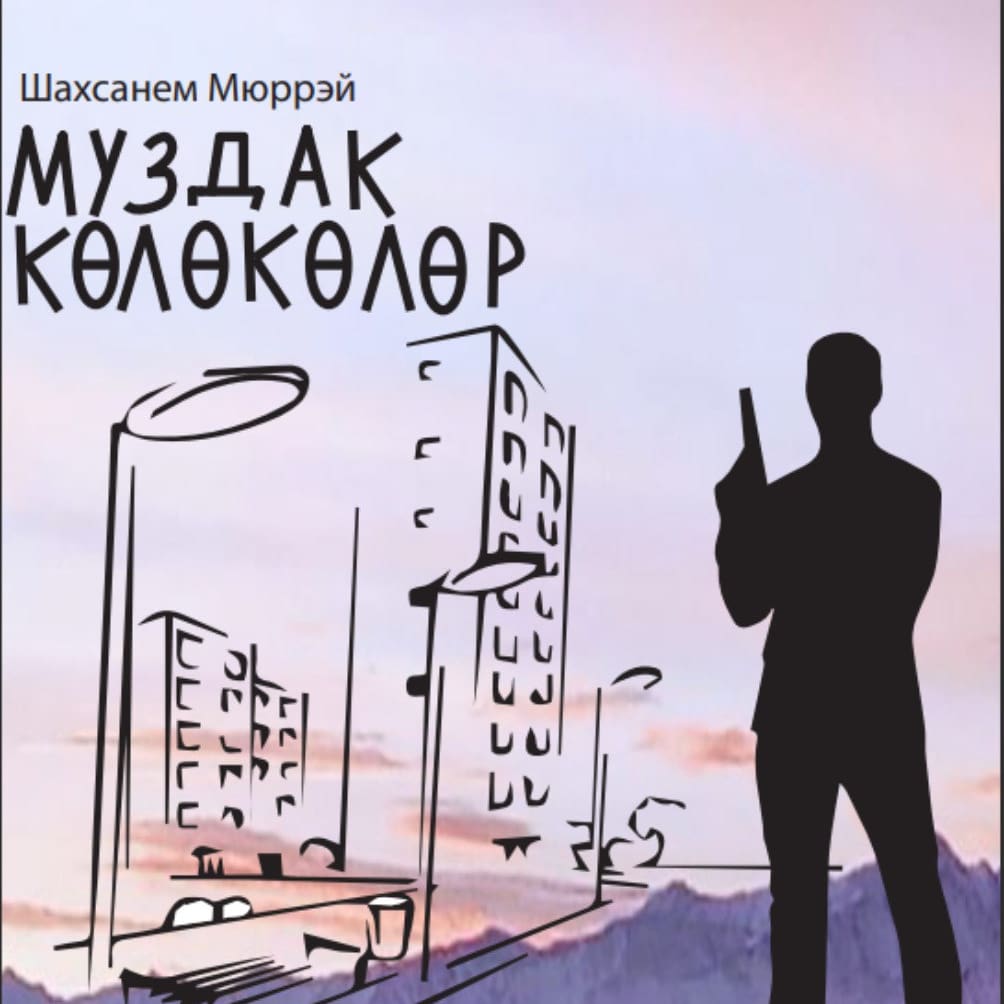 Шахсанем МюррэйМУЗДАК КӨЛӨКӨЛӨР (COLD SHADOWS)РОМАН-ТРИЛЛЕРКыргызчага которгон Карыбек БайбосуновКОТОРМОЧУДАНУлуту кыргыз, жарандыгы Шотландиялык жазуучу кызыбыз  ШАХСАНЕМ Мюррэйдин бул роман-триллери айтылуу “Кансыз согуштун” акыркы жылдарындагы окуяларды чагылдырган керемет китеп экен. Мындай чыгарма менен котормочулук жаатында иштөө мага зор эстетикалык жана психологиялык ырахат алып келди. Өткөн кылымдын акыркы 10-15 жылдары аралыгындагы күрдөөлдүү дүйнөлүк өзгөрүүлөр менен кошо, инсандардын керт башына келген тагдырларындагы чукул бурулуштар,  адамдын бүйүрүн кызыткан окуялар чыгармада таасын сүрөттөлгөн. Шпиондук жана чалгын иштериндеги айоосуз кагылышуулар, ошону менен бирге, көп катмардуу окуяларга жык толгон сүйүү темасы психологиялык жандуу көркөм каражаттар менен берилгендиги суктандырбай койбойт.Шахсанем Мюррей адамдагы негизги баалуулуктардын бири – инсан эркиндигин баркын терең түшүнгөн терең гуманист жазуучу катарында заманбап дүйнөлүк адабиятта өзүнүн ордун аныктады десек жаңылбайбыз. Себеби, эркин коомдо өскөн адамдардын жүрүм-туруму менен тар коммунисттик чөйрөдө жашаган адамдардын ой жүгүртүүсү, дүйнөгө көз карашы баары бир айырмаланбай койбойт. Ошондуктан, бул триллер мамлекеттик саясатты түптөөдө жарандардын ойлонуу, сөз сүйлөө жана ишмердиктеги эркиндиктеринин баасынын канчалык мааниси бар экендигин эске салып тургандай. Автор өзу жазгандай, идеологиялык чектөөлөрдөн тыш, эркин коом адамзат үчүн аба менен суудай керек нерселер экен. Ансыз адам баласы бактылуу болушу эч  мүмкүн эмес!“Муздак көлөкөлөр” роман-триллери жанрдык жагынан дагы өзгөчөлөнүп, эпохалык драматизмге сугарылган, көп пландуу  детективдүү тариздеги чыгарма болуу менен, өз окуучуларын көңүлкош калтырбайт деген ойдомун.Бардык адабият ышкыбоздору жана тарых, детектив, саясат таануу ынтызарлары  тарабынан позитивдүү кабыл алынат деген ишенимди билдиргим келет.Биринчи бап.Июль, 2014-жыл.Шотландия, “Тумандуу Дөбө” жергеси.– Ай сеники өттү, саксайган гана шүмшүк! Азыр жалпайта чаап салайынбы? – деп айылдын бир орундук ооруканасында жаткан абышка кайра-кайра жабышкан чымынды гезити менен кууган болду. Ал шүмшүк ансайын оорулуу неменин тегерегинде ызылдап, айласын алты кетирип жатты.Шамалга термелген бактардын шуулдаганы басылып, терезе сыртында түнкү салкын аба тунжуроого батты. Терезе пардалар акырын термелип, сеңселип жатты.Жанараак “Тез жардам” машинеси шаардын четиндеги урандылардын артындагы көлмөгө чөгүп өлмөк болгон бир жанкечтини алып келди. Ошол пациент эми тийиштүү дары алган соң шылкыйып тынчтанып калган болчу да, тажаткан чымынга көз кырын салып, шалдайып олтурган. Чымындын ызылдагы ансыз да  муңайым турган жанды эзип, абышка бир нече жолу терисине жабыштырылган резина жабышкакты үзүп салууга канча далалат кылганы менен, алсыздыктан анте алган жок. Ошол жабышкак аркылуу анын жүрөгүнүн согуусу ийри жылан сыяктуу сызык менен тыкыр белгиленип турмагы.Терезе артында акырындык менен караңгылык кире баштады. Күчтүү прожектор көчөнү күндүзгүдөй жарык кылып турду. Оорулуунун көзүнө кандайдыр бир белги салынган жаныбарлар көрүнгөнсүп, алардын көлөкөлөрү палатаны толтургансып, ошол элестер анын оюн чачыратып жатты. Өткөндүн бурмаланган көрүнүштөрү оорулуунун ой– кыялдарына такыр туура келбей жатты.Бул эмне, галлюцинациябы? Же чын эле ошол окуялар азыр болуп жатабы? Же бул мен эмес, башкабы?... Башын чайкап, жини келип, Шотландиянын көз карандысыздыгы үчүн референдумга үндөгөн өлкөнүн биринчи Премьер-Министр Алекс Салмонддун карикатураларына жана сүрөттөрүнө жык толгон гезитти бүктөп алып, алиги чымын менен алышып жатты абышка. Эл экиге бөлүнгөн болчу: бир даары “көз карандысыз болобуз” дешсе, башкалары “Улуу Британиянын эле курамында болобуз” дешип.Саясатчылардын шакаба жана какшык менен коштолгшон  сүрөттөрү гезиттин бардык беттеринде толгон. Ошентип, Шотландия өз тагдырын чечип жатты. Мобул кичинекей шаарчанын жашоочуларынын пикирлерин уккан деле эч ким болгон эмес, бирок ар бир атуул өлкөнүн келечеги үчүн толкунданып жатканы чындык болчу. Шотландиялыктар талаш-тартыштан улам чырдаша кетип, өзүн токтото албай, катуу кетишкен учурлар болду.Өзгөчө пенсия курагындагылар катуу талашап-тартышып жатышканы менен, аларды олуттуу уккан эч ким болгон жок. Пабдардагы кечелерде ичимдик ичүү менен болгон бака-шака чыр-чатактар, эч ким эч кимди укпаган тейде аяктап жатты.Атаганат, жергиликтүү саясатчылар өзүм билемдикке алдырып, элдин да башын айлантып бүтүштү. Алар элге эгемендиктен бешка эч нерсе керек эмес деген ойду таңуулап жатышты. Акыры, алардын идеялары ишке ашкан жок.***Капыстан кире берүүчү каалганын жагымсыз кыйчылдагы угулуп, кимдир бирөөнүн калдайган карааны көрүндү. Ал көлөкөнү ээрчий, күтүүсүз дооштор оорулууну чоочутту. Демин басып, бир нече жолу гезитин булгалап, керебетинин баш жагына коно калган чымынды чабууга ниеттенди. Доош катуулап, тигил көлөкө кишинин сөлөкөтүнө айланганда, оорулуу коркконунан анын жүрөгү кабынан чыгып кетчүдөй туйлап кетти. Бул оорулуунун аты Фред Роджер болчу.Шоокум тынчып, көлөкө токтой калды. Далистин күүгүм жарыгында тигил сөлөкөт төбөдөгү лампочкага кол созуп, аны чыйкылдатып толгой баштаганы көрүндү. Капилеттен жарк эткен электр жарыгы оорулуунун көзүн уялтып ийди да, чала жабылган эшиктен кадимки дежур доктур жигиттин сөлөкөтү эшиикти такылдатты. Роджер көзүн чакчайтып, дагы эле оор дем алып олотурган эле. Доктур жигит бөлмөгө акырын кирди. Оорулуу доктурдун жүзүн таанып алууга ниеттенип карады эле, анын келбети кандайдыр бир өткөн замандагы бирөөнү элестетти. Роджер ал жөн гана өзү элестетип алган бирөө го деп ойлогон эле, себеби ал шектенүүсү күч адам болчу.Ушул чакта медкызматчы беткабын чечти да,  оорулууну коркунучтуу арсайган тейде карады. Оорулуунун жүрөгү ого бетер тездеп сого баштады. Күндүз эле коюлган монитор жүрөктүн согуусунун нормадан ашып бараткандыгын көрсөтүп калган эле. Роджер медкызматчынын катаал манерасын байкады. Тигил болсо бөлмөнүн ортосуна олтургучту коюп, бутун бутуна учкаштырып олтургандан кийин, чөнтөгүнөн белгилүү бир маркадагы сигарет алып чыгып, шашпай, аста-секин гана ширеңке чагып, сигаретин күйгүздү. Түтүндү абдан терең оп тартты да, оозунан шакек-шакек түтүн чыгара баштады.Абышка тигини тааныды, бирок ким экенин эстей албай маң болду. “Ким эле? Менден буга эмне керек?” деген суроо мээсин тешип жатты  да, жүзү күмөндүү тырышты. Роджер бир канча убакыт ордунда катты да, тиги лөкүйгөн неме “Жаңгактын гүлдөгөнү ушул айлуу түндө керемет эмеспи, ээ?” – деген сөздү айткыча дем чыгарбай күттү.Эсине бая экөө жолугушууларда колдогон сыр сөздөр түшүп жатты: “Ооба, жаңгак ай толгон керемет түнү гүлдөйт” – деп көнүмүш болгон сөздү айтып, былк этпей олтура берди.Роджер  тиги кишини билчү! Бул түнү ага эч ким жардамга келмек эмес. Кырдаал аны биротоло шөмтүрөттү. Дежур медкызматчынын кейпин кийген неменин суук көздөрү ырайымсыз эле! “Өч, өч” дегенсип, теше тиктеген жаналгычтын көздөрү ай!– Тиги кана?! – деп Шульц заардуу киркиреди.“Тигил” дегени мурунку коллегасы болчу. Ага Роджер Чыгыш Германиянын “Штази”  чалгындоо уюмунан уурдалган документтерди жеткирмек экен. Анадан кийин Будапештте будуң-чаң уюштурушмак экен. Ошол оюнда бир тарап жетиштүү маалыматка ээ болгон соң, дүйнөнү чаңдатышмак.Тээ “кансыз согуш” маалында таймашкан эки тарап ошондой бир калайманды баштамакка камданышып, керектүү кырдаалды күтүп, британдык, россиялык шпиондор өз ара коркунучтуу оюндарды уюштуруп баштаган эле. Идеологиялык кармаш акырындык менен башка түргө өтүп, болочок согуштун пландары чийилип баштаган. Ошондой учурда, жоголгон маалымат ким тарабынан гана болбосун, тийиштүү “конпканы басканга” абдан маанилүү болгон. Эки тарап тең адамдарды коркунучка кептеп турууга аракеттенген менен, кырдаал акырындык менен жумшарып, “темир тосмо” ачыла баштаган болчу.Эмнелер гана болбоду! Бирок, интригалар менен куру таймаш күчүн жоготуп калган болчу. Анын үстүнө документтердин жоголгону көптөгөн бузуку уюмдар үчүн сокку болду...Роджер шилекейин жута кекечтенип жатып суроо салды:– Ким, каяктагы? Эмне?– Менин аялым Лорен! – деп Шульц ордунан секирип турду да, анын тиштенген ырайы Роджердин маңдайында кумсарды.– Аялым дейсизби? Ким ал? – деп Роджер анткорлонуп, билмексенге салууга далалат кылды.Коркууданбы, же “Лорен” деп аталган ысымдын  айынанбы, Роджердин беттери ысып чыкты. Ошол зайып менен болгон бир нече окуя анын көз алдынан чубуруп өттү. Эки бетин алакандары менен жаба калды.– Эй, бери кара! Мен сени менен сүйлөшүп жатам го! – деп бакырды Шульц.– Ой кечириңиз. Алиги экөөбүзгө берилген тапшырманы апкелип, мен кофе даярдай калгыча качып жоголгон аялбы? – деп билмексен болмокчу аракети оңойгө турган жок. Дагы жакшы, Лорен байкуш жанында эмес. Ошону ойлоп, коркуу сезиминен алыстады көрүнөт, бирок Роджер баары бир  Шульц менен болуучу баарлашуу оңойго турбасын жана узак болоорун боолгоп турду. Эми ал өзү дагы ошол сүйүктүүсүнүн кай жакта жүргөнүн билүүгө дилгир эле.– Ии ооба, дал өзү! Артынан жанталашып чала французча булдурап чуркап жүрбөдүң беле, ишинен алаксытып!Шульц “Честерфилд” деген сигареттин пачкасын алып чыгып, бирди чеге баштады. Кутуну кайра төш чөнтөгүнө сала берип, тамекинин түтүнүн оозунан шакекче кылып чыгарып, Роджерге тигиле тиктеп олтурду. Экөө бирин бири тиктеп, баягы жаштык кез артта калганын сезип олтурушту. Экөө тең көздөрүн чала жумуп, өткөн окуяларды тизмектеп, көздөрү кобра жыландай арбашып, купуя суроолорго жооп издешкендей.Роджер эми өмүрүнүн акыркы мүнөттөрү келгенин сезип, качанкы окуялар менен адамдарды бирден көз алдынан  өткөрө элестетип жатты. Элестер көшөгөсү арылап, өзүнө суроо салды ичинен: “Өткөндү унутууга болобу? Жок!” деп өзүнө катаал жооп кайтарды ичинен. Өмүр бою артка кылчаюуну билген эмес, ал эми эстутуму кечээги менен эртегинин ортосунда кыпчылып, өмүрү кайчы тилкеде калган эле.Эми, эстутум канчалык эзип жатса дагы, канчалык өткөндү унутуп, жашоосунан сызып салууга аракет кылса дагы, болбоду! Эстутум тирүү нерсе экен! Андан кача албайт экенсиң. Ал сенин кан-жаныңа бекем сиңген, андан кутулбайсың!Эми минтап “өмүр” деген жардын кырында туруп, узак мезгил мурунку күрдөөлдүү окуяларды тизмектеп жатты.... Ошондогу элес. Ээсиз калган кооз имараттын ичинде оор парданын ортосунан күн шооласы көзөп өтүп, алтын буусуна кармаган алкагы бар чоң күзгүлүү кенен бөлмөгө бир аз жарык берип турду. Арыдан бери коюлган эмеректер ыңгайлуулук сезимин берип тургансыйт да, ортодо кымбат баалуу жаңгактан  атайын буйрутма менен жасалган ийри буттуу күрөң рояль турат. Арыда капкагы чала ачылган патефондон жакшынакай обон кайрыктары угулат. Ошол кеч Роджердин оюна түштү. Адамдардын шоокумдары бир пайда болуп, бир жоголуп кетип, үндөрү акырын чыгууда.Роджердин көңүлүн өзүнө бурган айым менен мырза болду. Айым сымбаттуу денесине чып жабышкан кечки үлпөт көйнөкчөн, чач саркечи 30-жылдардагы формда жасалгалаганган, аны мырзасы белинен тарта, кулагына бирдемелерди французча күбүрөйт. Роджер кулак сала, айрым сөздөрүн түшүнө тыңшап турду. Лорен менен бейтааныш мырза аңгемелешкен боюнча тепкичтен ылдый түшүп кетишти да, үндөрү угулбай калды.Ушул элести Роджер эс тутумунда кайталай берди. Кыялында, Лорен. Жалгыз-жарым жүргөндө ал айым дароо көзүнө тартылып, Роджер канчалаган сааттар, күндөр, айлар бою ошол элес менен жашады. Ал эми Лорен болсо Роджерди гана күттү. Ана, керебетке боюн таштап, буркурап ийди эле, ошол замат Роджер пайда боло калат да, тизесин секин сылаган болот. Лорен  моймол көздөрүн ачат. Роджер каны кызый Лорендин бал көйнөгүн айрып жиберет. Өзүн жомоктогу Минотавр сымал элестетип... апей, сүйгөнүнүн көздөрү башкада эле. Лорен тигил бейтааныш менен бийлеп, анан алар акырын тепкичтен ылдый түшүп кетишти. Кайра эле ошол элес. Роджер мейкиндикти кеңейте салып, Лоренге тигил бейтааныш неме жакындабаса экен деп тиленет. Аттиң, болбой эле тигил желмогуз кайра пайда боло калат. Оюнда байкуш Роджер алиги бейтааныш мырзага уттурган болот. ***Роджер эсин жакшылап жыйууга аракет кылып жатты. Ал өзүн чоң даракты кучактап алып, буркурап ыйлап жаткан тейде элестетти. Анткени, жакынкы эле окуялар анын эсин эки кылып, баштапкы кыялдары, өткөн өмүр жылдары, жетпей калган сүйүүсү, өзгөчө Лоренге болгон арзуусу аны уялтып да, ардантып да жүрдү. Бул купуя сыр өз ичинде гана сакталып, аны аялына да айтпаган. Аялы тирүү кезинде, баягы кызыл көйнөк сулууга болгон арзуусун ачыктайын деп оолжуп барып токтогон болчу...Роджер өзүнүн ойлорунан чыгып, бир силкинип алды да, терең үшкүрдү. Аялынын доошу кулагында кадимкидей жаңырат: “Мен баягы жаштыгыбызды кайра-кайра эстей берем. Каакым-куукумду  үйлөп, апакай чачыктарын желге айдачу эмес белек. Кандай гана шарттар болбосун, үмүт менен жашадык го. Каакым-куукумду кантип шамалга каршы үйлөсүн десең! Бирок, мүнөзүбүз ушундай бала кыял эмес беле! Сага болгон таарынычым ичимде кайнап, көз жашымды көрсөтпөй, ызам эстутумумдун тереңинде катылган. Эми өткөндү эстегенде эмне, Роджер, туурабы?” – деп курагы элүүдөн өтүп калса дагы, анын “сыр аяктан сыны кетпеген” ак жүздүү байбичеси сөзүн бөлүп сайрай берүүчү. Эми анын жаны асманда.Баары калды. Роджер түнү бою адашкан карт мышыкка окшоп, түнкүсүн бакка жөлөнө буркурап, бугун чыгарып-чыгарып алчу болду. Анысына өзү кайра уялат.Илгери, ушул дарактын түбүнө аялын жетелеп келип, “Мен башка жубанды сүйөм, сенден кетем” деп айтмакчы болгондо, келинчеги анын сөзүн бөлө, “койчу жаным, биз өз доораныбызды сүрдүк, өткөн өттү, сенин азабың, тарткан мээнетиң артта калды. Эми кайрадан биргебиз!”Роджер алыста экенин сезген аялы, күйөөсүнүн көңүлү башкада экенгин сезгендей, ыйлап алчу. Бирок тигил айым ким экенин билгиси келчү эмес. Шордүүнүн өмүрү коркунуч менен күтүүдө өттү. Ушуга да каниет кылды. Тагдыры ошол экен...***Экөө ошентип ар кимиси өз билгенин ойлоп, канча олтурганы белгисиз, бир маалда Шульц тамекисин кайра түтөттү. Роджер көзүн ачып, реалдуулукка кайтты. Шульц андан эмнени талап кылаарын түшүнүп турду. Ал алиги Лоренди коштогон эркек болчу. Роджердин эстутуму өткөндүн ар бир окуясын майда-чүйдөсүнө чейин кармалп калыптыр. Ушул нерсе ага тынчтык бербеди. Эстутум менен кыял желелери чапталышып, чаташып калды. Анын жашоосу да ушул желеге байланды. Сүлүк курттай жабышкан өткөн окуялардын элестери ушул оорукананын бөлмөсүнө кирип, жык толуп алгандай туюлду.“Эстутум”. Роджер акырын башын чайкап, Шульцка билгизбей ыржайган болду. “Демек, эч нерсе унутулбайт. Баары жашоодо, мына азыр тирүү. Жаныңда.Ушуларды ойлогон Роджер арык колу менен сызылып чыга калган көз жашын билгизбей сүртүп алды. Шульцтун алдында алсыз болууну каалабады. А тиги болсо, Роджерди жаман көзү менен тиктеп турган. Анын суук көзү роджердин бүтүндөй тулкусун муздатып жатты.Шульц эмнеге келди экен бул жерге? Ал кантип Роджерди көп жылдар бою эзген окуялардын туткуну болуп алды?Таноолору кеңейип, өткөн-кеткен иштер жаман жасалган кинодой чубалып жатты.***Экинчи бап. “Булуттуу дөбө”. Кечээги күн.Жайдын жылуу желаргысы башты айлантып, бир сонун жортуйт дейсиң, күндүзгү үп кайда кеткени да билинбей калат. Атлантиканын туздуу шамалы ушул кооз жерди сылап эркелетип тургансыйт. Тептегерек ажайып Ай тээ бөксө тоонун арт жагынан сары кызыл тоголок болуп, кылайып чыкты. Ошол сыйкырдуу түндөр жомокко окшош эле. Анда-санда ары-бери каттаган машинелер фаралары менен жылт-жулт эттирип, узун, ийри жолду жарык кылып жатты. Бул эми негизинен жайкы эс алуусун өткөрмөккө келишкен туристтер эле.Жалгыз сөлөкөттүн карааны бирде көрүнүп, бирде жоголуп кетип жатты.“Ха-ха-ха! Ии, мажар жаркөптүн сырын бизге айта салсаң! Ха-ха-ха, шпион имиш!” деген тейдеги шакаба чалды ээрчип алды. Ал түн ортосунда эч кимге көрсөтпөстөн жыгач шатыны бийик эмендин капталына жөлөп, киши-караан жокпу дегенсип, эки жагын каранып алды. Жолду жакшылап жарык кылганга жарачу чакан  кол шамын жандырып, абышка айланага кулак түрдү да акырын жолго чыкмак болду.Анын сабырын алган шылдыңдар, каткырык шоокумдар түн уйкусун бузуп, жинди кыла турган. Кээде ойгоно калып, өзүнө түшүнүксүз бир нерселерди катуу-катуу кобурап калат. Аябай арыктап да кетти. Үстүндөгү кийими салбырап кенен келип калганы да ошондон.Роджер депрессияга бат-бат учурачу болду. Өзүн күзгүдөн карагандан да коркот. Эми мындан ары андай шартка чыдоого болбой калды. Ал кайткыс чечимге келип алды: план даяр! Анын оюн ким билмек эле.– Көрсөтөм силерге венгер гуляшты... Түү акмактар! Караңгы шүмшүктөр! – деп ал апарык муштумун тээ шаар жакка кезеди.Роджер эртенки планды таптак ойлоштурду. Керели кечке жер тытып иштеген кошуна аялдын шатысын жертөлөсүнөн акырын уурдап алды да, байкатпастан илгерки жакшы окуялар эсте калган жерге жеткирди. Бир кезде үйрөнүп алган өнөрү азыр кереги тийип жатканына кубанды.Айлана жымжырт. Жайдын капортосунун салкын түнү эле.Ары-бери чабагандаган машинелердин көз уялткан жарыгы аны улам чоң бактарга жашына калууга аргасыз кылып жатты. Баш-аягы жок чөлкөм – орто бышып калган буудай талаасы болчу. Обонун жай созгон желаргыга кошулуп, кара чегирткелер үн салып жатты. Түндүн сакчысы үкү анда-санда өз доошун чыгарып, талаа  ырларын коштоп жатты.Эсинде калган качанкы бир окуя Роджерди эзе бермейи бар эле да. Жаштык курак. Аскердик кызматка жаңы гана келген Роджер өсө турган кыял менен, ар кимден шексинип, эч ким менен чыныгы достук курган деле эмес. Достошуунун кажети деле жок эле. Кызмат өтөө – бул жайбаракат эс алуу эмес да. Ар кандай алака-мамилелер, арзыбаган баарлашуулар анын карьерасына пайдасыз экенин билип, байланыштарды болушунча кыскарткан болчу. Бир гана француз улутундагы айымга гана бир кечеден жолугуп калгандан баштап байланып калган эле.Жумуштан кийин эшигин бекемдеп жаап, чогуу кызмат өтөгөндөрдүн бир кружка сыра ичип койбойлубу деген сунуштарын да четке какты.Албетте, адамдар анын түшүнүксүз кыялын ар кандай түшүмөлдөп жүрүшкөнүн Роджер билген. Тигилер болсо, “тим койчу ошону” деп ийнин куушуруп тим болушкан. Жолуккан жерден салкын гана учурашып, кетээрде да ошондой ооз учунан гана коштошуп койоор эле. Элдин баары тарап кеткенде, эшигин акырын жаап, узун далис менен бөлмөсүнө өтүп, эки жагын аста каранып, терезе пардаларын жаап, анан классикалык музыканы коюп алып, француз тилин окуп кирээр эле. Үмүтү – алиги айымды багындыруу болчу.Шашылыш тапшырмаларды ташыган татынакай кыз кээде Роджерге аста көз кырын салып коюучу. Роджер болсо кызмат учурунда кездешүүлөр жакшылыкка алып келбесин ойлогон.Арийне эртеси таңда ошол айымга жолугууга дегдеп туруп алды. “Атаңгөрү, ушул кенен бөлмөдө жолуксам ээ?” деген кыял ээрчитти. Ооба, ал тигил айымдын көңүлүн бурууга далалат кылып жүрдү. Тигиниси болсо Роджерге да кызыгуу менен карап калчу.Ал жинди кыял менен ошол айымды баса калгысы келип турса дагы, өзүн тизгиндеп жатты. Мындай оолугууну бир убактарда сүйгөн өз аялына да жасаган эмес.***Лиза менен таанышууРоджер аны биринчи жолу жергиликтүү чиркөөдөн жолуктурган болчу. Лиза органда Бетховендин “Ай сонатасын” ойноп жаткан.Ошол көз ирмемде Роджер ошол кыздын көздөрүнөн оргуган кыялды, толкундоону сезген. Музыканын толкунунда термелген угуучулар күндөлүк убайымдарын унутуп, муңайым музыканын сыйкырына багынып, кайдадыр алыска көкөлөп учкандай болушту.Роджер күтүлбөгөн  сырдуу сезимге тушукту. Музыкага канат байлап, сезимдери эргий, кыялдары алып учту. Ошол селки аны арбады да калды. Мамиле курууга аракеттенди, бирок алыскы периштедей болуп, ал кыз байкамаксанга салып, жооп бербеди. Кийинчерээк айтып жатпайбы, Роджердин күлкүлүү, эпсиз кыймыл-аракеттери жакчу экенин. Чакан шаарчанын жашоочулары Роджердин сулууну багындырууга болгон аракетин мыскылдап жүрүштү. Роджер ансайын кычап, ого бетер жанданды.Бир күнү ал кызга  “чет жакка сейилдеп келсек кантет?” деп сунуш кулды эле, кыз сунушту четке какпады. Жайнаган каакым-куукумдардан аябай көп үзүп келип, Лизаны “жел соккон тарапты карап туруп үйлөчү” деди эле, кыз таңыркай калды да, бирок  жигиттин айтканын кылды. Ошол замат ак тыбыт анын бети-башын каптап калды эле, Лиза катуу каткырып жиберди. Анан... Роджер тизелей калып, “мага турмушка чыкчы!” деп жиберди. Лиза күтүлбөстүктөн толкунданып кетти да, эсин жыя элек жатып, “макул” деп жиберди.Ошол кечте Роджер сүйгөнүнө убадаларды кабат-кабат соктурду бейм. “Менин кызматым экөөбүздүн үй-бүлөлүк бактыбызга тоскоол кылбайт” деп да жиберди. Арийне, мунун баары кооз убада, арзыбаган кептер болчу. Үйлөнүп, уулдуу болгон соң, ал үйгө жолобой да калчу болду. Ээлеген кызматы ал үчүн биринчи орунда эле.Үчүнчү бап.“Будапешт” операциясы.1989-жылдын 25-чи августу.Кызма өтөөдө кандайдыр бир “дресс-код” болоор эле. Бардык кызматкерлер боз костюм, ак көйнөк, клеткалуу бозомтук галстуктарында тогоолуу бүчүсү болор эле. Ооба, бул кийимдер атайын буйрутма менен тигилчү. Ар бир комплектинин өзүнчө санариптик коду болуп, тамгалар белгилүү тартипте жайгашып, агенттин ысым-дайындары жашырылган. Непадам ошол кийим жоголуп кетсе, талаада калдың дей бер. Сен эч ким эмес болуп, таптакыр жоголосуң. Баарынан жаманы, атаандаштар кодуңду колдонуп туруп, изин жашырып коюшу да мүмкүн болчу. Ошол тогоону ар бир кызматкер көздүн карегиндей сактоого аракет кылышкан. Ошол агенттерди даярдоочу жогорку жактан коюлган талап дагы ошондой эле.Роджер бала чагынан французча мыкты сүйлөсөм деп кыялданчу. Бирок, анын багына ангеме жана орус тилдерин өздөштүрүү тапшырмасы туура келди. Окуу практикасын өтөгөндөн кийин, кыбачылардын (эксперттердин) байкоосу боюнча Роджерди биринчи тапшырмага аттантышты. Роджерге Британдык Интеллиженс Сервис Польшага багыттама берди. Ал жакта Роджер өзүн мыкты көрсөтө алды да, тапшырманын баарын кадиксиз аткарды. Бул анын карьерасынын ийгиликтүү башаты эле.Тийиштүү мүнөздөмө менен катар күжүрмөн даярдыктагы Роджер “Будапешт” операциясына мыкты делип тандалып алынган болчу. Анын миссиясы – Советтер Союзу менен Германиянын ортосунда белгисиз себептер менен жоголуп кеткен илимий долбоорду жанына кошуп берилген эки агент менен чогуу издеп табуу болчу.Биринчи агент менен эч тоскоолдуксуз жолукту. Балээ басып, экинчисине кезиге албай, колго түшүп кала жалдап, кара башын эптеп кутултуп кетти.***Михаил Горбачевдун Демократиялык Германияга жасаган иш сапарынан кийин күтүлбөгөн окуялар болуп кеткен. 1989-жылдын 9-ноябрында Берлин дубалын уратышты. Бул дубалдын мурдатан эле кажети жок белем, эки Германиянын калкы ураалап, кубангандан секирип, эйфорияга батышты.Ушул окуя дүйнөлүк саясий оюндарга канчалык таасир этээр экен, “кансыз согуш” басылаар бекен? – деген собол турган ошондо.***Роджердин миссиясын аткарууга тоскоол болгон кызык окуя болду. Ал андайга такыр даяр эмес эле. Адатта, мындай операциялар «экилтик же үчилтик» агенттердин айынан же ар кандай кутумдардын аркасынан үзгүлтүккө учурачу. Шпиондун баарына бул маалым. Анын акылы жетпей койду. Бирок баардыгы ойдогудан татаал болуп чыкты.Калың пардага жашынып алып, Роджер тамекисин буркуратып, кыжаалат болуп турду. Байланышчы дээрлик эки саатка кечигип жүрүп албаспы! Жашыруун миссия аягына чыкпай калды, бирок Роджердин мында күнөөсү жок эле. Картайган кезинде ушул өткөндү аки-чүкүсүнө чейин кайра-кайра эстеп жатты.Түстүү эмес телевизорду коюп, жаңылыктардын арасынан ошол операциянын үзгүлтүккө учурашынын себептерине тийиштүү азыноолак материалдарды издеп жатты. “Честерфилд” деген тамекинин толук кутусун тартып бүтүп, саат механизми орнотулган сейфтин чыкылдаганын эшитти. Демек, же сейфти ачып, тийиштүү документтерди алып, кайра жабыш керек, же кодду өзгөртүп, анан бир саатка бекитиш керек. Ал сейфке басып келди. Ачып, бир пакетти алып чыкты. Ошол пакетти ачкан соң, ичиндеги нерселерди кароодон мурда толкундап, сестене калды. Бир нече көз ирмем өзгөчө жашыруун аскердик долбоор чагылдырылган  кагазды тиктеп турду. ички туюму айтып тургандай, качыш керек болуп калды! Арийне, ал сабыр кармап, эки булактан тең маалыматты алганга чейин күтүүнү чечти. Оолуккан Роджер бир аздан кийин документти кайрадан бекитти да, кодду алмаштырып, каныша Елизаветанын жаш кездеги сүрөтүн ордуна илип, сейфти көрүнбөй турган кылды.... Эч ким чалбады. Эч ким байланышка чыкпады. Дагы бир саат өттү.Роджер капилеттен бир мандем болорун сезип жаткан. Күткөндөй эле, капыстан телефон шыңгырап, тааныш үн өкүм буйрук берди:– Тезирээк кетиңиз! Болгону алтымыш секунда убактыңыз бар! Машине күтүп турат, шаардан ылдам чыгып кетиңиз! ... үзүк-үзүк зуум. Урушта туруш жок!“Алтымыш секунда? Балээ баскырдыкы!”Адреналин мээсине бир урду. Болгон ташпишин шаша-буза колуна алган бойдон эшикке умтулду. Чыгып бара жатып, сейфтин “тыңң” эткенин кулагы  чалды. Күтүп турган унаага жетээри менен айдоочуга буйрук кылды:– Тезирээк, бол тез!Роджер арткы олтургучка боюн таштады. Аңгыча, ойго да келбеген иш болду: айдоочу менен Роджер катуу жарылууну эшитишти. Жакын жерде жайгашкан үйлөрдүн терезелеринин айнектери көчөгө себилди. Жашыруун агентуранын штабы аркыраган өрттүн ичинде калды. Мына ошол жерде байланышчы менен жолугушуу болмок болчу. Бир мүнөттөн кийин Будапешттин көчөлөрү полицей машинелеринин сиреналарынын ызылдактарына толду.***Бир аз көз ирмемдер мурун...Роджер  байланышчыны эң үстүңкү кабатынан чыдамсыздык менен күткөн имараттын артынан айнектери караңгылатылган мини-бустан бою бийик, денеси чымыр эркек чыкты. Кызмат порумундагы костюм кийген. Бир нече минута мурда чачына парик коюп, мурут тагына калган. Өрт коопсуздук тепкичтери аркылуу жогорку кабатка тез эле чыга калды. Ошол Роджер турган имарат Будапешттин борбордук аймагында жайгашкан.Тигил эркек кол саатын улам карап, ар бир секунданын маанисин сезгендей.Чатырдын үстүнө чыгары менен айланасын карап, люкту ачып, өйдөкү кабатка мышыктай шамдагайлык менен түштү. Демин тартып, эңкейе калды. Анан батирлердин биринин кочкул жашыл эшигине кулагын түрө тыңшап, чөнтөгүнөн отмычка алып чыгып, кулпуну ачып, үйгө акырын кирип барды да, артынан эшикти секин жапты.Далис менен ичкери кирип, пистолетин октоду. Чоң бөлмөгө өтүп жатканда, үнү кулакка жагымсыз эски кара телефон чырылдап жаткан. Британдык байланышчы бир нече секунд мурун ушул бѳлмѳдѳн шашылыш чыгып кетип, артынан терезени жапканга да үлгүрбөй калыптыр. Мыйыгынан күлүп, бөлмөдө оңко баш аткан бойдон терезеге жетип, аны жапты да, кухняга өтүп, газ түтүгүнөн келген шланганы сууруп алды. Чоң бөлмөгө кайтып келип, Елизаветанын портретин ары жылдырып, кодду терип, сейфти ачып, документтерди алып, төшчөнтөгүнө салды. Андан кийин телефондон коллегасына  “жыйырма беш секунда” деп чорт айтып салды да, бөлмөдөн атып чыкты. Бир нече минутадан кийин телефон кайрадан шыңгырайт. Ошентип, аппараттын ичиндеги кыпындай учкун көз ирмемге жетпей зор жарылууну пайда кылмакчы, анткени бөлмө газга абдан тыгыз толгон болчу.Тигил киши сыртка чыгаарда жарылуунун доошун укту. Ичи толгон-токой угуучу аппараттарга жык толгон, айнектери караңгылатылган мини-буска секирип кирди. Ал жердеги кулакчындарды тагынып олтурган шериктеши “баары мыкты” деген ишаратты көргөздү. Экөө бирине бири башын ийкешти да, берки мурут менен парикти сыйырып, кол капты чечти. Документтердин  дааналыгын эки киши менен айдоочу чогуу текшергенден кийин, машине токтогон жерден байкатпоого аракет кылып жылып кетишти. Жолду карай полиция менен өрт өчүргүч машинелер зуулдап өтүп жатышты.Жарылуудан бир нече секунда мурун подъездге кара машине келип токтоп, андан кара көз айнек тагынган зыңгыраган киши чыкты. Ал дагы келишкен кара костюм кийинип алган. Подъезден атып чыккан кишини көрүп, ордунда катып калды. Бирок ал Роджер эмес эле. Бир нече көз ирмемден кийин болгон жарылуу ал адамга капилет болду. Чоң айнектердин сыныктарынан коргонуп, ал колундагы билегине бекитилген чемодан менен башын жаба калды. Машинеден чыга калган айдоочу анын амандыгына ишенгенден кийин, тигил кишини коштоп машинеге кайра келишти.Эмне болуп кеткендигин түшүнбөй, машинени атырылткан бойдон жөнөштү да, арыраак барып токтошуп, андан аркы болуучу окуяларга байкоо салып турушту. Алар өрт өчүргүчтөр менен полецейлердин келишкенин деле таназар алышкан жок.Абдан мыкты эстутумдуу агент акырын жылып кетип бара жаткан кара айнекчен машинени жакындан байкады да, айдоочунун өңүн даана эстеп калды. “Шашпа, сени жердин астынан болсо да табамын!” деп ичинен кекенди. Бул издөөсүнө бүт өмүрү сарп кылынарын ал ошондо кайдан билсин?***Төртүнчү бап.Москванын темир жол вокзалы.1989-жылдын август айынын аяк чени.– Оо Кудай, эл-журт, биякка! – деп узатуучу аял айгай салды. – Биякка, алтынчы купеге! Кудай сактайгөр!... Милиция, биякка!!! Жолдош милиционер! – деп сары чачтуу, оозун кыпкызыл кылып боёп алган, кырктар чамасындагы толмоч келген, темир жол кызматчысынын кийиминдеги  аял чуркап келе калган милиционерди алтынчы купеге карай ээрчитип жөнөдү.– Канча убакыт болду муну көргөнүңүзгө? – деп кичи лейтенант өзүн сабырдуу кармоого аракет кылып, “дежурный” суроолорду бере баштады. Ал мында эки ай гана мурун бул жерге Фрунзе-Москва багытындагы поездде чөнтөкчүлөрдүн, билетсиздердин, алдамчылардын алдын алуу үчүн кызматка келген болчу.– Ой мен азыр эле...! Эшикти ачсам, мына кызык... келдим. Анан кыймылсыз жатып калыптыр. Ошол... – деп чыкыйынан куюлган терин аарчый тигил катын кичи лейтенантка такылдап түшүнүк берип жатты.Адат боюнча узатуучулар поезд акыркы станцияга жетерине жарым сааттай убакыт калганда купелердин эшиктерин каккылап, уктагандарды ойготуп, жүргүнчүлөр буюмдарын унутпай тыкан-бүйрө болушун эскертишет. Номур алтынчы купенин полунда жашы элүүлөр чамасындагы, “Сессон” деген саркеч порумдагы  чачы кочкул кызыл кылып боёлгон бир аял төбөсүнөн кара кочкул кан агып кыймылсыз жатат. Бир аз бүкүр сыяктуу. Көзү ачык бойдон, акыркы арманын айтып үлгүрбөй калгандай.– Ушул аял менен шериги башынан эле шектүү көрүнгөн. Эки жакты элеңдей карап, купеге ылдамыраак жайгаштырышымды менден талап кылып шаштырышкан. Эрди-катынга окшобойт. Эркеги бир башкача неме экен, тигинден көп жаш кичүү көрүндү. Тимеле жабышып кучактап болбойт, баскан-турганы эби жоктой, колдоюп. “Аа, альфонс экенсиң” деп койгом ичимден. “Биздикилерге” негедир окшобойт десең. Кыжалат болуп эле жатты. Костюму кызматчыныкындай, апакай көйнөк, шахмат сүрөттүү, тогоолуу боз галстук тагынган. Мындай майда-барат нерселерди биз, аялдар гана байкайт эмеспизби. Галстугунун тогоосу бир башкача. Ишенип коюңуз, жолдош лейтенант, – деп тынымсыз саймедиреп, башын ийкегилеп түшүнүк берип кирди. Өзүнө келе албай жатканы сезилип турат.– Алас-алас, маркумдун жанын тынчтандырагөр, оо Кудай! – деп өзүнчө зикир чала калат.– Сиз эч нерсе уккан жоксузбу, жардамга чакырган кыйкырыктарды, же кармашкан кишилердин дыбыр-дыбыр дабыштарын? – деп милиционер өлүп калган аялдын тамырын текшерип жатып. – Бейкут поездде минтип киши өлтүрүү болуп жатат!– Карасаңыз, жолдош лейтенант, муштуму түйүлгөн бойдон калыптыр. Ачып көрбөйлүбү?– Акылыңызга баракелде! Жанагы сиз айткан тогоо мына! “Кармаш катуу болгон окшобойбу. Тигил аял жанталашып коргонгон. Галстугунан бекем кармаган. Кызык, себеби эмнеде болду экен? Хм, тогоо-бүчүнү жулуп алганын карабайсыңбы...” – деп жаш лейтенант болгон окуяны элестетүүгө аракет кылып жатты. Өзүн кыйын тергөөчүдөй элестетип, иштин логикасын түзүүгө далалат кылып жатты.– Мүмкүн канкор  шашканынан жоготкон нерсесине назар сала албай калганбы ыя? – деди дагы эле оор деп алып бышылдаган узатуучу.– Сиз чыныгы Шерлок Холмс экенсиз, айым! – деп милиционер рация аркылуу командирине доклад жасап жатып, тигил айымды бир мактап өттү.– Жолдош капитан, тезинен медиктерди, криминалисттерди жиберсеңиз, поездди жакшылап аңтаралы! Бул жөн эле адам өлтүрүү эмес, кызганычтан чыккан үй-бүлөлүк чыр-чатак эмес. Фактылардын түрү башкача болуп жатат... Жок, жолдош капитан, булар эрди-катын эмес. Бардык жүргүнчүлөрдү вокзалдын короосунда  кармап турабыз, күбө катары түшүнүк алууга. Тамам.Көтөрмө үналгы кытыраган жагымсыз добуш чыгарып өчтү. Жетип келишкен медиктер жансыз денени замбилге салып, “Тез жардам” машинесине жүктөп, шаардык өлүкканага кырсыктын себебин аныктамакка  алып кетишти.Ыкчам топтун бир мүчөсү номур алтынчы купени абдан дыкааттык менен изилдеп чыкты. Криминалисттин таң калганы, купе мизилдете таптаза жыйнаштырылган экен. Өтө шектүү акыбал жаралды. Эч жерде бармактын издери да жок. Мушташтын изи көрүнбөдү. Болгону тигил муштуму түйүлгөн колдогу тогоо-бүчү, аялдын моюнундагы кызарган так. Терезенин айнеги таптаза десең! Кармашта маркум терезеге урунган окшобойбу. Кесипкөй немеден бешбетер, канкор баарын мизилдетип тазалап кетиптир. Кандын бир дагы тагы жок. Экинчи жүргүнчүнүн стаканында да манжалардын тагы жок экен. Тимеле үч күн бою эч нерсе ичип-жебегендей. Атүгүл күл түшүргүчтө да так жок.Кичи лейтенант аялдын сумкасын ачып, анын паспортун алып чыгып, буюм-тайым, косметичкасын бүт карап чыкты. Аялдын өздүгүнө тиешелүү маалыматтар керек болчу.Милиционер паспорттогу сүрөттү тигилип карады. Аялдын алда канча жаш кези экен. Көзү анча-мынча чалырдай. Эриндеринин уурттары бир аз ылдый карап, мойну ачык, чачтары анын кыска моюнун жаап турат. Түссүз фото экен. Болгону жүндөн токулган кардиган, башка кийим өзгөчөлүктөрү билинбейт.Комарова Людмила Афанасьевна. Жашаган жери: Фрунзе шаары, Кыргыз ССРи. Станислав Петрович Комаров менен никелүү.“Олда байкуш аял, карыганда капсалаңга жолуккан экенсиңда! Шайтандаган экенсиң да!” – деп ичинен тилденди кичи лейтенант Зверев. Анын бул чаташкан окуянын жандырмагын чечүү үчүн жоопкерчилиги чоң эле. Аракет кылып, бул киши өлтүрүүнүн сырын ачыш керек. Бул жөн гана кокустук эмес экени бештен белгилүү болуп жатпайбы. Бул – жүз пайыз чындык!Башы катты.  Чөнтөкчүлөр менен билетсиздерди кармап жүрүп, мындай абалга биринчи гана жолу тушугуп олтурат. Эми тергөөчү менен чогуу тээ бейтааныш Кыргызстанга учуш керек. Бул тоолуу өлкөнү географиялык картадан жана телевизордон гана көргөну болбосо...Эми чаташкан трагедиянын сырын Фрунзеде издеш керек. Тигил аялдын күйөөсү, кийин көрсө, окумуштуу тура, ошол кишинин изилдөөлөрүндө кеп бар тура. Оо, бул иш абдан зор тыкандыкты талап кылаары шексиз!Чакырылган эксперт лупасын кармап алып, купенин булуң-бурчтарын бир саат бою изилдеп чыкты. Ал шашылбастан иштеп, ага эч ким тоскоол болуп, шаштырбашын суранды. Көптөгөн майда-чүйдө нерселерди изилдеп чыккан соң, кичи лейтенатты чакырды:Колундагы пинцет кыпчуур менен “Честерфилд” деген сигареттин калдыгын кармап: – Мына, жолдош Зверев! Чет өлкөлүк сигарета экен. Бизде мындайлар сатылбайт, – деди терең үшкүрө дем алып, табылгасына маашырлана желкесин кашыды. – Шордуу аял кармашып жатып, тамеки күлүн түшүргүчтү көнтөрүп алган да, калдыктар купеге чачылган. Канкор шаша-буша баарын тазалап жатып, мобул кууш тешикке кирип кеткен калдыкты байкабай калыптыр. Аялды муунтуп өлтүрүү максатындагы кармаш катуу болгон. Аял жанталашып каршылык көрсөтөм деп, башы менен күл түшүргүчкө катуу тийип, тамекинин калдыктары чачылып кеткен. Аял жан алакетке түшүп, тигинин галстугунан бекем кармап тарткан.Криминалист чын эле мыкты адис экен. Кичи лейтенант Зверев оозун ачып эле калды. Аба жетишпегенсип, фуражкасын чечип, бетин желпий баштады. Үп болчу. Суусап да чыгышты. Бул иш Зверевди оп тартып алды.– Эми бизге иш табылды бейм. Сиз мага жардам бересизби, кичи лейтенант? Жүрүңүз шаардык өлүкканага барып, экспертизанын жыйынтыгын көрөлү. Аялдын денеси али муздай элек болчу. Болжол менен бир саатка чукул убакыт мурун өлтүрүлгөн. Патологоанатом айтат го, өлүмдүн себебин. Ага чейин жыныстык катнаш болду бекен... Эгер болсо, канкорду табуу бир кадам жакындайт эле, – деп көзүн жүлжүйтүп тамеки калдыгын тикирейе тиктеп туруп кобурап жатты. Аны Зверев менен “Москва-Фрунзе” поездинин узатуучусу таң кала аңырайып карап турушту. Капысынан Ошол Зверев окшуп, сыртка атып чыкты. Көңүлү айныды.“Өзүмдү колго албасам болбойт” деп кайраттанган болду. Албетте, бул иш – анын кызматына тиешелүү эмес. Ал чөнтөкчүлөр менен билетсиздерди гана кармаганга  коюлган.Арийне, Зверев өзүнүн командиринин тапшырмасы менен дүйнө кезүүгө да даяр. Иштин аягына чыгыш керек! Мүмкүн, аны башка бөлүмгө которушат: өзгөчө коркунучтуу кылмыштар менен иштөө бөлүмүнө. Ал өзү деле криминалистика бөлүмүнө которулсам деп жүрчү эле, минтип көктөн издегени жерден табылып олтурат.Өспүрүм чагынан детективдерди казып окуп, өзгөчө британ жазуучусу Конан Дойлдун китептерине кызыгуусу арткан. “Шерлок Холмс менен Конан Дойлдун окуялары” деген китепти дээрлик жатка билип алган. Ал эми бул жерде чаташкан иш пайда болду! Ойноштор, “Честерфилд” тамекисинин калдыгы, галстуктун бизде жок бүчү-тогоосу! Тимеле эң бир кыйсыпыр түшкөн детективдүү таржымал башталып олтурат. Эми ал – тергөөнүн катышуучусу. Ал окуп алган шпиондук кармаштар, атайын кызматтардын агенттери, деги койчу...Зверев тамекиге жок эле. Атасынын дачада паровоз сымал буркурата тамекини тартып жатканын элестетти. Эми гана Зверев атасы Шерлок Холмс жөнүндөгү анын китебин билгизбей окуп койгонун сезди. Таң эртеден “Правда” гезитин бетке кармап, мүштөгүн түтөтүп кайкайып олтурар эле.Өз абалына ыңгайсыздана кечирим сурап, Зверев бетин мелүүн сууга жууду. Анан изкубар экөө “ГАИ” тамгасы бадырайган “Жигулинин” артына лып олтурушту да, Москванын көчөсүндө сиренаны озондотуп, өлүккананы карай зымырап жөнөштү.Бешинчи бапАрадан көп жылдар өттү...2009-жылдын январы. Бишкек, Кыргызстан.Ошол күнү Тамара демейдегиден эрте турду да, керилип алып, кашын серпе жылмайды.Кышкы момосуй халатын жамынып, таңкы таттуу уйкуда жатышкан кызы менен улгайган ата-энесин ойготуп албайын деп ашкана тарапка секин өтүп, экинчи кабаттын терезесинен сыртка көз чаптырды. Кар жамынган жылаңач бактарды тигиле карап, анан короодогу ачык жаткан люкту көрдү да, башын чайкап, терең үшкүрүндү.Көчөдөгү селсаяктар менен жакында болгон жаңжал кошуналарын да таң калтырган. Эч ким аларга жертөлөдөгү жылуу түтүктөрдүн жанынан түнөк-паанага уруксат бербей койгон. “Аа кокуй, Союз маалында ушинтип талаада калчу беле киши?” дешип чогула калган кошуналар кобурап жатышты.Ооба, Союз таркап, жаңы замана өкүмүн жүргүзүп жаткан.Шаардын тентимиштерине боор ооруганы менен, абал өзгөрбөйт эле. Кечкисин жылуу люктарга уурданып кирип түн күзөткөндөн кийин, эртең менен эрте участкалык милиционерге кабылып кала электе качып кетип жүрүштү тигилер.Ойноок балдар чоңдорду туурап “бомждорго” кээде ар нерселерди берип жатышты. Бир селсаякка сыя кызыл түстөгү жалкы өтүк тийди. Чунак балдар аны кайдан таап алышканы деле белгисиз.Жумуштан кайтып келатып, Тамара көчөдөгү кайырчыга майда тыйын таштап коймой адаты бар. Капилеттен анын жүзүнөн тааныш кишини байкап калды. э кокуй, бул Тамаранын устаты го! Чоң окумуштуу киши!Тамара каңырыгы түтөп анын ысымын кайталай берди: “Станислав Петрович, это Вы, профессор?”Жооп болбоду. Жашоодон үмүтүн үзгөн адамдын кейпин көрүп, ыйлап жиберди. Профессордун ындыны өчкөн көздөрү, калчылдаган колдору, саксайып өсүп кеткен куу чачы, тегереги сынып калган көз айнеги анын кайгылуу турмушун үнсүз баяндап турду.Станислав Петрович бирдемени күңгүрөнүп жатты, эмне экени түшүнүксүз. “Эртең менин темамды коргоого келесизби? Темам менин... Сиз ким болосуз?”Тамара чыгынып, абышканы шаардык ооруканага жаткырып, доктурларга жакшылап дайындады. Тамак киргизип, бат-бат барып турду. Эски дареги боюнча анын аялын табууга далалат кылды. Көрсө, алар мурда жашаган кварталды сүздүрүп, шаар бийликтери жаңы имараттарды сала башташкан экен. Тегеректегилерге суроо салып жатып, профессордун аялы өзүнөн жаш эркек менин ээрчишип кеткенин эшитти. Кетээрден мурда, үй-жайын сатып туруп, акчаны жымырган экен. Ал катындын кайда экенин билишке мүмкүн болбоду.Мындай кабарды укканда Тамара шок болду. Баягы учурунда жакшынакай турмушта жашаган окумуштуунун башына келген мүшкүл Тамараны селт эттирди. Өзүнүн мурунку илимий жетекчисине кантип жардам берерин билбей дал болду. Түн уйкусу качты.Анан, абышка түндөрдүн биринде капилеттен жоголду. Бул окуя Тамараны ого бетер мүшкүлгө салды. Врачтар анын оору таржымалын табышты. Көрсө, ал эбакта эле психиатриялык ооруканага катталган экен. Абышка кайдадыр жоголуп кетип, кайра кайтып келе берген. Улам эле өзүнүн тартипсиздиги үчүн кечирим сурай берчү дешет. Тамара менен жолуккандан кийин профессор врачынан тизелеп туруп, “Ушул айымды мага такыр жолотпосоңуз экен?!” деп суранып ийген экен.***Тамаранын эсинде профессор арыкчырай,  чекене бойлуу шыпылдаган киши бойдон сакталып калды. Эскилиги жеткен жашыл-боз плащ, кара каптамадагы калың көз айнек жылдын төрт мезгилинде анын болгон дүнүйөсү эле. Профессор көздөрүн жүлжүйтө калып, кыялы кайдадыр алыста жүргөндөй сезилчү. Ал жашоодо баарына кайыл кишидей көрүнчү. Жашоосу башка чен-өлчөмдө жүргөндөй эле.Илимпоз кээде коллегаларын үйүнө чакырып, коноктоор эле. Жыты келишкен закусканы, мурдатан маринад кылып койгон пияз менен атлантиканын туздалган селедкасына кошуп, кара калемпир сээп, анан укроп менен кооздоп, сонун даярдай турган. Ичкени –“Пшеничная” деген мыкты арак. Аны алтын жээк хрусталь рюмкасы менен каадаланып иччү.Аялы болсо, кыялы тескерилигин көрсөтө, колго түйүлгөн кыпкызыл кардиганын кийип алып, ашканада “Бородинский” бөлкөсүн нааразы немедей күңгүрөнүп шашпай кесип келип, анан эч ким менен коштошпостон өз бөлмөсүнө кирип жатып алчу. Анын бул кылыгы келген меймандарды ыңгайсыз абалда калтырчу. Аялынын андай кыялын күйөөсү анча таназар алчу деле эмес. Тээ түн оогон кезде коноктор акырын тарап кетишчү.“Эми эмне дейли, жолдоштор, – деп баштачу сөзүн профессор, – ишимди жакын арада бүткөрөм да, буюрса, Москвага кайтаармын кайрадан... эгер теориям далилденсе. Андан ары атүгүл Демократиялык Германияга кетип каламбы... Бул ишке бүт өмүрүм сарпталды” – деп сыймык менен айтып калаар эле. Анын көгүш көздөру кыялдануунун белгисин чагылдырып, бирок ошол эле маалда муңайым карап тураар эле. Кечки үлпөттөрдө коллегалары менен талашып-тартышып, бакылдап жатып, аракты эс учун жоготкуча иччү. Бул адат анын мээсин жайнаган идеялардын “тыткынынан” коргоп, алардын ишке ашпай турган оорчулугунан алыстатаар эле.Эртеси эртең менен жумушуна барып, лабораториясында керээли кечке эле эмес, түн ортосуна дейре иштечү.Профессор менен болгон окуя Тамаранын оюн буруп, көз карашын өзгөрттү. Кээде эмоцияга алдырып, түнкүсүн буркурап ыйлап да алчу. Чынында, элдин баарына кантип жардам бере аласың, кантип баарын коргоп каласың?Деги эле Союз кулагандан кийинки жону катуу турмуштун айынан лабораториялар, илимий институттар жабылган. Ооба, андай шартта акылыңдан айнып калуу – турган иш го! Паана издеп чет өлкөлөргө кетип калышкан илимпоз коллегалары зээндүү Тамараны ар кандай долбоорлорго иштегенге үндөп, башатына анча-мынча акчалай да колдоо көрсөтөлү дешкен. Арийне, Тамара кичинекей кызы менен улгайып калган ата-энесин таштай алган жок. Айрым гана окумуштуулар жаңы заманга ыңгайлашып кете алышты. Калгандары  баарын жыйыштырып коюп, “челнок” бизнеске өтүштү. Бала-бакыраны багыш керек да...Тамара күчүн жыйнап, шаардын бир жогорку окуу жайында орношуп, билимин студенттерге арнады. Анын таянган үмүтү – жаштар билим алышса. Эрки күчтүү бул айым ошол катаал жылдарда кыйынчылыктарды жеңип кетти окшоду.Качандыр бир кезде көңүлдөш жакшы адамымды таап алармын деген үмүттөн улам оор үшкүрө, Тамара өзүнө сүт кошкон коюу кофе даярдады. “Эх чиркин, бирөөнүн сүйүүсүнө арзуу кыял бойдон калды го!” деп ойлоду. Алакандагы кумдай чууруп убакыт өткөн сайын, жашоодо баары өз ыгы менен болуп жатты.***Кызын аэропортко узатканы баратып, Фрэнк Синатранын “Strangers in the right” деген ырынын мотивин кыңылдап созду. Кызы Бавариянын бир университетинде, Мюнхенде тил колледжине төрт жылдан бери окуп жаткан. Синатранын коңур үнү капкаяктагы бир көңүлдөштү элестетти. Аялдын бактысы, сүйгөн жүрөктөгү тынчтык, капилеттен түн ортосунда пайда боло калган сүйүктүүң кыял-делебеңди козгойт...Мындайда үмүт оту жанып, көзүң күйүп кетет эмеспи. Туруп-туруп эле Тамара толкунданып кетет. Себеби түшүнүксүз. Кофесин кармап алып, уктоочу бөлмөсүнө өттү.Белгисиз сүрөтчүнүн пейзажы: түссүз боёк менен тартылган бөксө тоолор, узун чачы сеңселген кыз башына саркеч шляпаны наздуу кондуруп койгон. Татынакай көгүш кол чатыр кармап алган ал селки көл жээгинде бүт турмуштан окчундап, майда себилген жаанга назданат.Жамгырды тыңдай билүү – бул да мыкты касиет. Табияттын жамгырлуу кечи, деңиз толкунунун жээке урунган үнү, Тамараны бир азга тынчтандырды. Кыялдануу, турмуш философиясы менен айкашып, анын зирек жанын терметип жатты. Тамара бул сүрөт аны кээде “сындырып” жатканын байкоос алган эмес. Сүрөтчү анын жан дүйнөсүн билген немедей, Тамара сүрөттүн ар бир чийимин тигиле карап олтурду.Толкундардын шоокуму,Желге улай шарпылдап,Жаандын канат моокуму,Кол чатырды каккылап.Кыял толкуп камыга,Боз туманга басылат, Келсең улам жанынаКөл толкуну чакырат,Сезим ырдайт сүйүүдөн,Ыр нотасын кайыра,Алыскы жээк элестейт,Тынчтык бербей жаныңа.Жалгыздыкта жаан шерик,Үн алышып көл менен,Көңүлдөгү муз эрип,Сени ойлойм, шерденем...Чогуу учам бийиктеп,Нектар болом сен үчүн,Ырахатын болоюн,Унуталы баардыгын,Махабаттын шаңында.Биз жоголдук жалганда,Өзүң менен керилип,Канат кагып учпадым,Бир бүтүнгө биригип,Кучагыма кыспадым.Караан болдуң көрүнбөс,Жаңырыктай алыскы,Кыял болдуң бөлүнбөс,Билбейм кантип барышты...Сайма сайдым сүйүүнүн,Сөздөрүнөн чогултуп,Ырахаты тирүүнүн,Жолукканда тарап бук.Кыл калемге илинген,Кыздын сыры тереңдеп,Канат байлап жаш селки,Айтат” сага келем” деп.Кайдан-жайдан кыз-жигит,Бирин-бири табышты.Жаан мээринде ойгоно,Жүрөктөрү  кагышты.Ушул түштү желаргы,Тээ алыска жеткирди,Эки жүрөк агарды,Жеңип катаал мезгилди.***Тамара эскилиги жеткен радиону койгонду жакшы көрүүчү. Аны ата-энесинин шаар сыртындагы үйүнүн жертөлөсүнөн таап алган. Начар иштесе да, ошол үналгы жагаар эле. Техниктерди чакырып алып, оңдоткон болчу. Мындай эски буюмдарды жөндөгөн устаттар тээ Советтер жоюлганда эле  Росиияга кетип калышпадыбы. Тамара өз билгениндей жаңы технологияларды өздөштүрүп алган, бирок эски буюмдардан айрылгысы келбеди. Анткени ал буюмдар анын алтын балалыгын эске салып тураар эле.Кызы болсо туулган Күнүнө арнап жапжаңы ноутбук белек кылган, аралыкка карабастан, бири-бирибизди көрүп, сүйлөшүп туралы деп. Эми жаштардын чуру-чуу түшкөн компьютер оюндары кулактын кужурун алган шаардагы интернет-клубдарга барып кезекке турмай жок. Кээ бирлерине адамдардын көптүгүнөн кезек жетпей да калчу. Тар чөйрөдө элдин көптүгү, ызы-чуулар ишке абдан тоскоол болуп, кызың менен жөндүү да сүйлөшө албайсың.Күрөң саргыл эски радиону сайып, кулагын бурап, тийиштүү толкундарды издеди эле, унчукпай койду. Капилеттен жаңырган тытырак менен чыйылдак добуштан кызы чочуп ойгонуп кетти.– Кутман таң, апаке. Мени эмне мурдараак ойготуп койбодуңуз? – деп эреркеген Айганыш Тамараны кучактап, бир өөп алды да телефонун кармаган бойдон ваннага кирип кетти.– Тамара радиону акырындатты, бирок эртең мененки жаңылыктарда толук укпай эле, акырын ыйлап алды.Муңкана турган бир нерсе бар эле.***Алтынчы бап. ТамараТее студент кезде атасы партиялык иштер менен Ленинградда иш сапарларда тез-тез болуп, кызына барып тураар эле. Бирок акыркы кездерде ал-күчү кайта баштап, курот-санаторийлерге деле бара албай калды. Тамара ошондо туулуп-өскөн шаарына кайтып, энеси жалгыз калбасын деп, атасы үчүн да санааркап жүргөн. Бир жыл өткөндө жакшы илимий долбоорго илинип (көрсө, жашыруун экен), Тамара ынтызарлык менен ишке киришти да ишти окуу менен айкаштырып баштады. Лабораториядагы практикалык иштер анын жөндөмдүүлүгүн көрсөтүүгө жана тажрыйбалык өсүшкө мүмкүндүк берди.Ал укмуштай акылдуу инсандарга жолугуп, мыкты окумуштуулар менен таанышып алды. Ал иштеген мекеме эч убакта жарыя кылынчу эмес. Кирип-чыгуу атайын өткөрмө документ менен гана болуучу.***Ал Болот менен өткөн жайда Ысык-Көлдүн боюндагы илимий семинарда таанышкан. Бул жолу Окумуштуулар Кеңшинин чечими менен жаңыча тажрыйбаларды жасоо үчүн жана сыноолорду жүргүзүү үчүн алып келинген. Эртен мененки тамактан кийин алар ак халатчан көл жээктеп сейилге чыгып, көпкө чейин жүрүштү. Ал эми түштөн кийин өзгөчө сырдуу продукцияны чыгаруу үчүн иштешти.– Келсеңер, мобул жапжаңы немени байкап көрөлү! – деп суучул жигит суу алдында кийүүчү жабдыгын чечпестен күзөттөгүлөр менен бир нерсени жандуу талкуулап жатты. Ал бир нерсеге кыжалаттанып, кызматкерлердин түшкү тамакка кетүүлөрүнө тыйуу салды. Анын бул жолку өжөрлөнүп, катаал мүнөз күтүшү көп кызматкерлерди таңдантты.Кийинки күнү сыноолор бүткөн соң ошол “суучул” көз айнегин көтөрүп, баш бармагын көрсөтө, “баары жакшы болду” дегендей ишаарат кылды. Кызматкерлер чарчагандан эч нерсени талдоого да алдары келбей, өз бөлмөлөрүнө тарап кетишти. Күн көлдү жакшы эле жылыткан экен. Тамара эки студент кыз менен кошо түштөн кийин Көлгө ашыгышты. Эч кимге көрүнбөстөн, алар жылуу Көлдө чабак уруп, бир моокумдан каналы дешкен.– Кыздар! Карагылачы, суу сонун экен!– Жаңы сааган сүттөй! – деп кыздар Көлгө бой ташташты.Көл дагы аларды мээримдүү тосуп алды. Суу ушунчалык тунук болгондуктан, түбүндө жайнаган майда балыктар да жылтырап көрүнүп жатышты.Тээ алыста Көлдү кайтарган кайгуулдагы жоокерлерге окшоп, ак карлуу тоо кыркалары тизилишет. Ак чардактар сууга атып кирип, балык тиштеп чыгышат. – Сиз алыс сүзүп кеттиңиз го, Тамара. Коркпойсузбу? – деген бейтааныш олуттуу үн чыкты. Ал – суунун түбүнөн чыга калган аквалангист Болот эле. Берки бейкапар чардап жатышкан  үчөө чочуп кетишти.– Менин атым Болот. Ал эми, жаңылбасам, Сиз Тамарасыз ээ? – деп ыкчам суроо салып, жообун күтпөстөн, кыздар менен тааныша кетти. – Таанышканыма курсантмын Болот. Сиз бизди коркутуп койдуңуз, – деп сууланга чачын сеңселте, үшүгөндөн түктүйө калган Тамара Болот сүйрөй келген сактооч баллонго жармашты.Жээкти карай шашпай, бир калыпта сүзүп жөнөштү. Эки кыз беркилерге тоскоол болбойлу дегенсип обочороок сүзүп кетишти. Ушул мүнөттөрдө капилеттен дүрт эткен махабаттын оту Тамара менен Болотту каптады. Жылуу Көл. Айлана жымжырт. Болгону экөө гана.Бул эмне? Акылдан адашуубу? Сүйүүбү? Же экөө бирдей пайда болдубу?...Ар күнү эртең мененки тамак учурунда ошол топ капыстан болгон жолугууну талдап, бири-бири менен шыбырашышат. Бирок Тамара ал күбүр-шыбырга такыр көңүл бурбады.Ошол кезде тамара Ленинграддагы Эрмитажды эстеди. Ал лекциялардан бошогондон кийин ушул ажайып дүйнөгө сүңгүп, императорлор төгөрөктүн төрт бурчунан жыйнаган, анан эл үчүн ачылган кооздук менен көркөм өнөрдүн касиетин боюна сиңиргенди адат кылып алган.Өзгөчө, ак-көгүш мармардан бейнеленип, өтө чебердик менен жасалган “Түбөлүк өбүшкөндөр” деген статуя Тамараны тартып алды. Эки жаш арзуунун койнунда ташка өлбөс болуп катып калышкан. Сүйүүнүн жеңилгис эрки, дене-бойдун ысык лаззаты – бир керемет дүйнө го, чиркин.– Ах кандай роман... кхм, деп Тамара бир тамшанып алган. Өзүнүн артта калган арзуусун эстеди.Ысык-Көлдүн эркелеткен толкундары, көл жээктеп Болоту менен сукбатташуу. Арзып, кубаты бойлоруна сиңген жаштар. Кол кармашып алып, түгөнгүс темаларды козгоп, бирине-бири кыналышат. Жүрөктөрдүн кагышы гана угулгансыйт. Жымжырттык.Мындай эскерүүлөр Тамарага канат байлады. Козголуп, өзүнө келди, бирок көз жашы бетинен ылдый шоргологонун байкабай калды. Болот менен болгон кыска болсо дагы, жарк эткен махабаты алда недей келечекке үмүт бергенсиди. “ Өткөн – өттү, кеткен – кетти” деп ойлоп койду Тамара.Анын көз алдына бир элес кетпес болуп тартыла берчү. Айганыштын атасы ага акыркы жолу жумшак, бирок ынанымдуу айткан эле:– Эми, мени күтпөй эле кой. Бирок билип койгун, мен дайым жаныңдамын, – деп муздап калган чайын ууртап жиберип, Тамараны эрининен бекем өөп, анан шарт турду дагы эшикти тарс жаап, “узатпа мени” деп кетип калган.Ошондон бери алар көрүшкөн эмес. Канча жыл бою экенине да эсеби жетпейт, ар бир Туулган Күнүнө чоң букет роза гүлдөрүн алат.“Көзгө көрүнбөгөн сүйүктүүм-ов”. Тамара гана ошондой кереметти башынан өткөрүп келет. Болот кыздуу болгонун билбеди. Тамара деле анын дарегин билбей буй болду. Кимге, каякка кабарлайт? Боюнда бар кезинде Тамара эптеп Болоттун карындашынын дарегин алып, аны менен байланыш түзүүгө аракет кылды. Бирок тиги чунак кыздын кабак-кашы түйүлгөн кейпин көрүп, “кой айланайын, өзүм менен өзүм болоюнчу” деп, калп эле “паланчанын дарегин айтып койосузбу?” демиш болуп, машинеден түшүп калып калган болчу. Арийне, суроосуна орой жооп алган : “Салбырап капкайдагы селсаяктар жүрүшөт, анан калса курсагын чандайтып алып! Эй катын, жолуңа түш, бол, бол ылдам!” Тамара сүйгөнүнүн бир тууганынан ушундай долулукту көргөндөн кийин, көпкө чейин өзүнө келе албай жүрдү. Кеч кирип калган. Тамара нес болгон немедей бир нерселерди күбүрөп, башы оогон жакка басты да биринчи жолуккан унаага олтуруп, “экинчи ушул жерди желкемдин чуңкуру көрсүн” деп кете берди.... Автобус көпкө жүрдү. Бир маалда өзүнүн тааныш аймагына келгенин көрдү. Жерге түштү. Жаны ооруп, көз жашы муунтуп жатты.Үйдүн жанында клён багы болор эле. Барпайган кооз сары-кызыл жалбырактары эрте келчү күздөн кабар берип турган. Клёнду кучактап, Тамара көпко чейин буркурап ыйлап алды. Кызынын атасы кыздуу болгонун билбей калат деген не шумдук?! Чүрпөсүнө келечекте чоң эже болуучу тагдырына таарынган алиги катындын орой мамилеси Тамараны басынтып салды. “Адамдар дүйнөсү кандай таш боор? Эми мен баламды өзүм гана тарбиялап өстүрөмүн!” деген чечимге бекиди да, кайра бир ыйлап алды.Балалуу болор жакшылыгын Тамара өз туугандары менен гана бөлүшмөк. Ата-энеси жанында болгону аны кайраттандырды. Анан...***Тамара друиддердин төлгөсүн изилдеп кирди. Анда айтылат экен: “ар бир бак, өсүмдүк адамдын мүнөзүнө окшош болот” экен. Ошондуктан ар бир өсүмдүк өзүнчө күчкө ээ болот, өз касиети бар деп ишенчү. Тигил клён Тамарага күч-кубат берип, энергетикасын жандандырып жатканын сезди. Ар жумада ошол бакты кучактап, кандайдыр бир шайкештикти сезип жатты.Негизи клён багы кайрат менен наздануунун булагындай, сабырдын  символундай, өзгөчөлүү инсандарга энергия берүүчү бак дешет. Ошондой адамдар кыйын келишет. Материалдык дүйнөдөн көрө, алар жашоонун маңызын издешет. Адамдар менен бат тил табышышат да, үйдө камалып олтурганды жактырышпайт. Адамды өзүнө ачык сөзгө тартып алып, башкалардын кемиликтерин же сырларын талкуулашпайт. “Клёнчулдар” дайыма туруктуу келишет да, башкалардан өзгөчө пландарды койо алышат, жаңы идеяларды колдошот. Башкаларга жардам берүү менен, өздөрү пландарын көп учурда ишке ашырышпайт. Ар түрдүү кызыкчылыктары болот да, сүйүүсүн издеп эле жүрө беришет. Өзүнө көңүл бурушса экен деп самашат, бирок ушак-айыңдардан, майда талкуулардан коркушпайт.Друиддердин ушундай түкшүмөлдөрүн ойлоп олтуруп, Тамара клён багынын үйдүн жанына тигилип калышын жакшылыкка жоруган. Асемдуу, күчтүү клён багы Тамаранын мүнөзүнө шайкеш келгендиктен, ушундай сырлар Тамаранынын жүрөгүн жылытаар эле.***Тамара өзүн узатканды жактырчу эмес. Такси чакырып, саатын карады да, көз жашын аарчыды. Ваннада өзүн иретке келтирип, таңкы жеңил макяж менен, студент кезинен бери күткөн аны наздуу көрсөтүүчү “каре” үлгүсүндө тегизделген чачын тарады. Капачылык менен көз жашы бир заматта жоголуп, бөйтөгөй эриндерин жыйнап, өңү олуттуу боло калды.“Мен кандай гана кайраттуу аялмын ээ!” деп ичинен сыймыктана, “жалгызбой эне” статусу менен кыйналып жашаса дагы, жаштык кыялынан кайтпады. “Сүйгөнүмду таап, апакемдин фатасы менен сандыкта катылуу сайма сүрөттүү бийик такалуу туфлисин кийип, күйөөгө тийсем экен”. Тамара эң мыкты келбеттүү, камкор эркекти элестетип, “гүлбакчалуу айлана, алар кечтен таң атканча вальс бийлеп, жигиттин кучагында балкып, анан үй-бүлөлүк майрамдарды чогуу тоссок ээ” деп кыялданды.Эми мунун баары керемет түш сыяктуу эле.Жеңил үшкүрүп, ийнин куушуруп койду. Тамара үчүн азыр эң эле жакын Фрэнк Синатранын ыры жана дубалдагы сүрөт болчу. Ошол эки нерсе дуэт сымал жанашып, сезимди кытыгылаган сүйүү ыры кайдадыр өзү жасап алган дүйнөгө ээрчитип кетип баратты. “Койчу!”. Тамара катаал реалдуулукка кайтыш үчүн өзүн биртике чымчылап да алды.Ооба, ага суктангандар да болгон. Ичке бели менен сымбаттуу келбети ар дайым эркектерди өзүнө тартып келет. Кандайдыр бир өзгөчөлүкту каалап турду. Мүмкүн эбаккы “романын” ойлоп жаткандыр... Аны ойлогон сайын жүрөк байкуш тыз этпей коймок беле. Тамаранын күлкүсү да келип кетти. Дем алыш сайын көрүүчү түссүз кинолор аны жаштыгына кайырып, Тамараны ойго салат: “мүмкүн баардыгы башкача болор беле” дегендей. Анан капилеттен Алексей пайда болуп атпайбы. Ал адамды эстегенде Тамаранын жүзү кызарып кетет.– Ий койчу ай! – деп күзгүдөн өзүн карап алып күлкүсү келип кетчү болду. Бир аздан кийин ал мурдунун учун пудралап, көз карашы чечкиндүүлүктү чагылдырарына ынанып, ашканага өттү да эртең мененки тамакка кам ура баштады. Тигини эстеген сайын жылуу сезим козголуп, өңүндө жылмаюу пайда болуп жатты.***Жетинчи бап Сүйүү оту жангандаАлиги иш сапарын профессор Комаровдун жардамчысы, улук илимий кызматкер Алексей уюштурган болчу. Узун бойлуу, кең далы, көк көздүү, бет түзүлүшү сүйкүмдүү, саргыч чачы тармалданган жигит. Бардык топтун жолго чыгар алдында Алексей Тамаранын бөлмөсүнүн эшигин какты. Бир нерсеге нааразы түрү менен үтүрөйүп турганына караганда, оюнда бир күдүк нерсе бардай.– Элдин баары даяр. Автобус күтүп калды. Сизде баары жайындабы,? – деди ал Тамаранын көзүн тик карап.Тамаранын сезими дирт этип, чагылган тийгендей абалга түштү. Өзүн бир аз жогото түшүп, бирок сыр билгизбеске аракет кылды– Баары жайында, Алексей. Биз кыздар менен чогуу Көлгө түшүп келе калалы дегенбиз, анан кармалып калдык. Эми биякка качан келебиз, ким билет, ошондуктан... – деп калп айтып алып, уялгандан эки бети кызарып чыкты да, топтун башчысын көз кыйыгы менен карап койду.Алексей баарын түшүнүп турган. – Болуптур, тынчыңызды алсам, кечириңиз, – деди ал.Жол бою Алексей шаарга жеткенчекти эч ким менен бир да сүйлөшпөстөн жүрүп олтурду.Тамара Алексей менен жолуга калганда сүрдөй берчу болду. Анын байкамаксанга салганы менен, тик караган курч көздөрү Тамараны калтыракка салмайы бар. Бирок ал жигит менен жолугушуу эл-журттун күбүр-шыбырларынан алда канча маанилүү болчу. Тамара өзүн жоготкон акыбылдан чыга албай койду. Анын уйгу-туйгу сезими, экөөнүн махабаты башка дүйнөнүн келгиндери сыяктуу кубулушка айланды.Тамара өзүн буй кылган эмоцияларын жашырууга аракет кылды. Эч ким менен бөлүшкөн да жок. Анан... алардын эмне кереги бар?Сабалап жылдар өттү арадан. Бирок коллегасынан уялганын унута албады. Анткени төрөт үйүндө көз жарганда Алексей коллегаларынын атынан бир кучак аппак гүл көтөрүп келген!Андан кийин ар кандай шылтоолор менен Тамаранын Айганыш кызын көрүмүш болуп дем алыш сайын келип туруучу. Шылтоосу: “Мен таежемдин дачасына деле баргым келбей эле...” Таежеси болсо, бакчасын жайы-кышы казып, отоп эле жаны тынчу эмес.Долбоор жабылгычакты Алексей унутпай келип-кетип жүрдү. Москвага кеткенден кийин деле улам чалып, кат жазып туруучу. Ал жактан Алексей ата-энеси менен чогуу Изралиге көчүп кетишти. “Мына чыныгы эркек, анык окумуштуу!” деп Тамара эстеген сайын дидарына күлкү чачырап тураар эле.***Тамара кызынын ийгиликтерине аябай кубанып, жетине албай калар эле.  Бир күнү Айганышты узатып жатып, кызынын көзүндө бир башкача отту байкады. Ооба, байкатпай Айганышы да чоңоюп, сурайылдай сулуу кыз болуптур.“О Кудай! Кызым да бирөөнү сүйүп калган бейм? Андай болсо, неге мага айтпады экен? Ортобузда купуя сыр жашырылчу эмес эле го? Ошондой, түн ичинде окчундай калып, телефондон бирөө менен шыбырашып калчу. Кхм...”Тамара кызын тигиле карап, бирок эч нерсени даап сурай албады.Түштөн кийин, буюм-тайымдарын чогултуп жатып, Айганыш апасын бек кучактап өөп, анан кулагына шыбырап атпайбы: “Апаке, тынчсызданбачы. Эми мен деле чоңойбодумбу. Анан... менин жигитим бар”Көздөрү жалжылдап алган, күлкүсү шыңгыр. Апасын бекем кучактап өөп алды да, шашыла:– Апоо-в, өзүң жөнүндө да ойлон ээ? Узатпай эле кой. Билем, сен коштошконду анча жактырбайсың.Таксиге олтурары менен колун булгалап, жүрүп кетти да, тимеле ары жакта бирөө арзый күтүп тургансып, артын кылчайып карабастан жүрүп кетти. – Тимеле атакесинин өзү, капырай! – деп Тамара шыпшынган бойдон кала берди, көз жашын аарчый. Анан жумушуна шашылды.Ой-санаага музыка жанашып,Бирине-бири айкалыша жарашып,Сезимдериң бурчка кирип жашынат,Сүйдүң беле эс-акылдан адашып?Көз ирмемдер минутага алмашып,Өмүр өтөт түбөлүккө жалгашып.Өтмүш өтөөр, болмуш дүйнө алмашаар,Убакыттын жараларын дарылап,Билсең дагы тереңдиктин арымын,Жүрөк эңсейт мезгил өтсө арылап.Бол Ромео, бол Жульетта, тартынба,Дүйнө калаар – сенин изиң артыңда!***Сегизинчи бап.2014-жыл, июль.Шотландия. “Тумандуу Дөбө” жергеси.Англия менен Шотландиянын чекарасындагы чакан шаарчада турмуш кадимкисиндей өтүп жатты.“Фогги Хилл” – өзгөчөлүү аталыштагы кыштак болуу менен, аймактагы башка айыл-швврчалардан айырмасы деле жок. Виктория канышанын убагында курулган бул сепилдин сырткы кебетелери башкачараак болгондуктан, жомоктогудай сыйкырдуу көрүнүп, адамдардын кызыгуусун арттырар эле. Шаарчада кызуу турмуш кайнап, өз алдынча жашаганы менен, эмнегедир туристтер үчүн кызыктуу эле. Анча алыс эмес жерде байыркы курулуштардын урандылары жайнап, “Нотром Сепил” деген имараттын калдыгы бар. Сепилдин дубалдары XV кылымда граф Нотромдун убагында түптөлүп, 1440-жылы ал ушул чөлкөмгө ээлик кылып баштагандан тартып курулуш аягына чыккан экен.Кийинчерээк бул жер Шотландиянын тарыхында өзгөчөлүү орун ээлеп калат. Укмуш уламыштар, сыйкырдуу жомоктор коштоп келет. Эми, негизги бөлүктөрү ушул күнгө чейин сакталып, шамал соксо, башкача доош чыгып, адамдарды таң калтырып келет.Ушул чөлкөмгө көптөгөн адамдар июль айынан ортосундагы Ай толгон мезгилде келип-кетип турушат. Сүйушкөндөр үчүн ошол убак өтө эле жагымдуу. Ошол түндөрдө ар ким каалоо-тилектерин айтып, төлгө кылышат.Түн жарымында кылайып толгон Ай чыкканда, сыйкыр менен кубаныч коштолуп, туристтердин жүрөктөрү толкундоолорго толот. Ай ушунчалык жакын көрүнүп, кол менен кармап алса болчудай сезилип кетет. Ошондо Түндүн Кожоюну жайкы эрке желаргыга кошула, акырын термелип, айлананы саргыч жарыкка бөлөйт дейсиң! Сепилдин кыштары ак жарыкка бөлөнүп, сырдуу да, сүрдүү да.Килейген дубалдар көк жайыктын артындагы эбегейсиз бир жаныбарды элестетип, үстүндө илинген зор шардын алдында калдаят. Баарынан кызыгы, ошол урандынын жертөлөсүндө кандайдыр бир музыкалуу доош угулуп турат. Бул сырдуу үндүн табиятын эмгиче эч ким билбейт. Таң калыштуу.Фотоаппарат менен сапаттуу сүрөт тартууга да мүмкүн эмес: улам бирдемеси бузулуп туруп алат. Күмүш жиптей ийрилген дайра, түнт токой ошол музыканын доошу менен бирге чайпалып, чөйрөнүн тембрин жумшак боёкко бөлөп турат.Келген туристтер өз ырларын коңур музыкалык аспаптарынын коштоосу менен созуп, транска өтүшөт да, желаргы менен кошо үн кошуп жыргашат. Биздин заманга чейин жеткен сепилдин сырлары кимди болбосун өзүнө тартып, табият менен шайкештиктин кереметин сездирет.***Ушул чөлкөм жайдын он беш-жыйырма күнү туристтердин сүймөнчүктүү жайына айланып, чатырлар жайнап, сепил болсо түнкүсүн тизилип, мезгилге багынбаган күжүрмөн сакчыларга окшоп, адамдарга башкача таасир берет. Бирөөлөр медитация кылып, башкалары илгерки өткөн окуяларды элестете сейилдеп жүргөн болот. Ал эми айрымдары дарактарды кучактап алып, муң-зарын айтып, же кечирим сурап ыйлашат экен.Бузулган дубалдар оо бир кездерде бул жерде кайнаган турмуш болгонунан кабар берет. Интригалар, жашоо үчүн күрөш, оргуп-ташыган жашоо болгон бул жерде!Кээ бирлер айтып калышат: өткөн тарых бир саамга ачыла калат дешип. Ана, тойлоп жатышат, тигине, согуштук аракеттер болуп жатат! Жыгач такталарда жазылган кыскача тарых үзүндүлөрү ушул сепил кантип кыйраганы жөнүндө астейдил кабар берип турат.Таң калыштуусу, канча кылымдан бери жергиликтүү фермерлер жай чарбасын жүргүзүп, өз оокатын кылып келет. Бул жерге тынчтык эбак эле рногон.Ал эми азыр болсо, жел соксо кыйчылдаган эшиктин бетиндеги кириш-чыгыш багыттамалары гана өкүм сүрөт.***Тогузунчу бап.Стефан менен Айганыштын таржымалыБул жерге келгендердин арасында бир нече  гана мүнөт мурда келишкен Мюнхенден келген жаш жубайлар да бар эле. Алар мурдатан эле дал ушул маалда ушул жерге саякат жасасак деп тилешчү. Үйлөнгөнүнө үч жыл болду, ошондон берки булардын изги кыялы ушул болчу. Уламыштарды казып окушуп, маршруттарды тыкыр тандашкан болчу.Мына минтип тилектери орундалып олтурат. Жолдо карата, табияттын кооздугуна суктана тыным кылышып, эстеликке сүрөткө түшүп, достору менен фейсбукта бөлүшүп жатышты. Жубайлар 1949-жылы чыккан эски жашыл “Фольксваген” машинесинде саякатташты. Ал машинени Стефандын чоң атасы үйлөнүү үлпөтүндө белек кылган.Сейрек ретро-автомобиль! Азыр андайлар Мюнхендин музейлерин гана кооздоп турганы болбосо... Стефандын ата-энеси Франкфурт-ам-Майнеде жакшынакай иштешип, жылына бир жолу эргүү алышып, Лейпцигдеги карылыгы жетип калган ата-энесиникине семиз өрдөк союп алышып барып турушаар эле.Стефандын ата-энеси убагында Германияга Венгрия менен Австрия аркылуу качып келишкен мигранттар бьолчу. Ошол жылдар репрессияга туш болгон жаштар өткөндү эстегенде заман каарын элестетишчү. “Кансыз согуш” кезеңин алар “куугунтуктоо менен шпионаждын маалы” катары элестетишкен. Көбү Венгриялык чегара кызматтары штамп койгон паспортторун сактап калышыптыр. Батыш жана Чыгыш Германияны өзгөрткөн ошол жылдар эстен кетпес.Стефан Мюнхенде техникалык университетти аяктап, ошол ажайып шаарда иштеп калып, Айганыш менен бактылуу өмүр сүрүп жатты.Жубайлар мындан төрт жыл мурда шаардын чок ортосунда, сентябрдын аягынан октябрдын ортосуна чейин өтүүчү шатыра-шаңдуу “Бавар сыра майрамында” таанышкан.Бир нече жоро-жолдоштору менен жүргөн Стефан фестивальдын гүрү-гүүсүндө орусча-немисче аралаш сүйлөгөн мурунку Советтер Союзунан келишкен студент кыздарды жолуктуруп калышат да, өздөрүнчө бирдемелерди каткырык коштой талкуулап жатышкан топко көңүл буруп калат. Арасында ай жүздүү бир кыз менен жылмая тиктешип калып, анан жакындап барып, кепке аралаша таанышып калат. Чынында, фестиваль – студенттер үчүн дем алуунун сонун мүмкүнчүлүгү болчу. Узун бойлуу, кызыл-күрөң чачтуу сымбаттуу кызды карай берип, анын карагаттай көздөрүнө “багынган” Стефан, жакын басып барып таанышкандан тартынып туруп калган. Кыз дагы Стефандын жылдыраган көздөрүн тике карап, назданып ийген болчу. Анан, арыраакта узун үстөлгө жайгашып, поварлардын конкурсуна аралашып калышкан. Конкурска катышкан кыздар алты-жети килтейген кружкаларга куюлган Бавар сыраны конокторго жеткириш керек.Ушул шоунун бир сонун артыкчылыгы болор эле. Сулуу кыздар сыраны ташып, анан көбүгү ташыган даамдуу ичимдик кимди болбосун өзүнө тартпай койбойт эле. Ооба, ушул “Сыра фестивалы” Европа боюнча эң мыкты майрам болуш керек! Баварлардын сырасындай болобу! Анын керемет сырын бавардыктар өздөрү гана билишет.Кийинки күнү Стефан өзүн койорго жер таппай, өзүнүн өтүмсүздүгүнө нааразы болуп туруп алды. Жумуштан кийин үйүнө кетүүгө шашылбады. Терезени жаан черткилеп жатты.***Мюнхендин күзү сонун. Бак-дарактар сары-кызгыл чапан кийип, боёктордун ойногону бир башкача. Жигит бир обонду кыңылдай созуп, кыялында сулуу менен вальс бийлеп жаткансып, ары-бери айланып жатты. Ары-бери өтүп жаткан кишилерге деле көңүл бурбады. Кишилер болсо, аны кылчайып карап жатышты. Айрымдары түшүнүү менен жылмайса, бир даары “айнып калганбы” деген тейде боору ооруп жатты. Баары сонун!Стефан капыстан токтой калып, бая экөө көз караш менен сүйлөшкөн жерге келип, кыздын ошол жылмаюусун элестетип жатты. Жигит өзү менен өзү суйлөшүп, өзү гана түшүнө турган сөздөрдү божурап жатты. Эч нерсе уккан  да, көргөн да жок. Жалбырактардын шуудураганы менен майда жаандын дыбырты гана угулуп жатты.“Эми кайдан издейм?” деген суроодон башы катты. Убакыт токтоп калды. канчалаган күн өткөнү билинбеди. Ал бир акындын ырын кайра-кайра окуй берди. Ал байкуш түбүң түшкүр кедейликте, жалгыздыкта өлүптүр. Болгондо дагы чыгармачылыгы жетилип, ырлары төгүлүп турганда психиатриялык ооруканада акыркы күндөрүн өткөргөн. “Эмнеге анын ырлары көзү тирүүсүндө байкашкан эмес? Адамдар ушундай таш боор макулуктарбы? Акынды өлгөндөн кийин гана баркташабы?” деген ойлор жүрөгүн сыгып жатты.“Оопс, токто! Эмне болуп атам? Аай, өтүмүмдүн жоктугу!” деп кайра-кайра толгонуп жатты.Бул – сүйүү болчу. Жаны жай таппай, тигил жүзү айдай тегерек сулууну кайдан табам деп тамакка да табити тартпай, арыктап да кетти. Достору менен өткөргөн кечелер да суз болуп жатты ал үчүн.Мындай “ооруга” деги дары барбы? Эгер тигил кыз чын эле бар болсо, бир күнү табылаар бекен? Аны жолуктуруш үчүн кандай гана эрдик болбосун жасоого даяр эле.Сүйкүмдүү бейтааныш кыз Стефандын күн тынчын, түн уйкусун алган жандосуна айланды.Коңур күздүн бир күнүндө Стефандын шефи Фройляйн Кейт Ишма, элүүлөргө таяп калган эткээл айым, сынаакы көзү менен Стефанды тиктеп, өзүнүн бир таанышынын телефону менен дарегин берди. Фрау Кейттин теңтушу Стефан баргысы келип жаткан шаардын борборунан батир тапшырат экен. Жумуштан кийин ранец баштыгын ийнине асып алып, айтылган дарекке барат. Заңкайган чоң там экен! Үстүңкү кабатында студия бөлмөсүн тапшырып атышыптыр. Мюнхенде иштеген жаш адистер үчүн бул жыргал да! Адатта алар атайын студенттер үчүн берилүүчү кичинекей батирлерде турганына кайыл болушчу.Негизи эле Мюнхен шаары жаштарга ылайыктуу, жаш кыз-жигиттердин сүйүктүү жайына айланган. Абасы менен жыты өзгөчө эсте каларлык эле. Кооз фасаддары менен музейлери, же өзүнө көркөм сарай салып алган король Людовиктин окуялары да башкача. Уламыштарга караганда, Людовик өзүнүн кыялы менен гана, вакуумда жашаган өңдүү. Өзү элестетип алган жок увазирлер менен жашаган дешет.  Аны өзүнүн аталаш тууган анын кыялын көтөрө албай, сууга чөктүрүп салган дешет. Убагында бүткүл Бавариянын казынасын тоногон хансарай, азыр мамлекетке аябай чоң пайда апкелген кереметке айланыптыр.Мына, көзгө сүйкүм тар көчөлөр, жыты менен даамы сонун сыра. Ошону үчүн жыл сайын туристтер, адамды магнит сымал тарткан бул шаарга келе бермеги. Мюнхендин аурасы сонун. Адамдары сонун. Бир келген адамдын эсинен кетипейт.***Стефан эшикти какты. Ал ичкериде кыздын шыңгыр үнүн укканда, толкунданып кетти. “Капырай, бул эмне?”– Сиз кимсиз, эмне керек?– Мага студия бөлмө үчүн ушул даректи беришти эле. Көрсөм болобу?Эшик ачылганда, баягы Бавария фестивалында көргөн ай жүздүү кыз маңдайында жамалын чачып турганын көрдү. Ошондо жакындап барууга батына албай турбады беле! Анан өзүн өзү “жей бербеди” беле! Эми карачы! Ушул көз ирмемдер Стефан үчүн кандай бакыт болду!– Кутман кеч. Тигил кара көз, чачтары кулпунган кыз босогонун артында ордунда катты. Экөө тең селейип туруп калышкан ошондо.– Кутман кеч, – деп Стефан унчукту. – Мага ушул даректи беришкен. Анан сиздер тарапка жиберишти, карап кел деп. Анан... Ал кыздын көзүн тике карай албай сүрдөп кетти. Ичинен “эми бул жолу жоготуп албасам экен” деп коркуп кетти. Анан фрау Ишма берген тилкатты сунду.– Апей, кечириңиз. Өтүңүз! – деп кыз Стефанды ичкери киргизди. Баягы эсте калган уяң, сыпаа жылмаюуну көрдү Стефан.Үйгө кирген соң жигит Айганыштын курбусу жана үйдүн ээси айым менен саламдашкандай кийин, өйдөгү кабаттагы чоң студия-бөлмөнү эч бир баасы менен да, шарты менен да соодалашпай туруп, дароо  кабыл алды.– Жумушума жөѳ эле жетип алганга ылайык экен, –  деген сонун шылтоо тапты.Стефандын күтүүсүз пайда болуусу Айганышты бир эсе тан калтырса, бир эсе сүйүнттү. Ал курбу кызы экөө жымыңдашып, бирин бири карашты.Стефан эртеси эле бул жерге көчүп кирди. Кубанычтан канат байлаган Стефан болор-болбос шылтоо менен, бир чымчым туз, же кофеге кант сурамыш болуп ылдый түшө берчү болду.Тагдыр буюруп, экөө ынак кошуналарга айланды. Дидары айдай тоголок, сулуунун сулуусу Айганыш менен узун, шыңга бойлуу, каракаш, көзү көк Стефан бири бирине атайын жаралгандай.Кышкы каникулга чейин Стефан Айганышты бир жакка чакыруудан да тартынып жүрдү. Дос кызы экөөнү өзү даярдаган кечки тамакка чакырууга батынды. Сөздөн сөз уланып, тоолуу Кыргызстан жөнүндө маалымат алды. Албетте, ага чейин эле интернеттен ал өлкө жөнүндө анча-мынча маалыматы бар эле (эч нерсе билбеген киши болбоюн деди да).Айганыштын бала кезинен алман тилин үйрөнүүгө дитин коюп, герман элинин маданиятын, тарыхын, элинин турмушун изилдөөгө ынтызар экендигин укканда Стефан абдан таң калды. Айганыш карылар үйүндө иштеп жатып, ара-чолодо “Чыгыш адабиятынын Батыш маданиятына тийгизген таасири” деген илимий диссертация жазып, коргогон экен. Экөөнүн сукбаттары түндүн бир оокумуна дейре уланып, дале түгөнчүдөй эмес эле.Стефан бүткүл жан-дили менен сүйүүнүн туткунунда калды. Ал тартынып, жалтактап, уялып, сөзүнүн учугун таппай адашканы менен, акырындап уяңдыктан кутулууга аракет кылып жатты. Айганыштын жанында көбүрөөк болуу үчүн ал болгон ыкласын коюйду.Мюнхендин аяздуу кышын ошентип өткөрүштү. Батыштын чилделүү кышы жакында кете турган эмес. Жазга чейин али көп бар.Кышкы эс алуудан кийин Айганыш баягы талкууларга дос кызын ээрчитип алып, кайрадан ашыкты. Стефан болсо эптеп столго аш коюунун аракетинде болуп жатты. Кыздар ашканада жардам берели дешсе, көгөрүп болбоду. Чыныгы эркектик көңүлдү ал ошентип далилдеп, кыздардын дискуссияларына жыргап кулак түрө бере турган. Өзгөчө Айганышты угуу ал үчүн зор ырахат болчу.Стефан кийин Айганыш өз атасын бир да жолу көрбөгөнүн билди. Апасы илимий кызматкер болуп иштегенин, азыр болсо жогорку окуу жайларынын биринде сабак берерин да укту. СССР кулагандан кийин, калктын турмушу бир түндө эле өзгөрүп, элдин жоготуусу көп болуп, рубль девальвациясы күчөп, эл жакырланганын да билди. Жетимиш жылдан ашык убакта курган идеология таптакыр жарабай, илимий долбоорлор жабылып, же Москвага ташылып кетип, жаш окумуштуулардын көбү чет өлкөлөргө кетип калышкан. Башаламандык дагы деле токтобой турат.Айганыштын энеси алиге дейре жаш, татынакай айым бойдон, чоң ата-энеси менен турат. Ичинен бир жакшылык баары бир болоруна ишенип жашайт. Чоң атасы бат-бат ооруп, Тамара жумуш менен үйдүн ортосунда тытынып чуркап жүрөт. Кеп болсо эле, кыздар “Бая Союз маалындагыны билесиңби” дешип кеп башташат да, чал-кемпирди туурап, күлүп жатып калышат.Убакыт жылып, февраль да келди.Бир жолу тан эрте муңайы алган Стефан кыздарга ачкычын таштап, “Чоң атам сыркоолоп калыптыр, тезирээк барбасам болбойт” деп калды. Жумушунан эмгек өргүүсүн алды. Стефандын ал-ахвалын туура түшүнүп, фрау Ишма төлөнүүчү отпуске менен катар, жол киресин да төлөтүп бермек болот.Ушундай суукта асфальт да тайгак музга капталып, “Валентин Күнү” да аяз менен белгиленип калды. Стефандын капилеттен кетип калганына Айганыш капа болуп, кусалыкта күн кечип калды. Эки жума стефансыз жашоо ал үчүн тимеле көп жылдай көрүнүп кетти.Эртеси эртең менен таңкы какаосун ууртап коюп, Айганыш ишине камынып жаткан. Эриккенден шыпты карап жатып, Стефан эртең менен дайыма бирдемелерди калдыратып, кобурап жүргөнүн эстеп, кусаланды.Аялдамага карай бара жатып, Айганыш тилек кылып жиберди: “Чоң атасы сакайып, Стефан эртерээк келсе экен, анан эртең мененки калдыр-кулдурлары уланса экен” деп сарсанаа болуп жатып, тийиштүү автобусту да кетирип ийгенин байкабай калды.Ийнин куушуруп, Айганыш гүл саткан дүкөндөрдүн витриналарын карай баштады. Сонун кочкул кызыл, мала кызыл, сары, көк розалар көздүн жоосун алат. Арыда кучакташып турган жаш жупту карап, ичи тызылдап кетти.Карылар үйүндө Айганыш абышка-кемпирлерге жакшынакай майрам уюштуруп жиберди. Карылар жаштыгын эстеп, ар нерсени талкуулашып, кубанычка батышты. Ушул беш жылдыздуу отельдин жертөлөсүндө кол менен буроочу граммофон да табылды. Илгерки пластинкалар да бар экен. Оо керемет, бир кездеги “хит” ырлар төгүлдү бейм! Майрамдык асем кийимин кийген аксакал-байбичелер жаш кызматкерлер менен чогуу сонун кече өткөрүштү.Бул элитардык отель Германиянын өңчөй бай карыялары чогулган жер болгондуктан, кезекке ондогон жылдар мурун жазылып коюшчу. Бул жерге орношуу оңой эмес эле. Пансиондун атмосферасы да өзгөчө. Анткени пенсионерлердин көпчүлүгү өмүрүнүн калган бөлүгүн ушул жерде өткөрүүгө кыялданышат.Жумуш күну аяктагандан кийин, Айганыш батирине кайтып бара жаткан. Анан капыстан телефону шыңгырап калды. “Мына кызык, чоочун номер экен” деп, Айганыш баары бир жооп бермек болду.– Бул ким экен, алло?– Алло, Айганыш кандайсың? Ыйык Валентин күну менен! – деп Стефан аркы тараптан барк этти.Айганыштын жүрөгү кабынан чыгып кете жаздады. Кубанганынан эмне дээрин билбей, үнүн катуу чыгарып жооп берди:– Стефан, ракмат, өзүңдүн дагы майрамың менен!Көзүнөн жаш кетти. Эмне болуп кеткенин деле түшүнбөй калды.– Айганыш, каражан, күт мени ээ? Бир-эки күндө келемин. Чон атам жакшы болуп келатат.Стефандын үну ишенимдүү, шаттуу чыгып жатты.Бул чалуу Айганышка зор позитивдүу энергия берип, бүт тулку-боюна куюлду. Кыз жүрөгү тынчтана, ал мобилдүү телефонун жүрөгүнө кысып, “Мен аны сүйөм, о Кудай!” деп жиберди.Айганыш жаркылдаган жылмаюусун бүт көчөгө тартуулап бара жатты. Кол баштыгын кучактап алып, качанкы бир унутулуп калган обонду кыңылдап созуп баратты.Айганыш ушул күнү сюрприз болгон сезимден уялгансып, сүйүү кереметине багынып бара жатты.Батирде аны дагы бир “сюрприз” күтүп туруптур. Дос кызы эшикти кенен ачып, залга жетелеп барды. Килейген вазада бир кучак гүл! Кыпкызыл розалар! Бугун оролуп, бүгүн алып келинген.Ал гүлдөрдү кучактап алып, жыттап олтурду. Жаагынан ылдый кубанычтын жашы куюлуп жатты. Эми Стефаны жанында, андан башка эч ким жок!Кыз жүрөгү – сырдын уюткусу го! Кандай кубат, күч, мээрим, береке! Аял эгерде бир көлкүсө, анын жылмаюусу айсбергди да эритет. Бакыт үчүн адамга көп нерсенин кереги не?Стефан Мюнхенге кайтып келери менен Айганыштын колун сурап, көп өтпөй алар чакан үйлөнүү үлпөтүн өткөрүшту.***Онунчу бап.Шотландия. Июль, 2014.Европаны экономикалык кризис туташ каптады. Германия болсо, бекем экономикалык негизи болгону үчүн кыйынчылыкка туруштук бере алды.Стефандын жумушу штаттар кыскарганга байланыштуу көбөйдү. Айганыш болсо жаш күйөөсүнө көмөк бермекке ушул кыйын күндөрдө эки жерде иштеп жатты. Атүгүл илимий диссертациясын да убактылуу таштай турду (бирок кийин анысын зор ийгилик менен жактап алган болчу).Үйгө кеч кайтып келе жатып, ар жумада Стефан келинчегине  керемет жолугушуу уюштурчу болду. Алар баягы биринчи кезигишкен жерде жолугуп. Келечек жөнүндө кызуу талкууга өтүп, дүйнө кезип саякаттасак деп кыялданышат. Арийне, алар эңсеген Шотландияга саякат улам эле ары жылып кетип жатты.Сейилдөө аларды кайдадыр алыскы дүйнөгө жетелей берди. Дүйнөдөгү  башаламандык аларды жолдон адаштырып да жибермек. Анте албады.Согуштан кийинки оор жылдарчы? СССР кулагандан кийин деле адамдар канча кыйналса дагы, адамдык сапатын жоготпогонуна шүгүр. Айганыш менен Стефан ошондой мыкты инсандарга тан беришчү. Ошолордой үлгү бере турган кишилер гана келечек пландарын жакшы куруп, оорчулукту жеңип келишкен да.Сүйүү ошондой күчтүүлөргө канат байлап, өстүрөт.Ошентип, жылдар учуп жатты. Акыры  Стефан менен Айганыш эбактагы кыялын орундата алышты. ***Бельгияга чейин баргандан кийин, андан ары Шотландиянын борбору Эдинбургга деңиз үстүндө паром менен жетип алышты. Эми алар тимеле эрдемсишип, саякаттын кумарына батышты. Барышса, июльдун ысык үптүү күнү экен. Стефан улам токтоп, радиаторго суу куюп муздатып жатты...Жол жээктей токтошуп, айласы кетип, өткөн-кеткен машинелерге “токтогулачы” деп ишарат беришкени менен, эч ким аларга убактысын короткусу келген жок окшойт. “Ай ушул эски машиненин түзүлүшүн жакшылап жаттап албаганымды карачы!” деп Стефан ичинен өзүн тилдейт.Арийне, эч ким аларга жардам бере алышпады, анткени элдин баары заманбап унаа менен жүрүшөт да. Экөө жөө-жалаңдап кишилер көрсөткөн тарапка барышса, Кудай жалгап эски ретро машинелердин фестивалы болуп жатыптыр. Бирок баары Британиянын машинелери. Жергиликтүүлөр жайкысын ошону менен алек болуп эрмектешишет экен.Бактыга жараша, Стефан менен Айганышка узун муруту салаңдаган улгайган киши чын динен жардам берүүгө батынды. Абышка эски машинелерди сонун билет экен. Ошол джентльмен берки экөөнү өз машинесине салып алды да, ошол фестивальдын уюштуруучусу өзү экенин да баяндай кетти. Оо, ал жерге нечендеген туристтер, антиквар авто сүйүүчүлөр чогулат экен. Билгенге, бул дагы жашоого жакшы мотивация тура!Бир далай жыл айылдаштары Шотландия өз алдынча эгемен мамлекет болгусу келгенин, бирок ушул айылдын эли андай бөлүнүүгө каршы экендиктерин айтып өттү. Ошол жылдар жергиликтүү өндүрүш ишканалары жабылып, эл жакырланып баштап, жаштар чет өлкөгө иш издеп кете баштаган экен.Акыркы кездерде гана туристтер кайрадан ушул жерлерге келип, сырдуу дүйнө менен аралашууга ынтызар болуп калышкан. Жергиликтүү жашоочулардын көпчүлүгүнүн оокаты ушул туристтердин келишине көз каранды. Жеке соода жайлары бар эски кишилерге жакшы болду: ал дүкөндөр менен ашканалар кайрадан ачылып, күүлдөп иштей башташпадыбы.Шотландиянын Улуттук Партиясы тескерисинче “батперек” экономикалык стратегиясын жайылтабыз деп, көп чет өлкөлүк инвесторлорду качырып ийишти. Учурдагы саясий партиянын программасы көпчүлүк атуулдарга жакты. Себеби, баары тынчтыкты жана туруктуу өнүгүүну гана каалашат.Алиги абышка анык мекенчил адам экени билинди. Аал, көрсө, Британиянын баардык саясий окуяларына аралашкан адам экен. Анын атасы Биринчи жана Экинчи дүйнөлүк согуштарда катышыптыр. Өзү болсо бала кезинде эл катары согуштан кийинки кедейчилик менен ачкачылыкты башынан кечириптир. Ал жаштарга өзү, үй-бүлөсү жөнүндө берилип айтып берүү менен, ар кандай өнөрлөрү жөнүндө айтып келип, ушул фестивальды уюуштуруу идеясы кантип келгенин саймедиреди. Эски автомашинелерди кооздугу жана кол менен жасалган асемдиги үчүн сүйөөрүн айтып өттү. Бул джентльмен эски автоунаалар жөнүндө билими күчтүү экен.Бирок алмандык эски седандын капотун ачары менен, андагы өткөргүч зымдардын көптүгүнө таң калды. Желкесин кашып, сыр билдирбестен Стефанды кабинага олтуруп, керектүү учурда зажиганиени күйгүзүп турушун гана суранды. Ал бат эле суунун бат кайнап кетишинин себебин аныктай алды. Анан зым өткөргүчтөрдү бирден терип изилдей баштады.Машине от алганда Стефан мотордун демейдегиден жумшак доошун туйду. Абышка бирок зымдардын көптүгүнө маң болуп, капотту жапты да, белиндеги чүпөрөк менен колун аарчыды. Жаш жубайлар периште сымал жолугуп, көмөк көрсөтө калган аксакалга жетине албай ыраазычылыгын аяшкан жок! Стефан аны сонун Бавар сырасы менен коноктоду эле, абышка кубанып, ырахаттанып ичти. Жаштар карта боюнча төтө жол таап алышып, оңдолгон унаасы менен жыргаган бойдон сыры терең “Нотром-Сепилге” ашыгышты.Фестиваль майрамына кирүү үчүн бардык конокторго жол ачык эле. Келгендердин баары эски машинелердин таң калыштуу үлгүлөрүнүн күбөсү болуп жатышат. Бул окуянын шылтоосу менен Стефан менен Айганыш сонун көңүл ачып алышты да, “кана, тарыхта калалычы” дешип, сүрөткө түшүп алышты.***Кичинекей көлмө менен суйдаң токой курчап турган байыркы сепилдин аркайган дубалдары ары сырдуу, ары сүрдүү. Айлананын баары козу карындар менен жемиштерге бай экен. Жергиликтүү элдер ошолорду терип, жемиш менен козу карынга марып калышат экен.Койкойгон аппак ак куулардын жуптары көргөндөрдү суктандырып, таң эртеден табияттын көркүнө көрк кошуп турганычы! Аңгыча ачык күндүн табы чөлкөмдү жылытып, көк-жашыл айлана көңүл кушун көкөлөтүп, жаратылыш өзү сыдырым желаргы менен вальс бийлеп жаткансыды.***Стефан менен Айганыш жомоктогудай сыйкырдуу абалга келишти да, ооздорун ачып, тегеректи кыдырып жүрүштү.Капилеттен бир үн баарын селт эттирди:– Эми мага жашоонун мааниси жок! – деп даракка чыгып алган бир абышка бир кыйкырып алды да, сууга чулп этип түшүп кетти.Бул Роджер болчу! Ал эки жаштын көңүлүн өзүнө бурганга маашыр эле болуп калды көрүнөт. Дарактын жанында жыгач шаты жатат.Чалдын кыйкырык-чуусунан чоочуган аккуулар катуу үн сала, нааразылык билдире канаттарын каккылап, каркылдап жиберишти. Айганыш коркконунан кыйкырып жиберди да оозун баса калды. Ойлонуп турбастан, Стефан терең дем алды да, дароо муздак көлмөгө секирди. Абышканын жакасынан кармап, бир колу менен чабак уруп, жээкке сүйрөдү. Бул кокустук туристтердин баарын дүрбөлөңгө салды да, алар кыйкырык чыккан тарапка агылышты. Жээкте байкуш Айганыш “сүйгөнүм аман чыкса экен!” деп Жаратканга жалынып атты. – Коё бер мени, коё бергин дейм! – деп тигил абышка сууга чакап кыйкыра берди.– Акыл-эсиңиз ордундабы, ыя?– деп Стефан оозуна кирген сууну бүркө ачуулана кыйкырып, абышканы сүйрөй жээкке жакындап келе жатты. Аңгыча ал жерге жетип келишкен туристтер ал экөөнү кургакка салып чыгышты.Чалдын үстүндө боз костюм, эски ак көйнөк, анан тогоолуу чакмак түшүрүлгөн галстук. Эскилиги жеткен кийими тээ жаш кезинен бери үстүнөн түшкөн эместей.Туристтер шаша-буша бирөө ысык чай алып келүүгө ашыкса, бирөөлөрү жабуу алып келүүгө шашылды. Ар ким кол кабыш кылып жиберүүгө умтулду. Кимдир бирөө полиция чакырып, бул жерде көптөгөн адамдар жабыркады деп да жибериптир. Дүрбөлөң бир топко созулуп, басылды.Сууга секирген чал үшүгөндөн жана шоктон калчылдап, өпкөсүнө кирген сууга чакап, өзүн сактап калган жигитти жаман көзү менен карап жатты. Башына балыр илинген. Стефан колуна тигинин галстугун мыкчып алган.Айганыш Стефанга кургак кийим которду. Ал эми айланадагылар “бул абышка дени-карды соо эле көрүнөт, эмне жин тийди” дегенсип шыбырашышып, “үй-бүлөсү, жакындары бар болду бекен” дешип жатышты.Роджер полицейлер менен медиктерге да жарытып эч нерсе айтпай койду. Анын жан-алына койбостон, медиктер аны жакынкы ооруканага алып кетишти. Кишинин психикалык акыбалын билиш керек болчу.Абышканын чукул чогула калган жердештери болсо, “оо чунак чал, ал эмнеси экен” дешип, бейкапар тарап кетишти.Кеч кирип баратты. Туристтер күн батаардагы кечтин укмуш кооз кыпкызыл шоокумуна тан беришип, бүгүнкү окуяны тез эле унутуп калышкандай болду. Анан, толгон Айдын көркүнө да суктанышмак.Биздин эки жаш башка жаштарга кошулуп, чатырлуу шаарчага аралашып кетишти да, келерки үч күндү ыракаттана тосуп алмай болушту.Ар ким түндүн келишине карата бири алоологон от жагып, калгандары жөн гана эки-экиден отту тегеректей кучакташып олтурушту.***Он биринчи бап.“Фогги Хилл” мейманканасы, Шотландия.Роберт Бернс кечеси, 2014.Шотландиялык атактуу акын Роберт Бернстин туулган күнү белгиленип жаткан.Бул окуя адатта кыштын кычыраган суугунда, айлана-чөйрөнү калың кар басып, каардуу шамал кечинде сыртка чыккан кишини тимеле тытып ийчүдөй күчөгөн мезгилге туура келет.Ушул кечте жергиликтүү адабият сүйүүчүлөр акындын ырларын окууга конкурс уюштурушат.Шотландиялык акын 18-кылымда жашап өткөн. Кыска өмүрүндө жазма адабиятка зор мурас калтырып, ыр жазуунун жаңы түрүн тартуулап, поэзия жанрын байыткан инсан.Ал күндү бүткүл дүйнө, атүгүл Россия да белгилейт. Бернстин либералдык көз караштары жаккандыктан Самуил Маршак анын ырларын орусчага которгон. Бернстин чыгармалары башка көптөгөн тилдерге да которулган.Ар жылы 25-январда шотландиялыктар Роберт Беринс жашап, керемет ырларын жазган ферма-музейин жасалгалап келишет.Фред Роджер ошол кечени эстутумунун начарлашына байланыштуу эсинде калган эмес. Үлпөткө өзгөчө барктуу мейман – жергиликтүү Лорд чакырылыптыр. Ал көптөгөн жерлердин кожоюну, Европанын эң байларынын бири болчу. Мында кечелерди ал Лорд жан-дили менен колдоор эле. Жергиликтүү калк дагы ушул поэзия кечелерин ынтызарлык жана сыймыктануу менен өткөрүшчү. Өткөндүн рухий байлыгын арасы суюлуп бараткан жаштарга калтырууну көксөшкөн. Анан калса, шотланддык акындын чыгармачылыгына коомчулуктун көңүлүн бурууну максат кылышкан.Ошол кечте Роджер вискиге кызып алып, Роберт бернс жөнүндө баарынан көп билээрин мактанып сайраган. Өзгөчө ал кызуу талашка маш “чюхтер”, же “тоолук” атанган жердеши менен аябай талашып жатты. Тигинин дагы бир каймана аты “Дон Жуан” эле. Жубайы жайыл дасторкон кең пейил айым боло турган.Улгайып калган аялдарга тамашалап тийишип, Дон Жуан ар бирине басып келип жатты. “Капырай, мен сени кийимиңден да тааныбай калыпмын!” деген сыяктуу... өзүнө өзү вискиден баса куюп, Роджердин жинине тийип, аны туурап кирди. Мас болуп калган Роджер эл алдында чыгып сүйлөмөк болуп, сөзүнүн ортосунда капыстан чалынып жыгылып, шымы да шыпырылып кетти. Эл кыраан-каткы. Баары Роджердин опсуз жүрүш-турушун жанатан эле көрүп турган болчу.Салт боюнча шотланддыктар ушундай үлпөттөрдө өздөрүнүн “килт” деген улуттук кийимин кийип чыгышат. Тээ викингдердин заманынан бери келе жаткан ошол кийимине сыймыктанып келишет. Кельт уруусунан чыккан тоолуктардын эркиндигинин көрүнүшү катары баалашат. Башында килт жөн гана суукта жабуу болгон экен да, кийин кылымдар бою улам өзгөрүп, кийим кейпине келген экен.Ошол январь кечесинде Роджер жанында олтурган улгайыңкы кишиге сырын ачууну чечти окшойт. Бардын тосмосунун жанында олтурган тигил киши Роджердин улам вискини ууртап, мас абалындагы кыйынсынган тейде калжырап аткан кейпине башын чайкап олтурган. Эми... болбогон сөздөр эле. Роджер тээ алыска көз чаптырган кейпинде анын жашыруун миссиясы аягына чыккан кезде артынан аңдыган  маньяк жөнүндө баяндап жатканда, бети тартыла кыйшаңдап, анан жай гана залды көзүнүн төбөсү менен айлана карап, баягы шүмшүктү издегенсип, ал караңгы бурчтан чыга кала тургансып, олтурган элдин баарын шекшине карап жатты. Ага айылдын ар бир атуулу ошол “маньяктын” тыңчысындай сезиле берчү. Ошондон улам ал жинди боло баштаган.Кээде өңү жаркып кетээр эле. Баягы аялы менен өткөргөн жаштыгын эстеп, аялы пианинодо ойноп, жергиликтүү чиркөөдө органды келиштире ойночу эмес беле, таңгөрү! Ошол элестер аны бир аз тынч абалга киргизээр эле. Аялы экөө ушул пабга келип, патефонго романтикалуу жайбаракат музыканы коюп, гармонияга төнүп, жайма-жай бийлешчү эле, чиркин.Беш жыл мурун аялы каза болуп, Роджер кусалык менен жалгыздыктын азабына кептелди. Өзүн өзү жектеп, өлгөн аялын болсо “эмне мени таштап кетесиң?” деп жемелемей адат таап алды. Роджер кыялданчу эмес беле: “жубайым менен жайбаракат карып, эч кимдин көңүлүн өздөрүнө бурбастан, эч ким менен кармашпастан жашагым бар” деп, арман...“Кансыз согуштун” катаал идеологиясы анын да, айылдаштарынын да эсинде бекем сакталып калыптыр. Ушул кезге чейин алар тээ алыстагы орустар тарапка муштум кезеп, коммунисттерди сөгүп келишет. Өз заманынын кишилери да. Карачы: бүтүндөй муун жек көрүшүү менен кулк-мүнөзү талкаланганын!Эми мунун баары артта калды. Эчтекени кайра өзгөртө албайсың. Алар өмүрүн коркунуч жана антикоммунисттик каардануу менин өткөрүшпөдүбү! Кан-жини аралашкан кылым болду го!Эми анын шпиондук жөндөмүнүн эч кимге кереги жок болуп калды: жаңы заманга андайлар чоочун. Азыр теңата сырдаша турган да эч ким жок. Роджер “муздак көлөкөлөр” өз чен-өлчөмүндө жашашат деп элестете берет. Баары жалгыз арбактардай. Анан калса, айылдаштары аны мыскылдай беришет деп шекшине берчу болду.Роджер кабагын ачпай бекинди. Ошол бойдон өтөм деген шекилдүү.Анын эстутумун кыйнаган окуялар тынчтык бербестен, кайдадыр алыс алып кетип жатты. Айталы, Чернобыль өзөктүк станциясынын жарылуусу – болуп көрбөгөндөй кыяматтык иш болбодубу. Жаан менен шамал радиацияны айдап келип, Фогги Хиллдин айыл чарбасына бүлүк түшүрбөдүбү. Адамдар нур оорусу менен ооруп, жаштайынан эле рак болуп өлүп жатышты. Ошолорду арасында анын сүйүктүү аялы да курман болбодубу, шордуу. Мал-жандарын байкуш фермерлер өрттөп жатышты. Көпчүлүккө сыртта противогаз менен жүрүү адат болуп калды. Эл майрам-үлпөттөрдү жертөлөлөрдө өткөрүп калды.Фогги-Хиллдин узак өмүр сүргөндөрү да болду. Алар бир калыпта жашашчу. Алар үчүн убакыт токтоп, сааттын жебеси алга эмес, артка жылып жаткандай эле. Ии баса. Бул чакан шаарчада шуулдаган үч катын боло турган: Хезер, Сессил жана Линдсей. Лиза каза болгондон кийин Роджерди кошунасы Сессилге үйлөнтүп койолу деп аракеттенишкен. Ошонун шатысын баягыда Роджер уурдап кетпеди беле.Ара-чолодо Роджер катуу ичип алып, Сессилге капкаяктагы ойго келбеген окуяларды айта берчү. Тажаганда ал катын жертөлөсүнө кирип алып, противогазын кийип алып, музыканы катуу коюп салаар эле. Демек, “мага сенин эч кызыгың жок” деген маани.Роджер дагы “сен деле  мага бир сөлөкөтсүң” деген тейде үйүнө кетип калаар эле. Ошол убактан бери күчтүү виски менен баягы “маньяк” анын жандоочулары болуп калды.Арийне, бүгүн Роджердин планы көлмөгө чөгүп өзүн өзү өлтүрүү болуп калды. Оюнда, ошондо баарынан кутулат экен да...***Он экинчи бап.Нотром Сепили. 2014-жылдын июль айы.Түн бир оокум. Жымжырт. Сырдуу сепилдин айланасында жаш жубайлар, анан калса келгин туристтер кызгылтым-сары толгон Айдын көркүнө суктанып бүтүшүп, өз чатырчаларына тарап кетишкен. Желаргыга шуудураган дарактардын баштары алоо оттун жанында серенада ырдаган жигиттин үнүнө шайкеш сеңселип жатты. Кээ-кээде кара чегирткенин чырылдагы угулат. Ак канаттарын жамынып алышып, ак куулар бейкапар уктап жатышат. Түн керемети ай!Стефандын уйкусу келбеди. Алардын чатыры Роджер байкуш чөгүп өлөм деген жерден анча алыс эмес эле. Чатырды акырын ачып, Стефан бир саамга катып калды. Дал эле баягы жерде бирөөнүн карааны көрүнгөнсүдү. Ал акырын жыла, бирөөнү издеп жүргөн түрү бар. Караан бир көз ирмемм олтура калды да, анан караңгыга сиңип, кайра көрүнө калды. Айдын жарыгында Стефан тишин арсайта жинденген неменин кейпин даана көрдү.– Жүзү кара Роджер, таап алдым го сени! Менден качып кутулбайсың дебедим беле! – деп туруп, колундагы нерсени чүпүрөккө ороп алып, дабышсыз көздөн кайым болду.Күтүлбөстүк Стефанды ээрчип алды. “Көрүнчү көрүнүп жатабы?” деп да ойлоп кетти. “Ар нерселер көп экен го бул жерде, ия?” деп ойлоп, уктап алууга аракет кылды. Жанагы “албарстыга” эмне керек? Ал ким, деги эмне болуп жатат бул жерде?Палатканын жанынан шыбырт угулду. Кимдир бирөөнүн бар экендигин туюп, Стефан жыйрыла калды. Жүрөгү дүкүлдөп, наристедей көшүп жаткан Айганышын бир карап алды. Стефан чатырды акырын бүчүлөп, сыртка чыкты. Таманы муздак чөптү сезип бараткан. Анан эле, капилеттен капталдан пайда болгон адамды көрүп, жүрөгү опколжуду. Ошол замат чыкыйына тапанчанын муздак темири такалды. Стефан эч нерсени түшүнгөн жок, бирок, “багындым” деген ишааратты билгизип, колун акырын көтөрүп, желкесине алып барды. Караан шыбырады:– Акырын, мени караба!“Балээ болду го? Адегенде тигил чалдын окуясы, эми бул неме минтип...” Эң негизгиси, тигинин жинине тийбеш керек, себеби чатырда сүйгөнү уктап жатпайбы. Көлөкөдөй соройгон неме чөнтөгүнөн кол чыракты жана чүпөрөктү алып чыкты. Анда оролгон галстуктун бүчү-тогоосу болчу. Стефан башын акырын көтөрүп, тигинин өңүн көрүүгө ашыкты. Оо, мындай заардуу көз карашты Стефан унутпайт го!Тогоону карап, Стефан “Мен бул жөнүндө эч нерсе билбейм, Кудай урсун!” деп жиберди. – Токточу эй! – деди тигил неме киркиреп.Стефан көзүн жумуп, колунан келишинче токтоо болууга далалаттанды:– Мен бүгүн бир чалды өлүмдөн алып калдым. Ким экенин деле билбейт экемин. Сууга далп этип кирип кетип жатпайбы... Анан аны ооруканага алып кетишти.Стефан кайраттуураак боло баштады да, кайра көзүн ачты.Тигил неме Шульц болчу. Эч нерсе дебестен туруп, телефондон бирөөнүн сүрөтүн көрсөттү да минтти:– Эй, эсиңде болсун: сен полицияга кайрылчу болсоң, жердин алдынан болсо да таап алам, түшүндүңбү?Стефан бүжүрөй башын ийкебеске айласы жок эле. Өзүнө да жини келди, сүйгөнүн эстеди. Не кыларды билбей, айласы куруду. Тигил киши кандай пайда болсо, ошондой жок болду. Жаман түш көргөндөй болду Стефан.Кайрадан жымжырттык. Жигит ушундай да шумдук болобу дегенсип делдейип турду да, анан чатырды көздөй бет алды. Колдору калтырап, көпкө уктай албады. Таңга жуук чарчагандык баары бир аны үргүлөттү.Күндүн муруттары чатырга баш бакканда, Стефан ойгонуп кетти. Чала уйкудан башы ооруп жатты. Түнкү капсалаңды Айганышка айткан жок. Чочутуп албайын деди. Атайын саякаттап келгенден кийин сүйгөнүнүн көңүлүн оорутууну каалаган жок.Күндүзү алар сепилдин айланасына сейилдеп, токойду аралашты да, музыканттардын өнөрүн көрүштү. Анан Нотром кечи кирип келди. Элдин баары өз орундарына кайтышты.Түн кире, Стефан коркунучка кептеле баштады. Кечээки түндүн окуясын ойлоп, уйкусу качты. Айганышты өңүндө болсун, түшүндө болсун,  ар кандай кокустуктардан  коргош керек деген ой турду. Ким билет, баягы шүмшүк дагы пайда болобу... анан, анын оюнда нелер бар...Кийинку түнү сүйгөнүн назик сылап ойготту да, акырын гана “Мюнхенге кайталы” деп сунуш киргизди. Мына, жөнөйбүз деп жатышканда, Нотром-Сепилди полицейлер ызылдак сиреналар коштогон машинелери менен курчап калышты.***Он үчүнчү бап.Фогги Хилл. Оорукана. Июль, 2014.“Тез жардам” машинеси Роджерди жергиликтүү ооруканага жеткирери менен врачтар аны эсине келтире башташты. Качан гана оорулуу кышылдап дем ала баштаганда доктурлар күзөтчү медайымга табыштап коюп, үйлөрүнө кетишти.Түшүндө Роджер супсулуу Лизаны көрдү. Кызыл көйнөк кийип алыптыр. Кең талаа. Баягы шаты. Баягы өзү күндөп-түндөп кинодой элестеткен, өмүргө шерик “60 секунд”.Эстеди. Баягы, илгерки окуялар кайра-кайра көз алдына тартылат.Ах! Капыстан жан кумарын ойготкон аялды эстеп, чыкыйы лукулдап чыкты. Аялдын ысык эриндерине жаңы эле жабышканда, ойгонуп кетти. Жашара түштү чынында.Роджер жөөлүп жатты. Эми гана кучагына тигинисин кыса тургансып, жылмайды. Кыялында, канчалаган жылдар бою канбай келген ышкысын кандыргысы келди. Жетилген курактагы аял дагы беркинин тентек ою менен болуп, кумарын кандырып жатты. Ушул элес Роджерди көтөрүп кетти. Кашайып, жабышкан чымын ызылдап жатып аны ойготуп жиберди. Үстөл үстүндөгү лампаны жандырып, бүктөп алган гезит менен тигил чымынды жалпайта чабууга аракет кылып кубалап жүрдү.Анын “чуусуна” капыстан келе калган медик тоскоол болду. Бул – ошол  Шульц болчу!Ошентип, алардын баарлашуусу көпкө созулду. Далай жылдар бою айтылбай жүргөн сырлар чөлдөгү закым сымал козголду.Шульц болсо, өткөн чактын караңгы көлөкөсү сымал маңдайда туруп алып чылым артынан чылымды түтөтүп, Роджерди угуп жатты.Андан кийин Роджер кашын көтөрүп далайга терезени тиктеп, кайра тигил кишини тиктеп, көңүлкош олтурду. Ал көлмөгө түшкөнүн эрдик деп ойлоп алды окшойт да, бул баарлашуу ага түш сымал сезилди.Баягы келбей калган байланышчы эми минтип маңдайында тиштерин кычыратып, көздөрү күйүп жанында турат! Канчалаган интригалардын туткуну болду. Экөө тең капкаяктагы күчтөрдүн оюнчугундай болуп, чоң желеге илинген болчу. Акырындап баары түшүнүктүү боло баштады.– Өлүп кетейин, биздин ортобузда эч нерсе болгон эмес! – деп жанталаша танып жатты Роджер. Арийне, анын жолугушуулары өз коллегаларына бештен белгилүү болчу.Шульц анын оюн алдын ала “окуп” коюп жатканын,  атүгүл кыялдануусун дагы билчү. Мына, ушул жагы кооптуу эле!– Койсоңчу, сен ага жабышып эле жүрбөдүң беле! – деди Шульц эриндерин кыйшайта ыкшыйып. Чөнтөгүнөн бир чүпөрөк алып чыкты да, баягы тогоо-байламтаны бармагы менен сөөмөйүн иле оролмодон алып чыкты да, керебеттин үстүнө ыргытты.Бул башаламандык жаман түштѳн дагы коркунучтуу эле. Роджер бакыргысы келди, айкыргысы келди, анткени кара мүртөз шпион Роджердин эстутумун талкалаганы келди! Анын сүйүүсүн тепсегиси бар!– Эй Шульц, ал шуркуя сени да, мени да сүйгөн эмес!Жинине тийип ушинтти.– Ии, каяктан билесиң? – деп кайнап кетти тигил. – Мен билем го, эч убакта ал сага имерилген эмес!Роджер эми чекесине ок кадалса да кайыл эле. Анткени Шульцтун намысын  сойду. Айымга арзуусу менен эс-дарты өзү менен гана болгонуна маашырланды.– Ошондо сага ушинткен жагат экен да ээ, Роджер? – деп Шульц ызадан кызарып кеткен жүзүн үрөп беркиге атырылды. Ошол замат Роджер минтип салбаспы:– Эмнесин айтасың, экөөбүз тең бир сулууга ашык болдук, үмүтсүз сүйдүк. Ушул сөздү айтып, ал өзүн бийик, бактылуу сезди. Ал аялдын экөөнөн тең оолак болуп, кош азаптан чыгып, өз бактысын таап алганына күмөнү жок эле. Муну Роджер гана түшүнүп турган. Азыркы айтканы тигинин кыжырын ого бетер келтирди.Шульц чылымын чегип бүтүп, киркиреди:– Менин бүт өмүрүм, тобокелчиликтерим – баары ошол катын үчүн болгон! А сен эмнени былжырап турасың азыр, кеңкелес?!Тиштерин кычырата үн баскыч тагылган тапанчасын Роджерге карай мээледи.– Эй Шульц, мени го каалаган учурда атып сала аласың. Бирок анын кайда экенин билгиң келеби? – деп айтып бүтөр замат атылган ок анын мээсин дубалга чачыратып жиберди.Шульц  Роджердин кан аралаш мээси чачыраган дубалды бир карап алып, ошол бир кишилик палатадан оорукананын күзөтчүсүнө билинбей, акырын чыгып кетти.Жолдо баратып, кечээ түндө тартып алган сүрөттөрдү карап, Стефан менен Айганыштын машинесинин номерине көз жүгүрттү. Эски тааныштарына чалып, Шульц бул унаанын кимге таандык экенин аныктап алды. Эми эмне кылышты ал даана элестетип олтурду.Демек, операциянын үзгүлтүккө учурашына Роджердин тиешеси жок. Анда кайсыл каскак ишти “жайлады”? Кайсыл эргул анын аялын азгырып кетти?Жеңишке жетишкен немеден бетер, бир терең дем алып алды.Бая Роджер менен Лорен документтердин түп нускасын алып, жоголуп  кеткен күндү эстеди. Алиги орус профессорунун аялычы! Темтейип тийиштүү документтердин ордуна башка кагаздарды алып алганы үчүн  “мына сага” деп туруп муунтуп өлтүрбөдү беле!Шульц эми өз аялы Лоренди табууну көксөдү. Лорен анын сүйүүсүн, үмүтүн сатып кетти. Ал баардык сырлардын күбөсү эле.  Ошентсе да, аны алып, эл көрбөгөн жакка, Түндүк уюлга кеткиси келди. Анан Лорени менен түндүк жаркыракты карап ыракаттангысы келди. Баладай сүйүнүп, бактылуу карылыкты Лорен менен гана өткөргүсү келди. Кай бир маалда Шульц ушул мас кыялга жетеленип, жинди болуп кете жаздачу. Эргүүсү күчөгөндө Лорендин көңүлүн өзүнө буруу үчүн эмнелерди гана кылмак!Арийне, анын сүйүүсү бал эмес эле уу болчу! Шульц муну мойнуна алгысы келчү эмес. Лорендин ар кадамын аңдып, анын ой-тилектерин билип алгысы келе берер эле. Анын ар бир демин, көз карашын унутпады. Эми жолукса, сенейип катып калмак; өткөндүн баарын кечирип, Лоренди кайтарып алуу үчүн баарына даяр эле.Балекеттей интриганы түзүп алып, ал укмуш ийгиликке жетмек! Анын тыңчылык табияты аны даана жырткычка айланткан болчу. Ал кайдадыр алыста башка бирөө менен жүргөн жубайын кайтарып алмакка жан далбастап жатты. Башы ойлордон маң болду: “Кантип мени чанып, Роджер менен кетип калды? эми Роджерди таштап кеткен неме, мени деле ошентет да!” деп ачуу дары ичкен немедей жипкинип да алды.“Аа, сен менден коркчу экенсиң да! Демек тигил башка неме экен да!”Шульц ого бетер каарданды. Ал Лорендин ар бир кадамын элестетип, “эмне? Качан? Каякта?” деп суроо түрмөктөрүн жандырып жатты. Бирөөлөрдүн куурчагы болуп иши бүткөн Роджер деген араңжан неменин сары изине чөп салып жүрүп, ар кандай детальдарды, окуялардын жүрүшүн байкабай калганына өкүндү.Эмне үчүн Лорен ошол кечеден кийин башкаларга байланышчы болуп кала берди? Шульц жана Роджер экөө менен тең байланышта болуп, экөөнүн бирин да тандабаптыр.  Анда ал ким менен жашайт болду экен?Шульц кызганыч менен намыс отуна күйүп, өзүн койорго жер таппай калды. капаска түшкөн кабыландай камалды.Деги Лорен Шульцту сүйгөн беле? Же куру кыял беле? Жөн салды гана каалоо беле? “Оо лорен, Лорен!” деп эркектик жан дүйнөсү айкырып жатты.Шульц Лорен менен баягы кечеде таанышкан. Иш менен кооптуу миссиядан тышкары, сейрек болуучу кечелерде сен өзүңдү кадырэсе адам катары гана сезе аласың. Ар ким өзүнүн кызыкчылыктары менен алек болуп, иштен алагды болушат. Ошол кечелер кандайдыр бир сюрреалисттик түштөрдү элестетет.Шпиондор эл сыяктуу эле турмушта жашашат, же ошондой көрүнүүгө аракет кылышат. Айрымдар муну жакшы өздөштүрүп алышкан.Иш жүзүндө ошол эле кечелер адамдардын бүйүрүн кызыткан, ары күтүлбөгөн натыйжаларга алып келет.Ошондо бир аз кечигип келген Шульц Лоренди көргөн. Кыялындагы айымдан көзүн албастан, бүт көңүл кушу Лоренге гана чапталды. Лорен тепкичтин таянычын кармап, үстүңкү кабатка көтөрүлүп жатып, кимдир бирөөгө кол булгалады. Лорендин ичке назик манжалары менен кочкул кызыл маникюр койгон тырмактары эсинде калыптыр десең. Лорен кызыл саркеч көйнөкчөн экен; анын эски ретро усулундагы чач жасалгасы көзгө урунду. Узун ичке сигаретин кербездене тартып, кызыл француз шарабын ууртап жатып, Шульц менен ойсоктогон ал айым белгилүү кино каарманына окшош эле. Аркы бурчта музыка төгүлүп жатты. Ошол мүнөттөн тартып Шульц үчүн дүйнө сыйкырдуу көрүнүп, анын жашоосу таптакыр өзгөргөнсүдү. Ар күнү өмүрүн тобокелге салып, ошол айым үчүн эрдиктерди жасоого даяр болчу. Анын максаттары айкын эле. Өзүнө көңүл бурдуруу үчүн, кыйын шпион болуп ошол аялга жагуу үчүн, чыныгы мырза катары өзүн сездириш үчүн, ушул катаал дүйнөнүн балээлеринен коргоп кала турган күч экенин билдириш үчүн!“Эркек деген күйүп-жанып, чыныгы жырткычтай сүйүш керек!” деп Шульц өзүн ынандырып алган. Бул алардын өмүрүндөгү анык коркунучтуу оюн экенин билип туруп, мээсине келген адреналин аны шердентип жатты. Ошого эрдемсип жүрдү. Бирок Лорен жокто анын бири жок эле! Жөн гана катардагы шпион сөрөй болчу.Эми Шульц даңгыр жолдо бара жатып, Лоренди жипсиз байлаган немени тапканга ашыгып жатты. “Карасаң, ооздон алдырган бөрүдөй кылганын, кысталак!”***Тээ ошол жылдар...Коңур күз эле. Лорен өзүнүн дем алыш күндөрүн Брюссельдеги кичинекей батиринде өткөрмөк болгон. Жолдо баратып, Шульцтан кабар алды. Франция менен Бельгиянын ортосунда күтө туруусун өтүнүптүр.Кызык, ал эмнеге ушул жерди белгиледи болду экен? Лорен кайда барарын билгендей да. Машинесин жолдон обочо токтотуп, Лорен жерге түштү да, эки жакты карап, денесин керип-чоюп, абадан кере дем алды. Табиятка бетме-бет чыкпаганына деле кыйла мезгил өтүптүр. Чолоо тийбейт. Көлмө жээгиндеги камыштар акырын шуулдайт. Лорен асманга бетин тосо, ыракаттанып көзүн жумду. Жымжырттык кандай сонун!Капилеттен шыбырт угулду. Куштар чочуп, канаттарын пырпырата учуп кетишти. Лорен кооптоно катып калды. Ал машинесине кадам таштаары менен мылтыктын үнү жаңырды. Машиненин маңдайкы терезеси талкаланды. Ай-буй дегиче Лорен көлмөгө секирип, камыш коюу өскөн тарапка сүзүп жөнөдү.Чычырканактардын арасынан төрт эркек пайда болду. Узун сайлуу мерген мылтыктары бар. Сыртынан кадимки эле мергенчилердей көрүнөт. Лоренди карай чуркап жөнөшкөдүктөрүнө караганда, алар бул жерге өрдөк атканы келишкен жок. Аларга Лорен керек окшойт.Бул кара мүртөз адамдар соо койчу түрү жок. Суунын асты менен көбүрөөк сүзүүгө далалаттанып, Лорен аба жутуп алуу үчүн гана анда-санда башын сыртка чыгарып жатты. Бул ишти ким уюштурганын түшүнүп жатты. Эмне кылмак, башты аман алып калуу керек. Бирок мобул кол салгандар ким, максаты эмне экенин Лорен түшүнбөдү. Бирок жанталашып жашынууга аракет кылып жатты.Тигилер артынан калбай келатат. Лорендин айласы кетти, ал-күчтөн тайыды. Сүзүүгө даярдыгы жакшы болгону менен, күтүлбөгөн чабуул аны нестейтти. Болгон эркин жумшап, ал суунун ичине чумкуп, “мергенчилерден” алыстоого умтулат. Эптеп аркы жээкке жетсем дегенде эки көзу төрт. Кайрадан ок атылды. Анын ийинин бир аз жанып  өтүп, ок жеңил жарадар кылды окшоду. Этинин ооруганынан кыйкырып жибере жаздап, сууга кайрадан чумкуду. Көздөн учкан аркы жээк! Кашайып, октолгон тапанчасын машинеде калтырып койгонун карасаң!Лорен Парижден келе жаткан. Ал жакка атайын тапшырма менен кеткен болчу. Анын миссиясы ийгиликтүү аяктабады беле, эмне болуп кетти? Француздардын атайын кызматтары менен чыры жок эле. Эми Шульц менен жүрөктөш кезигүүгө келе жаткан.Лорен акырын суудан башын чыгарып, демин ичине катты. Баш көтөрсө болду, чекеге ок кадалат. Көңүлү айный баштады. Капыстан аны карай жакындап келе жаткан эркектерди көрө калды. Суу алдында көпкө боло албас эле, себеби жарадар ийни сыздап, сенейе баштаган.Лорен эч нерсе түшүнбөй эле калды. Кантип ушинтип болбогон жерден маанилүү тапшырманын аягына чыкпастан курман болот? Эми балээ болбодубу? Шульц түгөнгүр каякта жүрөт? Унутуп калдыбы?Мүмкүн, баарын күтсө болот. Капырай, жакында эле экөө шерттешпеди беле, эми бирге бололук деп! Ал шертке чейин Лорен көп жыл ойлонгон болчу.“Оо Шульц, кайдасың?!” деп санааркады.Эгер байкалып калса, аман калбасын билди. Агып бара жаткан устунга эптеп жармашып, бутагын кармады. Тигилерге ырас көрүнбөйт экен. Суунун астынан чыккан Лорен тигилердин кобурашканын укту.– Шайтан алгыр, ал бизге далай акча карыз! Кайда жүрөт болду экен? (Merd. Il dem d’adrgent a’moil Ou est il?!) “Кайдагы акча? Ким буларга акча төлөш керек, эмне үчүн?”Эки жолу ок атылды. Анан дагы – эки. Жымжырттык басты. Анан камыштардын арасынан эки жагын каранып, Шульц чыга калды. Ал Лоренге чабак уруп жетип келди да, кучактап калды. Аркы жээкке сүзүп жетүүгө шаша, Лоренди аярлап сүйөп өбөк берди да, жээкке көтөрүп чыкты.Лорен этинин ооруганынан эс-учун жоготуп койо жаздап жатты. Бул Шульцтун пайда болушу менен тигил канкорлордун кандай байланышы бар экенин түшүнбөй маң болду. Шульц абдан назик мамиле жасап, жаралуу ийинди таңды. Эми Лорен анын толук коргоосунда. “Эмне кечиктиң? Тигил эмне болгон адамдар? Ким кимге акча карыз эле?” деп Шульцтан сураган да жок.Эчтеке эмес. Негизгиси аман калды. демек, Шульц тегин адам эмес болуш керек деген ою туура чыкты.Лорен сергилең шибердин үстүндө үшүгөндөн жана жаракатынан калчылдап жатты. Анын нымдуу жука көйнөгү керилген бой-келбетине жабышып, ого бетер сонун көрсөтүп турду. Айрылган төш жапкычы жылып кеткендиктен, анын мала кызыл эмчектери ачылып калган. Төшү демиккенден улам тез-тез көтөрүлүп жатты. Шульц көзүн ала албай тиктеп калды.Лорен аны кучактап, акырын ыраазычылыгын айтып, тиштенип алып ыйлап жатты.Аялдын дене мүчөлөрүнүн сулуулугу боюнча сөз түгөнбөс. Шульц нес абалдан чыга калды да, свитерин чечип, жаба салды. Ошол күзгү кеч бешим алда недей тымпыйып, экөөнүн романтикалуу кечин утурлагандай түрү бар эле.Октябрдын баш ченинде бул жерлердин кооздугун жөн сөз менен айтып бүтпөйсүң. Түшкөн жалбырактардын жыты, чакан көлмө – баары биригип сулуунун ачык денеси менен жуурулушуп, керемет көрүнүш болду.Көз байланып, иңир кирип баратты. Күн нурланган муруттары менен ушул ар түстөгү ажайып токойду жай сылап өтүп, “кошкула, эртен кайтып келем” дегенсип, акырын дөң артына батып кетти.Кургак бутактарды чогултуп, Шульц алоолонгон от жагып жиберди. Оттун шоокумунда Лорендин койкойгон өрдөк моюну, саргыл чачы, ысып бараткан деми менен катар томпоюңку чала ачык эриндери арзуунун шаанисин билгизди. Шульц жакындап келип, Лорендин сүйкүмдүү денесине ыктай, акырын өптү. Лорен толугу менен ага берилди. Шульц ушул көз ирмемдерди өмүр бою күткөн бейм-ов! Таттуу Сүйүү лаззатынын балын ичти.  Ошол бойдон анын Лоренге арзуусу такыр өчпөй келет.Кызмат, интригалар, кооптуу миссиялар эми гана ал үчүн кандайдыр бир мааниге ээ боло баштады. Эми ал ким үчүн аман-эсен кайтып келүү керектигин билет!Көп өтпөй эле, эч кимге билгизбей чиркөөгө барып, катталып алышты. Эки жумалык өргүү алып, экөө дал ушул адреналинди көп берген жерге келишип, “бал айын” өткөрүштү.Көшүлткөн уйкудан ойгонуп,Кадимки дүйнөмө кайтамын.Периште ырларын угулуп,Өзүңдүн атыңды атадым!Ар жазда тан эрте толгонуп,Издеймин жалжалым көзүңдү.Сокурмун, дүлөймүн, сезбеймин,Турумун өзүңдөн башканын.Демиңди, үнүңдү унутпайм,Керемет _ кулпурган чачтарың!Кусалыктын ыры көңүлдө,Күнөөлүүмүн сенин алдыңда!Сенсиң  дары кыска өмүргө,Актасаңда, мени каксаң да!Канат байлайм сенин ышкыңдан,Үмүт үзбөй сага умтулуп!Жок дегенде сүйүп сыртыңдан,Жүргүм келет күндө ыр сунуп!***Он төртүнчү бап. Шульц.Арзуусу ошондой күчтүү эле. Сүйгөнү үчүн алыскы Кыргызстанга да барууга даяр, өмүрун тобокелге салса да. Маселе ушунда.Бул операциянын маңызы – бир жашыруун долбоордун үстүнөн иштеген бейтааныш профессордун айланасына сиңип кирүү болчу. Ал иштин артынан бир нече атайын кызматтар аңдып жүрүшкөн.Шульц узун бойлуу, чымыр жигит болчу. Анын коюу кара каштуу кабагы качан болсо бүркөө болор эле. Мурду чуштуюп, анын кыялы чукул экенин айгинелеп турат. Буртуйган кең жаагы жана алдыга чыккан ээги анын өжөр, кайраттуу адам экенин билгизип турган.Баары эчтеке эмес го, бирок сыртынан караганда жакшынакай эле киши. Анын көздөрү карышкырдын сырттаныныкындай эле. Бир көргөн адам унутпас.Убакыт тар эле. Бул документтерге башка уюмдар да жетиптир деген каңшаар угулду. Ал ордунан туура багыт алып, ишти жалгыз бүтүрүшү керек эле. Жолго чыгарда, Лоренге сонун романтикалуу кече кылды. Бул акыркы иш сапары деп ишендирди. “Жаным, экинчи айрылбайбыз!” деп убада кылды. “Анан биз башка жакка кетип, көздөн кайым болобуз да, жомоктогудай бай болуп, бактылуу өмүр сүрөбүз” деди.Ошол кечтеги Лорендин сулуулугу ай! Демейдегиден башкача назданганычы!Шульц көзүн ачканда, Лорен кофесин кармап,  терезенин жанында турган экен. Колунда сигарета. Күндүн таңкы нуру анын апакай назик  терисин нурлантып, Шульц анын суйкайган өңүнө суктана карап бир саам чыканактап жатты.Кыйгачынан турган Лорен тигинин тиктешин байкаган деле жок. Айнектей кыйкым пеньюары ийининен ылдый түшүп, далысы менен моюну ачык калган экен. Чымкый кызыл түскө маникюрланган ичке узун манжалары пианино ойногонсуп, терезенин текчесин акырын тыкылдатып жатты. Татынакай педикюр жасалган бутунун жарым-жартылай бүгүлүп турганы өзгөчо грацияга ээ болчу. Шульц Лорендин ушул элесин эч качан унутмак эмес.Анан ал бурулуп, Шульцту көрүп, жылмайды. Арийне, ал көз караш чоочун эле. Бул көз караш Шульцту чоочутту. Канча бир убакытка арасы алыстарын эстегенде, жүрөгү кысыла түшту.“Кокус ошол бойдон көрүшпөй калсак не болот? Лоренди акыркы жолу көргөн болсомчу?... Шайтан алгырдыгы! Кантип эле?!”Шульц ордунан туруп, керебеттин четине олтурду да, өзүн күзгүдөн үңүлө тиктеди.Албетте, Лоренден ажырайын деген ою жок эле. Роджер деген неме биякта жүрсө, итирейип алып сүйгөнүнө жабышсачы? Ушул ой анын кыжырын келтирди.Кечээ эле машыгуу учурунда алар спарринг-партнер эле да. Роджер Шульцка чабуулга өтүп жатып, келекеледи:– Лорен сенин жинди экениңди билет чыгаар?Бир-эки жолу айлана качып, анан Роджерге контрчабуулга өттү.– А сен анын көңүлүнө арзыйм деп турасың го ээ? – деп Роджерге бөйрөк талаштыра жубу менен сокку урду.Каршылашы демин жыйгыча, ал машыгуу залынан сыртка чыгып, сүйгөнүнө жолугууга ашыкты.Роджер бир топ убакытта эсин жыйды. Жеңилгиси келбеди. Аялына “мен башканы сүйөм” деп айтууга далалаттанды, бирок аялы билип койгон болчу. Арийне унчукпады. Күйөөсүнө ажырашууга макулдук бергенче өлгөнү артык эле. Ал эми Роджер байкуш Шульц менен Лорен эбакта эле “эрди-катын” болуп алышканын билген эмес! Негизи, Шульц өзүн Роджерден өйдөмүн деп эсептечү.“Роджер деген ким өзү? Ортосаар бир бечара. Лорен, сен мендиксиң, мендиксиң, түшүндүңбү?”Ошентип, күзгүдөн өзүн тиктей, Шульц тыянак чыгарып жатты. Алдыдагы тапшырманы аткарганга дал ушунукундай кебете керек болчу.Болочок операция кандай кыска жол менен бүтүшү керектигин ал билчу. Алынган маалыматтар боюнча, ал бир илимпоздун ишенимине кирип туруп, анын лабораториясынан тийиштүу документтерди уурдап чыгышы керек эле.Тигинин аялы болсо үйдүн кожейкеси экенин да билчу, жана ал айымдын кеңири чөйрөсү жок экенин да билүүчу. Маалыматтар менен катар, айымдын сүрөтүнө карап, ал жакын киши болуп алаарына да көзү жеткен болчу.Иштин болжому иштелип чыкты. Тажрыйбалуу тыңчы болуу менен, Шульц шартка жараша ишке өттү. Эптеп ушул тапшырманы аткарса, Лоренди алып, белгисиз жакка кетмек. Абдан бай болоруна катуу ишенип да алган болчу.Ошол максаттарын ичинен бекемдеп алып, Лоренге келип, ал келишкен сымбаттуу буттарына узун байпагын кийип жатканда, бекем кучактады.Жан дүйнөбүз неге баш ийет?Тагдырыбыз неге байланат?Теңдемеси барбы Сүйүүнүн?Мухит бизге арзуу ыр ырдайт,Түпкүрүнө жеткин дегенсип.Тоскоолдуктун баары өзүңдөн,Бир көз ирмем – сенин рахатың,Түбөлүгүң – сенин сапарың!Саманчынын түшсөң Жолуна,Өзгөрүлүп кайра кайтасың!***Он бешинчи бап. Шотландия. Кан жол.Шульц унааны токтотту да, абага чыкты. Окшуп, өңү чүпөрөктөй бопбоз.Баягы жалданма “фермерлер” менен болгон окуяны эстеди. Ойлонулган план боюнча алар Лоренди кубалап, коркутуп, анан Шульц “баатыр” болуп көрүнмөк. Алар болсо акчага азгырылышты да бечара Лоренди коркутуучу “желмогуздардын” ролун аткарышмак.Роджердин күндөлүгүн аңтарып олтуруп, ал француз тилиндеги эски гезитте “Жоголгон төрт фермер боюнча козголгон иш” деген кесимди таап алды. “Аларды издөө иштери токтотулду. Эгер кандайдыр бир белгилер боло калса, тергөө улантылсын. Жергиликтүү полиция”.Роджер бул материалды кайдан таап алган? Анын бул окуя боюнча маалыматы бар беле? Апеей, алиги “үчүнчү” дал ошол болуп жүрбөсүн?Эми аны билиш кайдан. Роджер өлдү да. Роджер жок болгону менен, ал өзү менен кошо канча сырларды ала кетти!Шульц өзү да башка бир күчтөрдүн куурчагы болуп калаарын кайдан билиптир...Роджердин күндөлүгүн окуп олтуруп, башын мыкчып олтуруп калды. кызганычтан күйүп кете жаздады. “Сокур кызганч”.Ошол күнү ал жарадар болгон Лоренди көргөндө, мээсине  бир нерсе жетти: “фермер-бандиттерге” карата эки ок чыгарды. Ызы-чуу башталды. Анан дагы эки жолу атылган мылтык үнүн эшитти. Шульц алынын келишинче тызылдап ошол жакка чуркады. Төрт өлүктү көрүп, Лорендин атын чакырып кыйкырды. Анын онтогон үнүн уга салып, камышты колу менен жапыра, Лоренге жетип барды. Анан сүйгөнүн кучактай жээкке жетти.Калган эки жалданма фермерди Лорен Шульц атты деп ишенип алды. Анан, Лоренди машинеге салып, ал балекет баскан жерден алыс алып кетти.Бир топ жол жүргөн соң, ал машинени чоң дарактын түбүнө токтотуп, Лоренди коопсуз жерге жашырып, кайра машинеге келсе, эч ким тийбептир.Шульц төрт өлүк жаткан жерге барса, денелердин изи да жок! Кызык! Шульц келе электе аларды ким жайлады? Лорен экөөнөн башка дагы кимдерге бул жолугушуу маалым эле?Ошол жалданма ферферлер менен болгон окуядан кийин Лорен анын жанынан кеткен жок.Демек, Шульцтун артынан аңдыгандар бар экен да? Ошол үчүнчү ким? Роджер болуп жүрбөсүн? Койчу, кантип эле? Роджер ал учурда аялы менен ажырашмакка кеткен. Келип, Лорендин колун сурамак. Уйпаланган, айрым барактары оңуп кеткен, француз тилинде начар кол жазмага толгон  күндөлүк Роджердин тигил окуяга тиешеси жок экендигин айгинеледи.Байланыштарын колдонуу менен, Роджердин ар бир кадамына саресеп салган Шульц тигини жаман акыбалга деле коюп коё алмак, бирок аны менен чогуу аткара турган вазифасы бар болгон. Андан кийин Роджердин көзүн тазалап туруп, “кырсык болду” деген шылтоо тапмак.Капырай, бул эмне? Анан ким кылды? Коё турчу... Шульц баягы кеченин ар бир катышуучусун көз алдынан сыдыра өткөрүп жатты. Тепкич менен көтөрүлүп бара жатып, Лорен караңгы бурчтагы кимдир бирөөгө ипичке манжаларын койкойто кол булгап жатпады беле...Кеченин ар бир катышуучусун көз алдынан элестетип, ушул жаман окуяга тиешелүүбү же жокпу деп ой жүгүртүп жатты. Эчким! “Тизме” кыскарды. Бир гана кызматкер коллегалары менен шатыра-шатман баарлашып, анан улам Лоренге келип, “Жакындарыңыз кандай? Ушундай сулуу мадемуазель жалгызсыраган жокпу?” деген сыяктуу суроолорду берип жатпады беле. Бир аз туруп, кайра бир жакка кетип, улам-улам... Кызмат шартына жараша, алар бир да жолу бетме-бет кезигишкен эмес эле. “Ошол шуулдаган неме иштин баарын ызгытып жүрбөсүн кылтыйып? – деген ой да кетти.– Койчу, андай болушу мүмкүн эмес. Эми ал жасалма мурут тагынып, парик кебетесин өзгөртүп алган жигитти даана элестетти.“Кашайгырдыкы! Карасаң, ошондо элес албаганымды! Кантип байкабай калдым десең!”Шульцтан тескери бурула калып, Лоренге башын ийкеген. Анан акырын залдын караңгы бурчуна сиңип жоголгон да, ошол бойдон көрүнгөн эмес. Анын назары Лорен тарапта гана болчу. Кызуу болуп алган Роджер менен ойсоктоп жатты. Тигиниси болсо анын кулагына бирдемени шыбырай коюп,  колун өбүүгө аракеттенип жаткан. “Ох ошол шүмшүк Роджер!”Шульц эми “Честерфильд” чылымын түтөтүп, Түндүк Деңиздин жээгине унаасын токтотуп коюп, асманга көз чаптырды. Жылдыздар биринен сала бири өчүп жатты. Ай болсо жансыз, коргошун сымал кейпте болчу. Таң эрте жана түн ортосунда Шульц асмандагы ак томолокко көз чаптырганды жактырчу. Ошол маалда ал кайра төрөлгөндөй болуп, жыргап калар эле.Жылуу желаргы Шульцтун тармал чачтарын сылап жатты. “Шшүмшүктөрр!” – деп ызырынды Шульц, аны “ойнотуп” кеткен операцияга тан бере. Көрсө ошол иштин башында анын аялы Лорен турган экен да! Компаниону – алиги парик кийген тозооку тура!Шульц өзүнүн эс-акылына ишенгиси келбей, өзүнүн утулганын мойнуна алгысы жок жүрдү. Демек, жанагы “үчүнчү” – байланышчы болгон Лорен турбайбы. Мүмкүн, Лорендин кабарчысы – тигил парикчен неме, операцияны үзгүлтүккө учураткан! Шульцтун аялы болумуш болуп, Лорен тигиге Шульцтун ар бир кадамын, кылга иштерин тигиге айтып турган. Профессордун эски портфелиндеги документтерди алмаштыра салган да ошол мурут-парикчен шайтан болуу керек!Шульц чылым чегүү үчүн тамбурга чыкты да, өзү курган план жөнүндө ой жүгүртүп, анан акырын жылып жоголууну күсөдү. Бул өзгөчө профессордун  шордуу аялы үчүн тозок болмок! Кошуна купеде улгайган чал-кемпир Шульц коштогон айымга көңүл буруп калышты. Болгону, Шульц көңүлдөшү ашык бир нерселерди сүйлөп ийбеш үчүн аны тимеле кызуу сүйгөн, кам көргөн киши болуп көрүнүп, ар кайсы жыйындарда коштоп жүрүүгө мажбур эле.Убакыт өтүп жатты. Шульц ар бир поезд токтогон жерлерде узатуучу айымга “биздин тынчыбызды албооңузду өтүнөм” деп купени бекем жаап алып жатты.Оюнда мыкты план бар эле. Москвага жакындап калганда, портфельди алып, машинист менен диспетчерлер эс алып, чай ичкен купеге жашынып калмак. Жүргүнчүлөрдүн баары чыгып кеткенден кийин, мурдатан даярдап алган машинисттин кийимин кийип алып, акырын жылып чыгып көздөн кайым болмок. Эми ага окумуштуу чалдын сүйүүдөн жинди болгон катынынын кереги жок эле.Шульц сапарынын мындай аяктооосун өзү да күтпөгөн. Баары ордунан чыгат деген ниети портфельдер алмашып кеткенде ойрон болду. Профессордун аялынын айкырыгы анын жинин кайнатып, акыры ачуусун токтото албастан, аны муунтуп өлтүрөт.Өзүнчо акылы айран болду: “Ким, качан?” Мүмкүн алиги анын галстугундагы тогоону көргөн узатуучу айымбы? Же берки чал-кемпирби?”Шульц бакрып-өкүрдү, чачын жулду. “Биз баарыбыз бул жашоодо муздак көлөкөбүз! Мен утулдумбу? Жок-жоок!”– Лорен! Мен сени сүйөмүн! Сүйчү элем, каражан! Аай, Лорен!!Ал муздак деңизге секирди. Шакардай кайнаган мээсин сергитмекке толкундардын арасында сүзүп баратты. Капыстан анын ийинин, буттарын бир ысык нерсе тыз-тыз эттирип жиберди. Шайтан алгырдыкы, деңиз жээги медузаларга жык толгон болчу. Жээктен алыстап кетиптир. Эми кайра кургакка жеткенче медузалар чаккан жерлери өрттөнүп жатса дагы чыдаш керек.Операция үзгүлтүккө учураганы үчүн өч алуу ышкысы күчөдү.Шульц эми артка кайта албас эле. Аны атайын тапшырма менен жиберген уюм чыдамсыздык менен күтүп турган эле. “Кана тыянак? Кана натыйжа? Шермендечилик!”Алиги окумуштуунун изилдөөлөрүнүн натыйжалары абдан маанилүү эле. Эми жарыша куралданып жатышкан өлкөлөрдүн ортосундагы кастык күчөшү ыктымал. Уюумдун максаты – дүйнөнү кыйсыпыр кылып, тынчтык жолу менен сүйлөшүүлөрдү өткөрүүгө тоскоол болуу эле! Репутация менен чоң акча ортого коюлган болчу.“Лорен экөөбүз Түндүк уюлда өмүр бою бактылуу жашасак ээ!” деп Шульц кыялданган болчу. Эмне үчүн Түндүк уюл? Шүльц өзү да түшүнбөдү. Негизигиси – эл жок ээн жерде тынч жашоо маанилуу болчу.Арийне, бүлгүнгө учураган оперция, алиги каран күн аны коркунучтуу жырткычка айландырды. Эми ал элден да, өзүнөн да качып калды. Дал ошол минибуска секирип кирген “булчуңдары буржуйган” неме – дал Лорендин өзу болчу! Аябай маскировка жасаптыр десең. Бир гана өкүт: Шульц Лорендин ошондо көзүн карабай калганы. Болбосо таанып коймок, койкөз мөлмөл аялын!“Кантип эле, ыя? Операцияны баштан-аяк жаңылыштык кетирбестен чогуу сонун иштеп чыкпадык беле! Шульцтун өңүндө ырайымсыз кекээрленүү пайда болду! “мен шүмшүк, эчтекеге жарабаган кеңкелес болдум! Баарыңарды шашпагыла!”Туздуу сууда чабак уруп атып, ал өткөн жылдарын жууп салып жаткандай болду. Өткөндүн баарын артка таштаган болду.Бирок эстутуму анын чыкыйын мыжып жатты. “Көрсө, кыйраткан деле кыйын шпион эмес турбаймынбы!”Кудайды карабай утулуп, жүзү кара оюнчулардын куурчагы болуп “колдонулуп” калганына кыжыры келди. Кокуй десе! Лорен эч качан анын жаншериги болбоптур да! Ушул ой аны мыжыгып жатты. Шульц өткөн окуялардан бетер денесине жабышкан балырларды чапчып ыргыта айкырып-кыйкырып сүзүп келатат.Чындыкка баш ийгиси келбей кежирленди.Шульц бир гана элести кинодогудай мээсине уюутуп алган: Лорен аны, бир гана Шульцту жээкте саргара күтүп олтурат; ал айымдын сүйүүнү күсөп эңсеген жана кыйналгандан, сагынгандан бозоргон өңүн элестеткен болчу; сөз сүйлөбөстөн, көз карашы менен гана сүйлөшүп жатат; ошончо жылдардан бери Шульцту гана күтүп жаткандай... Эх арман.“Мендей байкуш бар бекен!” – деп өзүнө өзү кыжырланды.Анын азаптануусу кандайдыр бир күчтүү ышкыны жаратты. Ал Лоренге болгон арзуунун, ал катынга келген ызанын уусу эле. Лоренсиз жалгыз, жоро-жолдоштору жок, өзүнө өзү кас болду да калды.Жээкке дейре сүзүп жетип, Шульц бозоргон деңизди бир нече мүнөт тиктеп олтурду. Медузалдар чаккан денеси күйдүргүдөй тызылдап жатты. Эптеп күчүн жыйнады да, чоң жолго, машинесине жөнөдү.Жол баштыгында керектүү буюмдары бар болчу. Кургактанып кийинип алып, суу болгон шымынын чөнтөгүнөн ачкычтарды алып чыгып, деңизге жээктен алыс ыргытып жиберди. Болгон документтерин жыйнап туруп, Шульц жол тосуп, Эдинбургдун борборунан орун алган “Шератон” мейманканасына жетип алды да, номерине кирери менен алсыраган бойдон керебетке күп этип кулады. Окшуп, кусуп да жиберди. Медуза чаккан жерлери күдурөйүп, өрттөнүп баратат. Бейтапканада анын жараларын таңып, ооруну басаңдатуучу дары сайышты.Мейманканадагы бөлмөсүнө кирери менен керебетке кайрадан боюн таштады да, телевизорду сайды. Жаңылыктарда баягы “Фольксвагендеги” алман жигит, алиги сууга түшүп өлөм деген чалды сактап калган кечээки окуяны айтып жергиликтүү журналистке интервью берип жатыптыр. Эми Шульц ошол машинени күндүзгү жарыктагы кебетесин көрдү. Шульцтун көздөрүн туман басты. Ал өзүнүн эски тааныштарына чалды. “Тээтиги машине Лоренди алып кеткен” – деп өзүнчө тыянак чыгарды Шульц.Убакытты өткөрбөй шашылыш түрдө такси чакырды да мейманкаадан чыгып, жөнөп кетти. Артынан шектүү бир да из калтырган жок. Аэропортко жетип, Мюнхенди карай учту.***Он алтынчы бап. Шотландиядан кетиш керек.Күн көтөрүлүп,асмандын чексиз көк мейкинине нурун кенен чачты. Таң булутсуз, демек күн кечке ачык болот. Туристтер паромду күтүп алышып, машинелери менен кирип жатышты да аңырайган алдыңкы кабатын толтурушту да, унааларын парковка кылышты.Стефан менен Айганыш эски машинесин алыскы бурчка жайгаштырып коюп, башкаларга көрүнбөстөн деңиздин жээгине жетип барышты.– Айганыш, биз паромго түшпөйбүз. Жүрөгүм бир жамандыкты сезип жатат, – деп Стефан олуттуу түрдө айтты.Дал ошол паром жолго жөнөөр алдында полицейлер тегерете курчап алышты да, бүт кыймылдаган машинелерди текшерип киришти.Стефан чапкенедей жабышкан журналисттерге Роджерди сактап калган эрдиги жөнүндө айтып берип жатты.Полиция болсо таң эртеден алиги Роджер чөгүп өлөм деп көлмөгө секиргендиги менен, Роджердин өлүмүнүн кандай байланышы бар экендигин изилдеп киришти. Дүрбөлөңгө түшкөн жаш туристтер болсо Стефандын эрдигин айтып түгөтө алышпайт.Роджердин өлүгүн эртең менен эрте оорукананын медайымы таап алган да, чочуганынан ач кыйкырыкты салган. Түнкү күзөтчү чуркап келип, жансыз денени көргөндө, эси ооп жыгылган. Ал эми алиги “дежур медик” ооруканада да, кишилер айткан даректе да жок болуп чыкты. Түнкү видеобайкоо камерасында болсо бир да көрүнүш жок, баары өчүрүлгөн. Ошол түнү дежур болгон медиктин  өңү-түсү эч бир камерада чагылдырылган эмес.Түнкү күзөтчү эч кимди көрбөптүр. Эң биринчи шектүү ошол болмок, анткени андан башка эч ким ооруканада эч нерсе көрө алмак эмес. Аны камакка алышты да, бир топко созулган сурактан кийин коё беришти. Ал элес-булас гана кебетеси башкача бирөөнү эстеп калыптыр. Күндүз Роджер жаткан палатаны сагалаган кишинин өң-келбетин колунан келишинче баяндап берди. Ал убакта сыркоолуу уйкунун дарысынын күчү менен уктап жаткан болчу. Анан эле тигил кечке жуук кетип тим болгон.Эптеп анын элдир-селдир сүрөттөмөлөрүнүн жардамы менен фоторобот түзүшту. Тыңгылыктуу жооп ала албаган соң, полицейлер бая туристтер Айды суктана тиктеп, ыр ырдап эс алган көлмөнүн жээгин сары сызма менен курчап, адамдардын баарын  сүрүп чыгышты.***Түндүк Деңиздин жээгинен полицейлер медиктин ак халатын жана арыраакта жеңил машинени таап алышты. Прокатка алыныптыр. Бирок прокат компаниясынан даректүү маалымат алынбады. Машине бир кемпирдин наамында экен.Бир гана балыкчы таң эртеден кайыгынын моторун оңдоп жатып чечинип алган улгайынкы эркек кишини көргөнүн айтып берди. Башка бир дагы күбө болбоду. Ал балыкчы дагы деңиздин жээгинен алыс узап кетип калды.***Таң кыйсыпыр-чакчелекей менен башталды.– Биз учак менен кетебиз. Билеттерди бронь кылдым. Паром болсо машинебизди жеткирет. Менден алыс кетпе, – деди Стефан. – кечээ түнү элдин баары тарап кеткенден кийин мен уктай албай, чатырды аба жутмакка акырын ачып койгом. Ай жапжарык болчу. Анан эле жакын жерден бир караан көрүндү. Ал бая сен тигил чалды кийим которууга жардам берген жерден бирдеме таап алгандай болду. Андан кийин көздөн кайым болду. Сен экөөбүз бир калайманга түштүк окшойбуз. Бирок ал эмне балээ экенин айта албайм.– Стефан, мен коркуп баштадым. Эмне үчүн полицияга мурдараак айткан жоксуң? Капырай, бетиң ысып кетиптир да!Айганыш күйөөсүнүн бетин алаканы менен сылап көрүп, толкунданып кеткенин жашырбыды.Паромдун кетишин күтүп, ал ордунан жылганда булар токтоосуз Эдинбург аэропортуна жөнөштү.Жол бою Стефан үйдүн кожейкесине телефон чалып жатты, бирок эч ким жооп бербегени шек туудурду.Эми Стефан Айганыштын курбу кызы жана фрау Кейт үчүн сарсанаа боло баштады. Аларга батирди табыштап кетишпеди беле!***Он жетинчи бап.Москва – Фрунзе. 80-жылдардын ортосу.Профессор Станислав Петрович Комаров Москвада жашап, иштечү. Аны өзгөчө иштер боюнча атайын Комитетке чакырып калышты да, илимий изилдөө иштерин улантуу үчүн Фрунзе шаарына баруу керектигин тапшырышты. Ал макул болбоско аргасы жок эле. Анын вазийфасы – Фрунзеде жаңы лаборатория ачып, жер кыртышынын астындагы суулардын жана минералдардын түзүмүн изилдеп, өзгөчө уран кенинин корун аныктоо керек болчу. Ал жаш окумуштууларды чогултуп алып, мурдагыдан башкача купуя долбоордун үстүнөн иш алып баруу керек экен. Натыйжасы түптүз эле  Москвадагы Илим-Изилдөө Институтуна жиберилип турушу керек эле.Фрунзеге келээри менен Комаров жаш окумуштуулар тобу менен таанышты.  Алардын арасында ошол тематикага ынтызар Тамара  аттуу айым да бар эле. Тамара профессорго жан-дили менен көмөк көрсөтө баштады. Арийне, көпчүлүк жаш окумуштуулар  үчүн долбоордун чыныгы максаты али түшүнүксүз болчу. Жаш адистердин күчтүү жигери Москвадагы лаборатория үчүн абдан зарыл эле. Ал эми жыйынтыктары профессор үчүн табышмак эмес эле. Арийне, ал бул тыянактарды ал эч кайда сыртка чыгара албас эле, себеби, анын ар бир сары изине чөп салып, аңдымай күчтүү. Тамара эбактан бери жер кыртышындагы суулар менен минералдарды изилдөөгө кызыкдар эле. Ошол суулар адамдардын ден соолуктарын оңдой турган  касиеттери бар экендигин билип, жан-алы калбай иштеп жатты. Мурда ал бир да илимий идеяга мынчалык жулунуп  киришкен эмес эле. Бул долбоор Кыргызстандын илимий бийик тепкичке көтөрмөк! Тамаранын коллегалары дагы кубанычтуулук менен ишти колго алып, өлкөсүнө зор пайда келерин сезишкен. Бирок эч ким муну сыртка чыгарып, жар салган эмес болчу.Жаш окумуштуу айымдын ишинин маңызы – Кыргызстанды түрө кыдырып, табияты ажайып кооз жерлердеги ар кандай химиялык заттар менен минералдарга каныккан жылуу булактар менен радон сууларынын түзүмдөрүн аныктоо үчүн, сууну чоң челектерге куюп, ташып келүү болчу.Профессор Комаров болсо, “атаңгөрү, менин илимий табылгаларым адамдардын жакшылыгына жараса экен, тескеринче талкалоочу курал болуп калбай!” деп далай жыл сарсанаа болду. Ал кай жерлерде жылуу суулар бар, алар кантип табылды, кандай тажрыйбалар өттү деп Москвага отчет жазганда кайсыл минералдардын дарылыкка кандай пайдасы бар деп көрсөтүүчү. Ички адамдык бийик сапаттарына жараша, ал адам өмүрлөрүн сактап калууга бүткүл күчүн жумшап келди.Лаборатория шаардын чок ортосунда болчу. Эксперименттер тышынан анча байкалбаган боз тамдын экинчи кабатында жасалчу. “Совок” кейпиндеги имараттардын бири. Жаш окумуштуулардын жамааты таң эрте ишке келип, күн батканда гана бирине бири кутман кеч каалап тарашчу.Жер алдынан тартылган суудан уранды бөлүп алышып, ошол суу менен төрөлгөндөн шал болуп калган кишилерди дарылашчу. Ошол факт Тамараны кызыктырып, ал өз билимин илимге арноого ниеттенди.Лаборатория жайгашкан бөлмө баш-аягы жыйырма чарчы метрдей эле. Түштүк тарабында чакан терезе. Андан кылайып бир аз күн тиет. Оң тарабында зоңкойгон темир үкөк турат. Бөлмөнүн нак ортосунда мармардай аппак үстөл. Анын үстүндө колбалар, пробиркалар, башка ар кандай советтик ишканада жасалган банкалар, аспаптар.Иштин жүрүшү өзгөчѳ эле. Сууну кайнатып, буулантуу жолу менен түзүмүндө уран жана башка минералдык заттарды гана калтырышкан. Андан кийин аларды темир тактанын үстүнө жайып чогултуп, андан аркы талдоого жиберишчү. Анан тажрыйбалардын тыянактарын Комаровдун жашыруун документтерине катталуучу.Ал бир эле маалда дагы башка долбоор менен да шугулунчуу. “Айыл чарба жер кыртышындагы эрозия”. Ал эми Тамара болсо башка коллегалары менен Нарынга, Ысык-Көлдүн тескейине, Таласка барып, алар менен чогуу 20 литрлик чанактарга жер алдындагы сууларды ташып келе турган .Урандын эң жогорку көрсөткүчтөрү Ысык-Көлдүкү болор эле. Ак-Суу районунда “Жылуу-Булак” аттуу бүткүл Союздук санаторий курулган. Өлкөнүн ар тарабынан келишкен сыркоолуулар кызыл жүгүрүк, нерв оорулары жана тамырлардын кеңейип кетишинен дарыланышкан.Ак-Суунун капчыгайынан сууну атайын түтүктөр менен агызып, дарылоо борборуна киргизишкен. Ал жерде муздак сууну ысык радон суусу менен чабыштырып, дарылоого колдонушкан. Бул процедуралар негизинен балдардын церебралдык шалын айыктырууга колдонулган.Көпчүлүк сыркоолуулар ошондон кийин өздөрүн жакшы сезишип калышчу. Себеби, радон менен башка минералдар мээнин өлүп калган клеткаларын тирилтип,  нерв ооруларына шыпаа болушкан. Көздүн жоосун алган Ак-Суунун капчыгайы Комаров менен Тамарага абдан сонун таасир калтырган болчу. Алар өздөрүнүн илимий иштеринин натыйжалары менен бөлүшүп, капчыгайдын керемет жаратылышына суктанышып, жыпар-жыты аңкыган таза абасынан кере-кере дем алышып ыракаттанышкан.Профессор Кыргызстанга келгенге чейин башкача ойдо болсо, бул жердин керемети аны багындырып, ар кыл окуяларга баасы да өзгөрүлдү. Өзүнүн күндөлүгүндө минтип жазат: “Мен өзүмдүн эс-акылымды тополоңдуу дүйнѳнүн апаатына кабылып адамзаттын жок болуп кетпешине, жаратылыштын ѳз калыбында сакталып калышына арнамакмын. Аалам өзү түзгөн мындай ажайыптыкты эч кандай күч жок кыла албас. Эч ким! Мен ишенем: качандыр бир кезде адамзаттын аң-сезими өзгөрүп, акыл бир бийик, баа жеткис касиетке ээ болоруна. Жинди дүйнө эмес, тунук ойлор адамдарды адам кылат!”Анын философиялык көз караштары акырындык менен өзгөрүп кеткенин тегерегиндегилер байкабай деле калышты көрүнөт.Арийне бул өзгөрүү анын аялына жага бербеди. Чоочун шаар Людмила Афанасьевнага жакпады. Күйөөсүнүн коллегалары менен деле чечилип сүйлөшпөйт. Кошуналары менен да жакшы достошо албады.Майда-чүйдо нерселер менен шугулданган аялы Комаровду тан аткыча ыйлап кыйнай берчү болду: “Москвага коё берчи, кетейин бул жерден!”Ооба, күйөөсүнүн аркасы менен чоң шаарда ак сөөк турмушка аралашып көнүп алган тура. “Бул провинцияда мен чүнчүп кеттим!” деп сүйлөнө берет. Күйөөсүн жана анын долбоорлорун түшүнмөк беле! Бейжай катындын кылык-жоруктары Комаровду жүдөтүп ийди. Ал таптакыр түнт тартып, иши менен гана алек болуп калды. Ошентип, алардын никелүү жашоосу бузула баштаган. Ал Японияда университетти аяктап, ошол жерде калып, кой десе болбой японка кызга үйлөнүп алган уулуна жоон кызыл калем менен каттарды жаадырып, даттанчу болду. Профессор түшүнбөдү аялын: “Менин кайсыл күнөөм үчүн мени айыптайт? Эми отубуз күйүшпөй калдыбы? Жашообуз жалгандык менен өттүбү?”Уулунан жооп келди. “Апаке, мен атам экөөңөрдү тең жакшы көрөм. Мындан кийин ортоңорго мени кириштирбегилечи, суранам. Силер эми жаш эмессиңер. Баары жакшы болот. Айтып койоюн, атам менен мен сыймыктанам!”Бул каттан кийин Людмила Афанасьевна биротоло чечимге келди: “Болду, токтоосуз кетем Москвага!” Бирок өзү кылчактап турду.Анын болгон айыбы ушул: күйөөсүн түшүнгүсү келбей койду. Күйөөсүнүн баш-оту менен киришкен илимий изилдөөлөрүнө кызыкпады.Убакыт өтүп жатты. Жалгыздыктан зериккен Людмила Афанасьевна бир күнү көчөдөн шыңга бойлуу, чырайы  жакшынакай эркек менен таанышып калды. Тигил берки аялдын дүкөндөн алган азык-түлүктөрүн үйүнө жеткирүүгө жан-дили менен көмөктөштү. Мындай мамилеге эрий түшкөн аял кийинки күнү чачы-башын жасанып алып, дүкөндүн жанына койкоктой басып айланчыктап калды. Кийинки күну ал кошуна аялды чайга чакырып, жакшынакай “Сочинское” печеньеси менен коноктоду. Ал оокат ошол аял иштеген жерге жакын күркөдө сатыла турган. “Сен эмнеге таң атканча ыйлап чыкчу болдуң?” деп тигил аял сурап калды.Түндөрдүн биринде кошуналардын үйүндөгү ызы-чууну угуа калып, милиция чакырып ийген эле. Арийне, тигилер эч кандай кол көтөрүү болбогонун көргөндөн кийин кетип калышкан. Кийинчерээк Комаров деген белгилүү  окумуштуу менен кошуна болгонун билип жүрбөйбү. Анын аялы “күйөөм мамлекеттик маанилүү тапшырма менен келип, иштеп жатат” деп айта салган. Кийинки күндөрдө болуп жаткан уруш-талаштарды кошуна аял турмушуна нааразы болгон катындын чыры деп тоотпой эле калган.Эки аял бирине бири жаңылыктарды айтышып, ортодо Людмила Афанасьевна “эми мен жакында Москвага кетем го, андан ары Японияга уулума учурашмакка кетем” дегендей  кулак кагыш кылды. Ошондо аз жерден алиги сулуу эркек жөнүндо бабырап ийе жаздады. Ошол маалда телефон чыркырап калды.– Алло. Саламатсызбы. Ооба, Станислав, макул. Кечке чейни жакшы туруңуз. Телефонду койору менен кошунасынан кечирим сурап, Людмила шаша-буша бут кийимин кийе баштады.– Вероника, кечир мени. Дүкөнгө барыш керек болуп жатат. Күйөөм бүгүн дагы коллегаларын чогултуп алып, үлпөт курмак болуп жатат. Азык-түлүк алып коёюн.Кардиганын жонуна иле салып, ичке эриндерин боёп, дүкөнгө чыгып кетти. Керектүүлөрүн сатып алып, кассага келсе, баягы “жигиттин гүлү” да туруп калыптыр. Жүрөгү кабынан чыга жаздап дүкүлдөп кетти: “Оо Кудай! Биякта жүрөт да!”Өзүн кармоого аракет кылып, чачын оңдоп, кассага жеткенде акчасын төлөп коюп, эч кимге көңүл бурбастан көчөгө чыкты.– Кутман күн, Людмила Афанасьевна! – деп тигил эркек коңур үнү менен саламдаша кетти. Сүйлөө акценти бир башка.– Апей сиз белеңиз, ак көңүл жентельмен? – деп чакап кетти да, жөтөлүп-жөтөлүп ийди.Тигил эркек Людмиланы далыга таптап жиберди.– Ой ыракмат сизге! Баары жакшы, – деп Людмила кыпкызыл болуп кетти да, чачын оңдогон болду.– Эчтеке эмес, мындай боло берет, – деп тигил жооткотумуш болду.– Капырай, сиз эмгиче аты-жөнүңүздү да айткан жоксуз! – деп Людмила наздана кетти. Эркектин назары аны эритип жиберди көрүнөт.– Аа кечириңиз! Менин ысымым Борис Иванович Иванов.Ал Людмила Афанасьевнанын калтырап кеткен колун секин өөп койду да курсагын сылап туруп калды. Эми анын шпиондук максаты бүйүр кызыткан окуялар менен коштоло турган болуп калды көрүнөт. “Аялдарга көп нерсенин деле кереги жокпу дейм” деп ой жүгүрттү ал. “Жеңил-желпи ойноштук, анан кыялдантып койсоң болду, мага баарын сатып жиберет да бул байкуш!” деп ичинен кымылдады тигил.  Ал кадимкисиндей эле Людмиланы үйүнө чейин узатып келатканын терезеден көрүп калган алиги кошуна аял тиги кебетеси башкача эркекти таңыркап карап калды. “Түн бою ырылдашып, боздоп ыйлаган байкуш акыры жаш ойнош тапкан экен да! Эми ойноп-күлүп алып, күйөөсүнө кайра келет да. Ар кимде бар миң кыял, мин кыялды ким тыяар” – деп өзүнчө боолгоду. Кандай таң калса дагы, катынынын кылыгын күйөөсүно айтуудан жазганды.Кычырай кийинген тигил неме Людмиланын башын тез эле айлантып алды. Жүргөн-турганы да башкача: айланасына шектүү көз жүгүртө, көздөрү ойноктогон неме экен. Жалгызсыраган Людмила тез эле анын эркине багынды.Ушундай күндордүн биринде шаарда студенттик курулуш отряддары пайда болду. Шаар бийликтери бардык кошуналарды чогултуп, “борбордун генпланы боюнча эски тамдардын баары бузулуп, ордуна жаңы тамдар салынат” деп, жаңы блокторго көчүп кетүүгө ыктыяры бар жашоочулардын баарынан кол чогултушту. Ошол күндөрдө профессор шаарда жок эле. Илимий кызматкерлердин баары Ак-Сууга радон булактарына кетишкен. Профессор аялын “жүр биз менен” деп чакырса, ал катын албууттанып, “сенин жумушуң мага бир тыйын!” деп бакырган.Күндөр өтө берди. Людмиланын жүрөктөшү эч нерсе сунуш кылбай жүрө берди. Ал капилеттен эле Людмиланын күйөөсү жана анын иштери боюнча суроолорду улам-улам бере берип тажатты. Майда-чүйдөсүнөн бери сурайт тим эле. Эми ал өзү демилгени колго алмак болду да, минтип баяндап берди:– Мен шаар бийликтери менен кол коюшуп, азыркы үйдү сүздүрүп салууга макулдугумду бердим. Көп акча беришти. Жаңы үйдүн мага кереги жок. Эми бул шаардан көчүп кетем да, күйөөм менен ажырашам. Болду.Шульц, карасаң, “Комаровдун кабинетинин ачкычын уурдап бер” деп убагында айта калганын! Людмила анын айтканын кылды.Ысык-Көлдөн келгенден кийин чарчап уктап жаткан күйөөсүн караса, ал негедир ыраазы болгонсуп, жылмайып жаткан экен. Борис Шульц эми түн бою окумуштуунун кагаздарын уурдап кетүүнүн камын көрө баштады. Людмила болсо эч нерсеге акылы жетпей, бир кызыктуу капсалаң күткөнсүп, жан-дили менен тигиге аткошчу болмой болду.Темир жол бекетинде жолугууга шерт кылышты. Шульц Людмиланы поезд менен кетүүгө макул кылды. “Жол узак, романтикалуу саякат, лаззаттуу түндөр алдыда, жаным” деп жыргатып койду.Бирок эмнегедир анын жүрүш-турушунда таңгалыштуу нерселер бар эле. Комаровдун кагаздарын аңтарып жатканда анын көздөрү күйүп жатты. Бирдемелерди кайра-кайра кобурап, Людмилага орус тилинде башкача акцент менен сүйлөп жатты.Людмила “капкаяктагы кыртыш эрозиясы” эмнеге тигини кызыктырып жатканын түшүнбөдү.“Койчу, мага эмне! ушуну менен багым ачылса болдубу... ”Людмила үчүн жашоонун жаңы барагы ачылып жаткан. Эми ал Шульцтун оюндарынын катышуучусу болуп калды; ошол оюндун натыйжасында чет өлкөлөргө саякат, жашоо ыракаты алдыда күтүп турган.Ичинен күйөөсүнө бир аз боору ооруп да кетти: байкуш жоголгон илимий иштери менен маанилүү документтеринин ордун кантип толтурар экен?Бир аз убакыттан кийин ал өткөндү эстебей да калды. Башы айланып, тигинин бекем кучагы менен ысык эриндери Людмиланы жинди кылды да, аны алдыдагы белгисиздик азгырды.Алар операцияны сонун аткарышты! Эми Москва кайдасың деп жолго аттанышты. Андан ары Германия. Шульц ишендиргендей, паспорттор менен визалар Москвада даяр болуш керек. Эми ал Шульцка тагдырын тапшырмак болду. Өзүн өзгөчө мадам катары сезип калды. Ошентип, Борис менен Людмила купеге олтурушту. Поезд ордунан жылды. Людмиланын жүрөгү алеп-желеп!Авгуттун түнү күндүзгү аптапты басып, казактын учу-кыйырсыз талааларын кесип сызып баратат. Элдүү айыл-кыштактар анда-санда гана кезигет.Дөңгөлөктөр така-так, узун жайдын ысык күндөрү. Аларга поезд жылбай бир  орунда тургандай, анан дөңгөлөктөрү калп эле такылдап жаткандай сезилди. Күндөр түнгө алмашканы менен тигил “кавалер” Людмилага жакын жолобой койсо болобу! Жолду карай уурдалган документтерди тиктеп, үңкүйөт. Людмила байкуш аны назик сылап, эркелейин деп далалат кылды эле, тигил орой түртүп салды. Убакыт өткөн сайын биздин айымдын жини келип, деми буулукту. “Аа кокуй, мен буга баары бир турбаймбы! Кудайды карабай алданган экемин да!” деген армандуу ой кетпей койгон жок.Поезддин узатуучулары “Москвага бир саат калды, буюмдарыңарды жыйнап, даяр болгула” деп жарыя кылышты. Тамекинин түтүнүн кетирүү үчүн купени желдетүүнү чечишти.– Борис Иванович, – деп Людмила бир маалда олуттуу түрдө кайрылды, – мен Сиздин чылымыңыздын аталышын эч убакта жолуктурбапмын. Бул тигини азыноолак болсо да сөзгө тартуунун далалаты болчу. А тигил болсо шаша-буша бир нерселерди кагазга жазып, кыжалаттанып, документтерден баш көтөргүсү жок.Людмила тигинин катаал, терс мүнөзүнө  териге баштады. “Кашайып, өмүрүмдөгү чоң акмакчылыкты жасаган окшойм ээ!” Эми ал күйөөсүнүн жалдыраган көздөрүн элестетти: аягына чыга элек илимий долбоорду жоготкону үчүн түрмөгө кетет го...– Чай, кимге чай? – деп темир жол формачан эткээл аял купенин эшигин какты. Ошол айым буларды Фрунзеде поездге олтургузган болчу. – Жок ракмат, керек эмес, – деп “кавалер” коридорго сейилдемекке чыкты.– Мага чай бериңизчи, бай болгур, – деп жиберди Людмила. Анын өңү өзүн жоготкон акыбалда болчу.– Мына, ичиңиз, кадырыңыз жан болсун, – деди узатуучу. Анан эбактан бери таанышындай сүйлөшө келип, суроо узатты:– Кечиресиз суроом орунсуз болсо, бирок сиз Москвада канча болосуз?Жооп күтпөй эле, апакай чүпөрөк менен жабылган подносун арабачасына салып,  купеден чыгып кетти.Ошол учурда өзүн “Борис Ивановичмин” деп тааныштырган неме купеге кайтып келди.– Ии эми эмне болду? – деп ыйламсыраган Людмила суроо узатты.– Эмне бомок эле, биз башка кагаздарды алыппыз! – деп айкырды тигил “Борис”. Анан купенин эшигин тарс эттире бекем жапты.Дөңгөлөктөрдүн такылдаганы, поезддин өкүргөн үнү Люмиланы жетер жерине жеткирдиби, айтор ал кыйкырык сала Шульцка карай жулунуп, анын галстугуна асылды. Берки күчтүү неме шадылүү колдору менен Людмиланы кекиртектен алып, анын башын терезеге катуу ургандыктан, бир нече көз ирмем Людмиланын көзү караңгылады. Эсине келер замат үнүнүн болушунча “жардамга!” деп айкырыкты салып баштады. Кайдан... Шульцтун карылуу колдору Людмиланын кекиртегин кысып, анан көздөрү чанагынан чыкты да, киркиреп жан берди.Кайсалактаган Шульц бир аз убакыттан кийин купенин ичин тазалай баштады. Эшик-терезелерди, дубалдарды сүрүп чыкты. Эч жерде манжаларынын изин калтырбаска аракет кылды. Кармашып жатканда чачылып кеткен тамекнин калдыктарын чогултту. Людмила шордуунун муштумунун ичинде калган галстуктун тогоосун байкаган эмес. Кептин баары ошол тогоо-белгиде да! Потрфелин алып, олтургучтун астындагы Людмиланын толтура акча салынган баштыгын сууруп чыкты да, портфельге салды.Машинисттин кабинасына кирип, ай-буй дегиче пистолеттин арты менен башка бир уруп, эси оогон неменин кийимин чечти да, анын колу бутун байлап туруп, поездден билинбей тез кетүүнүн камын көрдү.Узатуучу айымдын кыйкырыгы дүрбөлөң сала электе эле, Шульц өзүн күтүп турган машинеге олтурду да аэропортту карай сызды. Эми ал түптүз эле Ленинградга бет алды. Ал жактан паром менен Балтика өлкөлөрүнүн бирин карай жылды. Эмки маршрут – Венгрия. Ал жерде аны Роджер күтүп турган. Шульц керектүү документтерди алмак да, жашыруун уюмна тапшырып, дагы далай акчага ээ болмок, бирок ал акчадан баш тартты. Себеби, колундагы документтерди башка эларалык чоң уюмга сатып, зор акчага туйтунмак. Андан кийин Лоренди алып, Түндүк уюлга из жашырып кетмек.***Он сегизинчи бап.Адам өлтүрүүнү иликтөө иштери. Москва.Августтун үп кечи эле. Кичи лейтенант Зверев менен криминалист-тыңчы каза болгон айымдын өлүмүнүн себептерин толугу менен аныктаган кагазды алып, өлүкканадан кеч чыгышты.  Кичи лейтенант Зверев мурда болжолдогондой, өлүмдүн себеби – баштын оң тарабы катуу сокку жеп, натыйжада мээ катуу запкы жеген да, анын  үстүнө шордуу аял муунтулган. Жыныстык катнаштын изи жок. Тигилердин колунда дагы бир далил – “Честерфилд” чылымынын калдыгы жана галстуктагы тогоо. Ал эмнегедир Людмила Афанасьевна Комарованын түйүлгөн муштумунда калыптыр.Буларды шаардык моргдун дежурунун телефонунан темир жол станциясынын башчысы чакырып калды. Күшүлдөп-бышылдап бирдемелерди айткан болду:– Алло, жолдош кичи лейтенант, вокзалга тезирээк келе калыңыздарчы. Азыр эле поезддин машинисти табылды. Байланып, кабинага камалып калыптыр.– Азыр жетип барабыз, – деди Зверев.Тыңчы экөө МАИнин машинесин минип, ызылдагын коюп алышып, учкан бойдон вокзалга келишти. Вокзалдын начальнигинин кабинетинде машинист шөлпөйүп турсичен олтурат. Коркконуна калчылдап, улам жөтөлүп коюп, муздак суудан ууртап койот. Суусап калыптыр байкуш. Ал жанагы чечинтип кеткен неменин сырткы кейпин колунан келишинче сүрөттөп берди.– Тапанчаны чыкыйыма такады эле, жүрөгүм түшүп калды. Ал менин сасыган кийимимдин эмнесине кызыкты, билбейм. Мени башка урду, эс учумду жоготтум.  Анан байлап-матап, оозума жабышкак сызма чаптап, тар кабинага тыгып салып, эшикти тарс жаап кетип калыптыр.Машинист тигинин сырткы кейпин даана сүрөттөп берди. Эсине келип, башын көтөрөйүн десе, тапанчанын сабы менен сокку жеген башы зыңылдап ооруйт. Бейтааныш ага эмне кылышты белги берип көрсөтүп жатты. Машинист болсо, жанын аман алып калыштын айласын издеп, тер жыттанган бет аарчысы менен өзүнүн көзүн байлап, көзүнүн төбөсү менен бир нерселерди көрүп калууга жанталашып жатты. Ал эки портфель көргөн. Эсинде калганы – эскирген, бирок чылгый териден жасалган мыктысы болду. – Анан эмнени көрүп калдыңыз? – деп суроо салды тыңчы-криминалист, алда немени ойлогондой тикирейген көзүн жулжүйтө. Андан соң тыңчыга суроо салды.– Кандай дейсиз, муунтуп өлтүрүлгөн Людмила Афанасьевнанын документтерди уурдоого жана кылмышкер топ менен байланышы барбы? Ал “уликаларды” абдан тыкыр карап, анан муздак сууга чайканып келгенден кийин, кабинетте ары-бери басып, коюу ысык чайдан ууртады да, ак көйнөгүнүн жакасын бошотту.– Макул дейли. Кылмышкердин колунда эки портфель болгон. Биринде документтер, ал эми экинчисинде толтура акча болушу ыктымал. Ал эми Людмиланын күйөөсү Комаров ушул шайканын мүчөсү болушу мүмкүн жана бүгүнкү окуяга тиешеси болушу ыктымал ээ? Аа баса, жолдош тыңчы, кокус бул иш өзгөчо маанидеги мамлекеттик деңгээлдеги маселе болуп чыксачы? Ушул ишке профессордун тиешеси барбы, жокпу, ошону текшериш керек, – деп желкесин кашыды.Андан кийин Зверев аэропорттун диспетчерине телефон аркылуу чыгып, биринчи рейс менен Фрунзеге учуп кетишке билет буйрутма кылды.Албетте, ишти ордунан изилдеген жакшы да. Комаровду токтоосуз суракка алып, аки-чүкүсүн билүү талапка жооп бермек.Шектүүнүн сырткы кейпин машинисттен билип алган соң, тыңчы менен кичи лейтенант аны өзүлөрү менен чогуу кетүүнү суранышты. Анын жонуна пол жуугучтун эски көк халатын жаба салышты да, түптүз эле КГБнын өзгөчө олуттуу кылмыштарды иликтөө борборуна жөнөштү. Себеби, азырынча жападан-жалгыз кылмышкердин машинист берген сүрөттөмөсүн фоторобот кылыш керек эле.Сүрөт бардык Москва жана Ленинграддагы жана башка эларалык каттамдары бар чоң шаарлардагы аэропортторго, вокзалдарга таратылды.Тыңчы жигит менен Зверев түн бою чырм этип укташкан жок. Шереметьево аэропортунда Зверевге Кыргызстанга учууга билет даяр эле. Кичи лейтенант ошентип Фрунзеге жетип, профессор Комаровго анын аялынын каза болгонун угузмакка кетип баратат. Аны камап, шектүүлөрдүн бири катары суракка алып, Людмила Афанасьевна Комарованын “көңүлдөшү” менен качканынын себептерин аныктоо керек эле.Жаш милиционер жигит үчүн бул иш окуялуу кинодой элестетилип жатты. Чарчаган Зверев учакка олтурары менен креслого күп этип кулап, Фрунзенин жаңы курулган аэропортуна жеткиче коңурук тарта уктап барды.***Тамара жана анын кесиптештери кезектеги иш сапарынан жыйырма литрлик челектерге толтура куюлган жер астынан алынган сууларды алып келишип, жабык эшиктин сыртында туруп калышты. Милиционерлер илимий топту курчап калганда, Тамаранын жүрөгү кысыла түштү. Пржевальск шаарынын Мамлекеттик Коопсуздук Кмоитетинин өзгөчө иштер боюнча бөлүмүнөн шаардык ички иштер бөлүмүнө телефон чалышкандан кийин, милиция илимий кызматкерлердин баарын таап, Комаровго кишен салып, борборго алып кетишти.Эмне себептен экендигин Комаров түшүнгөн жок. Эч ким дагы эч нерсени ага айта алган эмес. Коштоп бара жаткан милиционер гана аны көзүнүн төбөсү менен карап коюп жатты. Тергөө бүткүчө ал аялы Людмила Афнасьевнаны өлтүргөндөрдүн бири катары шектүүлөрдүн катарында болчу. Байкуш Комаров сурактын оордугунан жүрөк тушун кармап, кээде эс-учун жоготуп коюп  да жатты.Кийинчерээк билинди: анын кабинетинен кимдир бирөөлөр анын портфелин уурдап кетиптир. Кудай жалгап, анын купуя сырдуу илимий иши кол тийбеген бойдон калыптыр. Сейфтин ачкычы кабинетиндеги креслонун астындагы килемченин астында болчу!Башка документтер жоголгон. Ал илимий тема ал өзү жана Москвадагы коллегалары үчүн гана маанилүү болчу. Бул анын жаштайынан башталган тунгуч илимий жумушу эле. Ошол ишке керектүү долбоор менен Кыргызстанга келбеди беле. Комаровдун таң калганы ушул болду: анын аялына жана анын “кавалерине” аягына чыга элек илимий изилдөө иши эмне үчүн керек эле? Же анын атаандаштарынын бирөө-жарымы купуя уюштурганбы?Чынында. Анын душмандары деле жок эле. Бир кездеги атаандашы эле болбосо... бирок ал мынчалык катуу кетпейт эле да!Эми шордуу профессорго өзгөчө баалуу илимий документтерди сатканы үчүн жана Мекенге чыккынчылык беренеси менен күнөө коюлду.Аялынын саткындыгы түбүнө жетмей болду го. Канчалаган жылдар бою чогулткан илимий иштер жок болду! Мынчалык кордукка Комаров чыдай алмак эмес. Алы кетип, айласы куруду.Эртеси күну москвалык коллегалары катуу киришип жатып, андан бардык күнөөлөрдү алып салууга жана “Чыккынчылык” деген жарлыкты жойдурууга жетише алышканы сонун болду. Кайсы бир адамдар аркылуу ага “Жер кыртышынын эрозиясы...” аттуу СССР Илимдер Академиясында изилденген ишин апкелип беришти. Кошунасы Вероника болсо Людмила Афанасьевнанын “көңүлдөшү” боюнча кененирээк маалымат бергенсиди. Фрунзе-Москва поездинин машинистинин көмөгү менен түзүлгөн фотороботтун кейпине анын сүрөттөгөнү  абдан окшош чыкты.Анын айтуусу боюнча Людмила тигил эркектин таасиринен башы айланып, ошону менен чогуу Москвага кайтып, мурункудай аксөөк жашоого кетем деп кыялданган. Тарбиясы жакшы адам болгондуктан, Вероника Людмиланын мактанып айткан баяндарын башын ийкеп коюп гана тынч угуп коюучу. Людмила эриккенин жашырбай, күйөөсүнүн мурунку коллегаларынын аялдары менен өткөргөн кечелерди тамшанып айтып берчү тура. Алар Москванын атайын кайтарылуучу кварталында жашашкан. Арийне, мындай “жабык жашоого” Комаровдун анчалык деле ичи чыкчу эмес. Ошондуктан, ал Кыргызстанга атайын тапшырма менен жиберилгенине, окумуштуулар тобуна башчы болуп дайындалганына абдан кубанган. Фрунзеге келери менен ишке жең түрө киришип, Илимдер Академиясына сунуштарды тимеле жаадырып жаткан.Комаров эркиндиктин даамын сезе, канат байлап, көңүлү ачылды. Өзү кыялданган таза аба, табият менен жашоо – Жердин бейишиндей эле сезилчү. Анткени чоң шаар ага капастай сезилип, камыгып турчу. Кызматкерлердин коридордогу эч мааниси жок кажылдак сөздөрү да аны тажатып жиберер эле.***Он тогузунчу бап.Профессор Комаров.Комаров коммунисттик партиянын катарына өткөн эмес жана партиялык статустун кереги жок деп эсептечү. Убагында  Сталин дагы окумуштууларды саясаттан алыс кармоого аракеттенип, кокус илимпоздор саясатка аралашса, анын чексиз бийлигине каскак болот деп коркчу. Окумуштууларга берилүүчү жогорку деңгээлдеги маянанын бир себеби ушул эле.Кийинчерээк бул стандарт алмашып, окумуштуулар компартиянын катарына сөзсүз өтүшү керек болгон. Антпесе, аларга ар кандай күнөөнүн баары коюлушу ыктымал эле.Политбюронун мүчөлөрүнүн баталганын балтасындай салаңдаган стандарттык жүрүм-турумдары Комаровду кээде жинди кылып жибере жаздачу. Илимий кызмат бир эле маалда кирешелүү жана кооптуу эле. Илимий чөйрөдө дагы  катуу кармаштар көп болчу. Кесепети чоң болгондуктан, илимдин ар кайсы тармактарындагы кызуу талаш-тартыштар (өзгөчө генетика жана башка илимдерде) касташуунун очогуна айланган. Арааны ачылып келе жаткан социалисттик жана Америка баштаган батыштын мамлекеттери ортосундагы “кансыз согуштун” бороону окумуштууларга өтө сак болууну эскертип турган. Жарыша куралдануунун тараптары бири-биринин илимий жетишкендиктерине кадимкидей аң уулашып калышкан.Профессор ар бир саясий системанын жана терс жактары бар экендигин жакшы билчү. Анын түшүнүүсүнөн коркунчтар азайып кеткен жок да! Анын илимий изилдөөлөрүнүн материалдарынын артынан аңдуу катуу болуп жаткандыгын, уурдап кетүүгө аракеттер бар экендигин  билчү. Ошондуктан аны кайтаргандар да көп болчу. “Мен бүткүл табиятым менен окумуштуу болгондон кийин, өз өлкѳмдүн патриотумун! Окумуштууларга саясатта эмне бар! Анын үстүнө партиялык ишмерлердин арасында! Ах, мага кененирээк аба жетишпей турат да! Кеңирирээк шарт болсо гана, атаганат!” деп кыялданып калчу профессор шаар бактарын аралап сейилдеп жүрүп.Ал күндөлүк жазчу эмес. Анын жанында кимдир бирөө дайыма көлөкөдөй ээрчип жүрөөр эле. Комаров аны менен сылык учурашып коюп гана, кабинетин ичинен ачкыч менен бекитип алып иштей бере турган. Ошондо гана көкүрөгүн кере дем алып, таза абадан ыракат алчу.Таасирдүү окумуштуулук деңгээлге жеткен курагында атасын эстеп калаар эле. Бала кезинен эле “тоголок арыз” деген балекеттин кесепетин билүүчү. Сталиндин тушунда атасын Сибирге айдатып жибергенден кийинки азап-тозоктор азыркыга чейин эзип келет. Атасы абдан таланттуу инженер болгон. Ата– мекен үчүн жанын үрөп күнү-түну талбай иштеди. Согуш учурунда суука тоңуп, ысыкка күйуп, ачкачылыктын азабын далай тарткан. Анан эле бир күнү ага “Американын шпиону” деген күнөө коюлду да, кылмыш иши козголуп, соттолуп кетти. Ошондо жанталашып аялына кат жиберип, тезирээк Ленинграддагы жолдошуна жолугууну жана көчүп кетүүну буюрган. Анткени ал досунун ошол кездеги системада бийик орду боло турган. Ал Комаровдун үй-бүлөсүн коргоп калууга жана бала-бакырасын окутуууга мүмкүнчүлүгү бар.Эстегенде төбө чачын тик тургузган заман ай... Ошол каргашалуу түндө үй-бүлөсү Москвадан көчүп кетүүгө мажбур болгонун кантип унутат? Атасы байкуш апасына “менден сен жана балдарым бүт кечип салбасаңар болбойт” деп какшап жазган. Апасы болсо күйөөсүнүн соттолуу себептерин жакшы түшүнүү менен, эптеп өзүнүн жана чиедей балдарынын  фамилиясын өзгөртө алды. Балдарын окутуп-тарбиялады. Кыздарынын улуусу атасынын жолун жолдоп, Технологиялык институтка өттү. Комаров болсо орто мектепти артыкчылык менен аяктап, дароо университетке  өтүп, андан кийин биология жана химия факультетинде аспирантураны аяктап, жапжаш кезинен баштап өз алдынча илимий эмгегин коргой алды.Бул – секирик болчу. Кийин Сибирге барып, саясий туткундардын жалпы көрүстөнүнө гүл коюп, атасына таш эстелик коюп, көпко дейре өксүп ыйлаган. Ошол жүрүштөн кийин алдына чоң максат койду: “Мен – илимпозиун. Мага башка эч нерсенин кереги жок”. Ошентип, ал чыныгы патриот инсан экендигин далилдей алган киши эле. Албетте, ал атасынын көргөн күнүнө туш келбесин деп сактанып жүрдү. Эжеси болсо жогорку окуу жайын аяктап, жаш инженер адиске турмушка чыкты. Экөө тең комсомолго өтүп, жаш адистер катарында Кубага иштөөгө жиберилишти. Өздөрүнө көңүл бурдурбоо үчүн эч ким менен кат-кабар алышышкан жок.Комаров кагаздын шуудураганынан, үлп эткен желден да корко турган болду. Кимдир бирөөлөр тыңшап жатат болуш керек деп шектене берчү болду бечара. Кээде өзүн акылынан айныган келесоодой көрөт. Сейилге да жалгыз-жарым гана чыгат, түк кишиге ишенбейт. Кетип баратып өзүнчө бирдемелерди кобурай берет.Ал ушул чакчелекей жашоодон алыстап, өзүнчө лаборатория бөлүп беришсе, илимге жеке салымын кошуу менен, артынан жаш шакирттерин өстүрүүну тилек кылып жүрдү жана адамзатты күтүлүп-күтүлбөй келүүчү апааттардан сактап калууну көздөп келди. Ал эми жердин үстүндөгү жана астындагы суунун касиеттерин изилдөө бүт өмүрүн арнап салууга ынтызар болчу. Башына кандай сыноо келсе дагы, өз мекенин сүйгөн адам эле. Ал бир нерсени даана билген: өзүнүн укмуштай кубаттуу мамлекетинин тангыс толтура кемчиликтери бар!Мындай бир окуя болду. Жаңыдан анын лабораториясына ишке келген жаш жигит сүйгөн кызына ачык кат жазат. Аягында “Биздин Ленинге жана анын кызыл желек кармаган жолдошторуна” деп жазып салат.Балээ болду. Анын ачык катын артка кайтарып, ызы-чуу кылышат. Болгондо да жатакананын кире беришиндеги вахтер кемпирди “чыга туруңузчу” деп сылык өтүнүшөт да, ошол тар жерде чукул комсомолдук жыйналыш өткөрүшөт. Жаш илимий кызматкердин жоругу анын комсомол жолдошторуна жакпай, партиялык уюмга чейин жетип, лабораторияда чогуу иштегендердин баары тигини ортого алып, суракка алышат. Кире бериште байкуш бала башын шылкыйтып, күнөөлүү болуп, көзү чакчаят. Дубалда алтын рамадагы сүрөттө пролетариаттын башчысы Ленин тигил “күнөөкөрдү” сүрдүү тиктеп тургансыйт.– Кантип улуу жол башчы жөнүндө ушинтип жаздың? Сен бул кейпиң мпенен социализмдин идеясын кордоп жатпайсыңбы, ыя? – деп сакалчан, калың көз айнек тагынган бирөө элден озунуп кыйкырыкты салды. – Сен жолдош Сталин 1946-жылы бардык окумуштууларга маянасын көтөрүп, кандай белек кылганын билесиңби, акмак? Андай жакшылыкты окумуштуу коммунисттер жана комсомолдор ыраазычылык менен кабыл алышы керек жана биз эмгегибизди пролетариаттын бардык жетекчилерине арнап иштешибиз керек. Алар жолдош Сталинге керек болсо суу, аба, ырыскысы үчүн милдеттүү! Болбосо, элдин баары талаада эгинди орок менен оруп, кол менен ташымак! Албетте, колхозчу-дыйкан деген ардактуу кесип дечи, ошол 40-60-чы жылдары колхозчулардын эмгеги менен көп иш бүткөнү жалганбы!– Мен дал ошл Владимир Ильичти даңктагым келген, урматтуу жолдоштор! – деп дөөдүрөгөн болду тигил шордуу, тимеле катуу кылмыш кылган немеден бешбетер шүмүрөйүп.Кыскасын айтканда, анын кылыгын көпкө чейин талкуулашып, “пролетариаттын башчысы В.И.Ленинди мыскылдаганы үчүн иштен бошотулсун” деген чечим менен ал жигитке андан ары илимий ишмердикке чекит коюшту. Эч ким өз башына балээни тилегиси келбеди. Жаш окумуштуу депрессияга учурап, Москванын баш-аягына велосипед менен иш издеп кирбеген эшиги, чыкпаган тешиги калган жок.Жабык эшиктерди бир сыйра сүзүп алып, башын шылкыйтып жатаканага кайтып келет. Өз артынан аңдуулар токтой элек болсо дагы, Комаров ал жигитке жардам берүүгѳ көп жолу далалаттанды. Комаровдун саны санга бөлүндү. Кудай урбадыбы, жашабай жатып келечегин өлтүрүп алабы?? Ушундай да жан дүйнөсү сокур адамдар болобу? Эми ал эмне кыла алмак?, Ушул учурлар ага өткөндү эстетти. Атасын жөн гана суракка чакырымыш болуп, анын адамдык сыпатына өчпөс доо кетиришти. Каргыш тийген “Тоголок арыз” анын түбүнө жеткен.Бул эми, өздөрүн “элдик комиссарларбыз” деп алышкан адам сөрөйлөрдүн психикалык чабуулу болчу. Сталин заманынан бери уланып келе жаткан жазалоо отряддары кол тийгис “ыйык” болуп алышкан. Алар “муздак көлөкө” болуп өлкөдө жүрөт. Жумушка келип алышып, капкаяктагы Марина Ивановна жөнүндө сурамжылап жүрүштү. Ал аял 13-чу айлыкка татыктуу эмес имиш. Ошол эле тамекинин түтүнүнө толгон коридордогу кадырэсе сөздөр – аңдуунун сөздөрү. Ушундай “тыңчылар” ар жерде жайылтылган болчу. Дээринде дили жок кызматкерлер, кайсыл бир чакан цехтин башчылары, өздөрү көрө албаган мыктыларга каршы, таланттуу жаштардын жолун тосуп, шугулданышат. Элдин баары эле көрүп турат: эптеп дипломго жетип алышкан чала сабаттуулар улам жогорку тепкичтерге көтөрүлүп жатышат. Анан, жумушчу табынын кесиптик деңгээли түшүп, квалификациясы начарлап, инженердик кадрлар да деградацияга учурап жатышты. Өсүүнүн ордуна масчылык деген регресс жайылды. Элдин сыйынан калган киши сөрөйлөр үчүн “таланты өлгөн” мастардын арасында жылуу орун даяр. Ошентип, жогорку даярдыктагы адистерди пропагандалаган идеялар жоголуп, карапайым мугалимдер, врачтар, инженерлер бааланбай калды.Сапаттуу билимдин жоктугунан өлкө талкаланууга дуушар болду. Экономиканын тармактарында зор ажырымдар пайда болду.Зээни аксаган адамдардын катары өскөн сайын, алар жөн жашабай, мекендештеринин жашоосун уулантып киришти. Анан калса, өздөрүн “патриот, мекенчил” атап алышканын кантесиң...Ушундай катмар жөнүндө  Комаров дайыма санаа тартып, андайлар адамзат тарыхында дайыма пайда болуп, алдыңкы окумуштуулардын, чыныгы мекенчилдердин беделин түшүрүп келишкенин ойлоп, жанагы жаш жигиттин тагдырына сарсанаа болду.Ошол күнү дайыма паркта жолугуп туруучу жигитке колдоо көрсөтүү үчүн азыноолак тыйынды маянасын жаңы алган Комаров атайын даярдап койгон. Байкуш жигит келген жок. Психологиялык жактан жабыркап, капага чөмүлгөн жигитти Комаров издей баштады. Эч жерден таппады. Ар кандай ой-санаа басты. “Өзүнө кол салып ийдиби?”Комаров анын батиринен сүйгөнүнө калтырган куш тилиндей катты жана кол саатын көрдү. “Мен сени такыр күнөөлөбөйм, жаным! Биз баарыбыз Ленинге берилгенбиз! Мен чын дилим менен комсомолецмин. Сенин хулиганың”Батирден эскилиги жеткен кийим менен чаңы күбүлбөгөн халат табылды. Илимден алыстатылган байкуш жигит Москванын таштандыларды иштеткен цехтеринин биринде иштеп жан бакчу окшобойбу. Тамам. Эч кабар жок.Китеп текчесинде Маяковскийдин томдору турат. Сыягы, жигит советтик-пролетардык акындын чыгармаларын сүйчү го.Окуп бүтө элек бир китеби үстөлдүн үстүндө кала бериптир. Анын барактарын бөлмөну аралаган жел ары-бери барактоодо. Кичинекей балкондун аңырайта ачылган терезеси профессорду капалуу ойго түрттү. Ичи муздады...Ушул окуя профессор Комаровду алсыздандырды. Мурунку илимий кызматкеринин жоголуп кетишине өкүнө, ал прокуратурага жигиттин сүрөтүн берип, мурда жарыяланган издөөнү токтотпоону өтүндү. Ошол жаш илимпоз балдар үйүндө өскөн бала болчу. Ошондуктан Комаров ага өз баласындай каралашып жүргөн болчу.Акыркы күндөрү профессор өңүнөн азып  арыктап, атүгүл картайып да кетти. Жигиттин өзү түгүл, өлүгү да табылган жок. “Эми бир күну табылып калаар аман болсо” деп шүгүр кылымыш болду. “Андан көрө сактыкта кордук жок, абайлайын” деп койду өзүнчө.Лабораториянын кызматкерлери, алиги өздөрүн “комиссарлар” деп атап алгандар тимеле баарын кыйратып салышкансып, чардап жүрүштү. Араларынан “коммунист эмес” бирөөнү тазалап коюшканына корстон. Алар келечегинен зор үмүттөндүргөн таланттуу жаш окумуштууну илимий чөйрөдөн биротоло айдап, тагдырына балта чаап салышканы менен иштери жок. Система ушундай мурдунун учунан алысты көрө албаган тоголок арызчылардын айынан чирип бара жаткан!Дем алыш сайын тигил окумуштуу сөрөйлөр “пивнушканын” жанында кужулдашып, убактысын өлтүрүп жатышчу. Коом өзүн өзү талкалап жатты.Коммунизм менен масчылык өсүп келе жаткан муундар үчүн бири-биринен ажыралгыс түшүнүккө айланды. Шаардын милициясы түн киргенде ар жерде сулап жаткан адамдарды атайын түзүлгөн соолуктуруучу жайларга терип кетет. Ал жерге түшкөн атуулдар айып катарында коомдук башатта бекер иштеп беришчү. Мындай көрүнүш окумуштууну кооптондурчу. Ушундай деградациянын арты жаман болорун билген.Бир канча убакыттан кийин Комаров Илимий Изилдөө Институтунун жетекчилигинен Кыргызстанга жиберүүсүн өтүндү. Ошентип, канат байлап, жыргап калды. Аны укмуштуу долбоорлор жана өзү койгон бир сонун максаттын орундалышы күтүп турган. Анан..., өзүнө атайын тапшырылган купуя иш бар эле.Фрунзеге келери менен Комаров бир ачык кат (открытка) алды. Дареги жана эч кандай сөздөр жок болчу. Жүрөгү дүкүлдөп кетти. Артында болгону Байкал көлүнүн айланасынын сүрөтү бар экен. Комаров сүйүнгөнүнөн кайра жанданып, мурду менен кыңылдап ырдап калды. Көздөрү кубангандан жайнап кетти. Жазуусу жок ачык каттын маңызын бир өзү гана түшүнмөк. Демек, шакирти тирүү!Эми кандай гана болбосун жумушуна көңүлү куунак жөнөдү.***1945-жылы Германиянын технологиясы боюнча ракеталык дүрмөтбаш жасалган. Аскердик жабык сырлардын артынан сая түшүп аңдуулар ошондо башталган.Экинчи Дуйнөлүк согуш аягына чыкса дагы, Япония согуштук аракеттерин токтоткон жок. Америкалыктар согушка чекит коюш үчүн Япониянын эки ири шаары  Хиросима менен Нагасакиге атом бомбаларын ыргытты. Бул окуя кийинки дүйнөлүк геосаясатка оор кесепеттерди алып келди.Британия 1950-жылы башкалардан жашыруун түрдө атом бомбасын жасады. Хрущевдун бийликке келиши менен 1950-1960-жылдарды АКШ менен СССРдин ортосунда чындап эле жарыша куралдануу таймашы күч алды. 1961-жылы “Кансыз согуш” башталды деп эсептелинет. Ушул эле жылы “Берлин дубалы” салынган. Купуя долбоорлордун артынан аңдуу иши жаңыча башталды. Шпиондор согушу.“М.А.D” – Malty Assured Distraction: Together Guaranteed Explosion – Man Motivation for Atomic Race – жарылуунун эки тараптуу гарантиясы деген концепция пайда болду.Ал эми 1961-жылы Гагарин космоско учканда Джон Кеннеди Айды биринчи багындырууну көздөп тапшырма берген.1969-жылы Луи Армстронг Айдын бетине биринчи из калтырды. Андан кийин космосту багындыруу боюнча таймаш басаңдай түшкөн. Кийинчерээк россиялык баатыр космонавт Георгий Гречко айткандай, “Космикалык жарыш – адамзат тарыхындагы чегине жеткен олимпиадалык мелдеш болуп калды”.***Жыйырманчы бап.Фрунзе, Кыргызстан.Кичи лейтенант Зверев жүргүзгөн сурактар дагы бир канча кошумча тергөө иштерине жол ачты.Комаровдун кабинетинде бардык купуя документтер ордунда экен. Болгону, акылга сыйбаган иш болуптур, Комаровдун аялы чала бүткөн илимий материалды эмнеге уурдады экен – ошол белгисиз бойдон калды. Анын “кавалери” экөөнө ал документтин кереги итке темирдин кереги не дегендей эле болчу.Профессордун коллегалары Москвадан чалышты. Алар бияктагы шаардык “өзгөчө коркунучтуу кылмыштарды иликтөө “ бөлүмүнө кабарлашкандай, профессор Комаров өз аялын өлтүрүүгө тиешеси жок, Мекенине чыккынчылык ниети болгон эмес. Ошондой токтомдорду бандероль менен жөнөтүшкөн экен, Зверев аларды чопчогуу Комаровдун колуна өткөрдү.Москвада жүргөндө эле Зверев Комаровдун купуя сырдуу документтери жөнүндө кабардар эле. Тыңчы тергөөчүнүн кабинетинен чыкканда ал көпкө чейин өзүнө келе албай олтурду. Акыркы окуялар аны абдан таң калтырды.Кичи лейтенант бул иштин жүрүшүндө алган билими менен жыйнаган тажрыйбасы абдан чоң сыноого тушуккан. “Кантип эле кылмыштын мотивинде бир байланыш жиби болбосун, илинчээк болуу керек эле да?” деп жоромолдоп жатты.Өтө кызык сюжет түзүлдү. Ал мындай учурда иш жөн гана бүтпөсүн билүүчу. Бүйүр кызыткан детективдүү таржымалдарга окшоп баратты.Иш күнү аяктаганы менен, Зверев кечинде Комаровдун лабораториясында профессордун Окумуштуулар Кеңеши жана КГБнын атайын Бөлүмү менен болгон кат алышууларын изилдеп жатты.Профессордон шаардан сырткары чыкпоо боюнча тилкат алышты. Уулу Павел Комаров досторунун шашылыш чакыруусу менен Япониядан Москвага, андан Фрунзеге учуп келди. Ал жаңы эле курулуп бүткөн ак мармардан кынапталген аэропортко келип конду. Аны кичи лейтенант Зверев тосуп алды да, бул чаташкан окуяны баштан-аяк түшүндүрдү.Павел атасын аман көргөндө гана жаны жай алды. Эми ал кишинин күнөөсүз экендигин далилдеш үчүн жана коюлган күнөөлөрдүн баарын таптаза алыш үчүн кылмыштуу ишке катышы жок экендигин далилдеш керек болчу. Апасын жерге берүү жана башка иштердин аки-чүкүсүн билүү үчүн кайра Москвага учууга даярданды.Албетте, эч жакка чыкпоого кол койгон атасы кете алмак эмес. Анын үстүнө, башына үйүлгөн чакчелекей иштер анын нервин жеп, ден соолугун начарлатып койду.Москвада Павел муунтуп өлтүрүлгөн апасын тааныды. Людмила Афанасьевнаны анча-мынча туушкандары менен чогулуп шаардын бир көрүстөнүнө коюшту. Бул деле далай убаракерчиликти талап кылган нерсе экени түшүнүктүү. Артынан келинчеги да учуп келген. “Эми түбөлүк үйүңдө жанын, жай алсын, апаке!” деп эчкирип алды Павел. Ал энеси кандайча балээге кабылып алганын түшүнбөй башы маң.Москвадан кетип жатып, ал досторуна телефон чалып, атасынын ак экендигин далилдөөгө жакшылап жардам бергилечи деп суранды. Анткени, атасы кандай мыкты адам экендигин жакшы билчү. Айласы жок кыйылып, Москвадан учуп кетти.“Уулум! Баары жайында болот. Эми бул чакчелекей бир топко барат. Ордуңду жоготуп алсаң, кайра кайтып келбейт. Бул жерде калып, өзүңө зыян кылып алба. Айланайын, деги алыс кетип кал” – деди профессор өз катында. Анткени, эми артынан аңдуу күчүнө кирерин билет да.Профессордун башы тегеренди. Көз алдынан баягы жаш бала кетпейт. Ошол өсө турган илимий кызматкерди коргой албай калганына катуу өкүндү. Эми баары аз келгенсип, өз уулун коргой албай калса не болот? Айласы алты кетти.Арийне, арткы дареги жок ачык кат аны үмүттөндүрүп, “ии бала аман экен” деп тооп кылды.Павел келинчеги экөѳ учаарын учуп кетишти, бирок ушундай кырсыктан кийин көпкѳ чейин Россияга кайтып келиши күмөн болчу. Профессор түзүп алган шахмат тактасы чачылды. Бардык илимий-изилдөө мекемелери, алардын арасында Кыргыз ССРиндеги ИИИ дагы (Илимий изилдөө институтундагы) атайын кызматтардын тикирейген кароолунда калды. Комаровдун кызматкерлерин нечен ирет КГБнын советтик илимпоздорду тергөөчү кабинетке чакырып, суракка алып жатышты. Баарынын манжаларынын издерин алышып, тыкыр текшеришип, бүт илимий изилдөө иштерин текшерип жатышты.Мындай шартта ырааттуу иштешке мүмкүн эмес! Кызматкерлер кыжаалат болушуп, ишке көңүлсүз келип жатышты. Түзмө-түз дагы, телефон аркылуу дагы сүйлөшүүлөр аңдууга алынды. Мындай шартта чыдай албаган кээ бир кызматкерлер жинди болуп кете жаздашты. Коркунучка кептелгендер же арызын жазып, бошоп кетип, же бул балекет баскан жерден алысыраак жактарга которууну суранып жатышты. Эч ким эмне болуп кеткенин түшүнгөн жок; аларга эч ким бул окуянын себебин түшүндүргөн да жок.Илимий ишке толугу менен көңүл коюп иштөөгө мумкүн болбой калды. Көптөгөн эксперименттер токтоду. Кыргыз ССРинин Илимдер Академиясынын бир катар мекемелери: органикалык эмес химия институту, физика жана математика институту, автоматика институту, биология институту, геология институту толук көзөмөлгө алынды.Ал эми Комаров менен Тамара иштешкен Органикалык Химия институту таптакыр эле көзөмөл органдарынын астында көмүлүп, күнү-түнү  аңдуунун шарданында калды.***Жыйырма биринчи бап.Убакыт өтүп жатты...Профессор Комаров көпкө чейин психиатриялык бейтапканада жатты. Бирок белгисиз бир жакка жоголо түшүп, кайра палатасына эч нерсе болбогонсуп кайтып келип жатты.Тамаранын оюнда Комаров башына келген сыноону көтөрө албай келет. Лабораториясын эмне кылып салышканын профессордун билбей калып жатканына Тамара бир чети кубанды. Алардын чогуу жасаган иши баягы буулаган суудай булут болуп кетти; ал эми келечек эмнени каңкуулайт – түшүнүксүз болуп калды.Тамара бир топ “даражалуу” болуп алган илимпоз эле. Эми Алексейдин көмөгү менен Москва, Лондон, Брюссель жана башка шаарларга каттап, дарстарды окуп, башка окумуштуу коллегалары менен кенен таанышып алды. Ал илимий-изилдөө ишмердигин чын дили менен сүйүүчү. Профессор Комаров менен иштеп жүргөн чагында эле, Алексей экөө кыялданышчу: “биз да лекцияларды окуйбуз, биз да илимий жетекчи болобуз” дешип.Кай бир маалда экөө бир жогорку окуу жайында чогуу иштеп калууга туура келген. Арийне, Алексей 1993-жылы ата-энеси менен чет өлкөгө көчүп кеткен, андан ары Израилге орун алып кетти. Ошол маалда немистер менен еврейлер Советтер Союзунан массалык түрдө кетип жатышкан. Өлкө оор акыбылды башынан кечирип жаткан.***Тамара болуп жаткан окуяларга көз салып, адамдардын турмушундагы өзгөрүүлөргө баа берип жатты. Кээде апасын бек кучактап, “Баары жакшы болот, апакебай” деп калчу.Шаар анын көз алдында өзгөрүп жатты. Баарынан пенсионерлерге кыйын болду го: байкуштар эски эмеректерин, китептерин, казан-аяктарын, башка майда-чүйдө оокаттарын  жайма базарга алып чыгып сатып жатышты.Албетте бардык 15 союздук республикалар тез эле эркиндикке тынч жол менен жетип алышты. Ошолордун биринчилеринин арасында Кыргызстан да бар эле. Өлкөдө азыноолак өзгөрүүлөр болуп жатты. Улуттук герб менен Тууга конкурс жарыяланды. Мурунку коммунисттер катуу талаштын чордонунда болушту: кай бирлери партбилеттерин тапшырып жатышса, башка эрки бекем коммунисттер (алар да азчылыкта калышкан) бир кездеги биримдиктүү өлкөнүн кыйрап жатканын өкүнүү менен карап жатышты.Дүкөндөрдүн текчелери бош калды. Башка мамлекеттерден келе турган азык-түлүктөр жакын арада келмек эмес. Союздук республикалардан Москваны азык-түлүк менен жабдыган “чынжыр” механизми үзүлүп, баары уурдап жок кылынган. Завод, фабрикалар бирини артынан бири жабылып, менчикке чыгарылып жатышты. Элдин көпчүлүгү жумушсуз калды. Курулуштар токтоду. Ошол муздак дубалдардардын устундары соройгон бойдон кала берди. Баары таланып, тагдырдын таш боор талаасында калды. Ал эми ордуна башка үйлөр берилмекчи эски тамдар менен жер тилкелери ошол бойдон “жетим калышты”.Быкы-чыкы турмуш дагы көпкө созулмакчы болду.***Жыйырма экинчи бап. Бишкек (мурунку Фрунзе). Кыргызстан.Тамара профессор Комаровдун абалына далайга чейин кайгырып жүрдү. Аны  караган доктурлардын берген жооптору кейиштүү болду. Анын бирде жоголуп, бирде пайда боло калган жоругун укканда, Тамара жетекчисинин бир мандем баштаганын сезди. Анткени устатынын сырын көп жылдык чогуу иштеген убакта билип калган.Бир күну үйүнө кайтып келе жатып, баягы кайыр сурап олтурган профессорду биринчи жолу көргөн жерине кайрыла кетүүну чечти. Жок экен.Тамара мындай сейрек кездешүүчу жакшы киши мындай абалга түшүп калуусу менен макул эмес эле. Анын маркум аялы күйөөсүнүн илимий иштери менен иши бар беле? Бул суроо аны чаташтырып жатты. Окуялар жаман түшкө окшоп кетти.Өзүнүн күмөнү жана шектенүүсү менен Тамара Алексей менен бөлүшүүнү эп көрдү. “Эмне үчүн Комаров жоголуп кетип, кайра пайда болуп жатат болду экен?” Эми булар өз алдынча изилдемей болушту.Алексей “мен келгенче токтой тур” дегенине карабай, Тамара тобокелге салып, профессордун сары изине чөп салмай болду.***Узакка созулган суук кыштан кийин күттүргөн жаз келди. Ошол таңда терезенин тушунда чымчыктардын сайраганы өзүнчө симфонияга айланды.Кичинекей терезе жылчыгын ачып, тышкы абадан дем алды да, өзүн апасынын боз плащында жана таяэнесинин көз айнегин кийип турган абалында көрдү. Алексей белек кылган жашыл жоолук тимеле өзү  түзүп алган ушул композицияга жарашып калмак. “Тимеле, кебетем күлкүлүү болуп калат го” деп ойлоп койду да өз вазифасын аткарганга киришти. Аларды  ата-энесинин дачасында жер казып, тазалаганы барганда, эски буюмдар салынган үкөктөн таап алыптыр. Ар жазда алар шаардын сыртындагы үйгө барып, ошол кийимдерин кийип, айланасын тартипке келтиришчү.“Карабайсыңбы, атамдын дачасына менин керегим тийип, дачага барып калганымды! Ай-ай, үшүк кете элек да!” деп мурдунун учун тырмап, өзүнчө жылмайды Тамара.Апасы менен атасы жаз менен жайды шаардын үбүнөн жана ызы-чуусунан алыс, таза абада өткөрүшөр эле. Ошол сууктан кийин келген жаз жыпжылуу, күнөстүү болду да, өз өкүмүн жүргүзө баштады. Ал эми ажайып кооз тоолуу жерде  аба ырайы сууктап, үшүк жүрөрүн синоптиктер ар дайым кеч айтышат да. Бая сонун гүлдөп, барпырап калышкан жемиш бактары бир түндө шүмүрөйүп калганын көргөн адамдын жүрөгү ооруйт.Кескин континенталдуу климаттын катаалдыгы турмуштун өзүнүн жону катуулугундай болуп, мөмө дарактар дагы болушунча жашоо үчүн күрөшүп жатышты.Өткөн жылдын куу жалбырактарынын калдыктарын чогултуп жатып, Тамара аларды өрттөп кирди. Жайкалган түтүн айлананы жайбаракат каптай баштады.– Ээх, быйыл да өрүк менен алча кымбат болот экен да! – деп үшкүрүндү ал, тырмоого жөлөнө. – Жок дегенде түшүмүбүздүн азыноолак бөлүгү аман калса экен!***Кийинки күнү кечинде “маскарапоздонгон” Тамара оорукананы карай эки-үч аялдама жүрүп барды да, имараттын ичине кирди. Узун коридордун түпкү бурчуна жашынып, көпкө чейин кирип-чыккан адамдарды карап турду. Профессор Комаровду соңку ирет  көрүп чыккан палатада агыш-жашыл халатчан жаш медайым дежур экен. Үстөлү Тамара аңдыган палатадан бир аз окчунураак болчу. Дубалдагы саат кечки тогузду көрсөтүп баштады. Чарчап калган Тамара жиндене баштады. “Капырай, бүгүн да натыйжасыз кетемби?!” деди ичинен. “Ички туюмум жакшы иштебесе, анда менден жакшы шпион чыкмак эмес тура” – деп өзүнө нааразы боло башынан жоолугун алып коридор менен тез баса, ортосуна жетип калганда, өзу эртеден бери аңдып турган палатадан дал эле профессордун өзү кылтыйып башбакса болобу! Кайра секин жаап алды. Муну күтпөгөн Тамара бир саамга токтой калды да, жоолукту башына тез салына калды.Журналга бирдемелерди жазып олтурган медайым башын көтөрө, кайдан-жайдан пайда боло калган “кемпирди” таңдана тиктеп калды.Тамара тезинен чара көрүшү керек эле. Оюн жыйнап, озунуп улгайган аялдын үнүн жасап, капкаяктагы “Комаровдун акыбалын” сурай калды.– Комаров, Комаров... ии ооба. Кечиресиз, а сиз кимиси болосуз? – деп суроо салды тигил кыз. – Демейде ал кишиге эч ким келчү эмес, сурачу да эмес эле.Ал медайым жакындан бери гана иштеп жатса дагы, бейтапканадагы кирген-чыккандарды жатка билип калган.– Ыя, ыя? Кечиресиң кызым, эмне дедиң? – деп Тамара кемпир боло кубулуп, башын калтылдатып, көз айнегин оңдомуш болду.Медайым суроосун жайыраак улантты.– Ии айланайын, мен вахтершамын да. Билем, билем... деп кара күчкө жөтөлгөн болду.– Мен сизге суу апкеле калайынбы? – деп тигил кыз Тамараны сүйөп арыдагы скамейкага олтургузду.– Ох, ох, ошентчи деги, – деп “кемпир” ого бетер катуураак жөтөлүп алды.Медайым колуна ыстаканын кармап, коридордун тигил башына, бая Тамара жашынып турган бурчка кетти. Кайрылып келсе, эч ким жок. Ийнин куушуруп, тилин так эттирди да, кайра жазып жатка ишин улантып жатып, “көзүмө көрүнчү көрүнгөн жокпу” дегенсип, шекшине эки жагын каранып жатты. Капыстан телефон шыңгыраганда чочугандан секирип турду. Колдорун төшүно кайчылаштыра кармап, шыпты тиктей терең дем алды да:– Алло, психиатрия бөлүмүнүн дежуру угуп жатат, – деди. –Алло, алло...Үзүк-үзүк гудок угулду.Кайрадан айланасын бир сыйра карап алды да, эми эч нерсеге алаксыгысы келбестен, компьютерин иштетип, бирдемелерди текшере баштады.Ошол учурда Тамара биринчи эң жакын палаталардын бирине кире калды да, мобилдүү телефонун эски боз халаттын чөнтөгүнө салды. “Алдадым ээ!” Ал баладай кубанып, аз жерден алакан чаап жибере жаздады. Эшиктин жарым сантиметр жылчыгынан коридорду карап, жүрөгү дүк-дүк сокконун туйду. Палата бопбош экен. Бир аз коркуп кеткени менен, кайра өзүн колго алды.Катуу кыжалаттыктан Тамаранын башы айланды. Дубалга жөлөнө, зылдай оор сумкасын кучактап, акырын полго жылмышты. Ушунчалык чарчаган экен, тим гана олтура турду да, анан акырын терезе жакка басып барды.Жымжырттык. Караңгы көчө. Арыраакта зым карагайдагы фонардын күңүрт жарыгы гана бөлмөгө анча-мынча шоола берип турат. “Эми дарбаза жабыла электе тезирээк чыгып кетиш керек. Бирок кантип?” Медайымдын жанынан кантип билинбей өтүп кете алат? Ким бирөөлөр непадам өңүн эстеп калбаса экен. Профессор эмне күндү көрүп жатканын кантип билсе болот? Ар кандай “трюктарды” жасап жатып, ал ар нерсени ойлоду.Аңгыча көчө жактан адамдардын кадам баскан дабышы угулду. Тигилер түптүз эле кошуна палатанын терезесине багыт алгандай болду. Дал ушул жерде кемпирдин көз айнегинин кереги тийди бейм. Тамара узун бойлуу, чачы тармалданган эркекти байкады. Профессордун уулуна да, анын айланасындагы башка адамдарга да окшобойт. Тамара эптеп дабыш чыгарбай терезенин  илгичин тартып, форточканы ачты.Салкын аба бөлмөгө кирди. Ошону менен бирге бейтааныш кишинин үнү угулуп, ал профессорду акырын чакырды:– Станислав Петрович! Профессор!... сиз даярсызбы?Анан ал терезенин торун шамдагайлык менен өйдө көтөрдү. Ал жерден кимдир бирөө онтоп чыгып келе жатты.Тигил жигит терезенин түбүндо бир аз турду да, профессор экөө сырткы дарбазаны карай багыт алышканда, Тамара аз жерден “Жардамга! Мени кошо ала кеткилечи!” деп кыйкырып ийе жаздап токтоду.Тамара тигини туурап, терезенин торун көтөрмөккө далалаттанды. Кайдан... Раманы былк эттире алган жок.Эми тигилердин караанын жоготуп албас үчун Тамара шаша-буша коридорго чыга калса, медайым жок экен. Дубалга сүйөнө, эки оорулуу бирине бири каршы турган. Сумкасын көтөргөн бойдон Тамара жанталашып профессор жаткан палатага кирди. Терезе жарым-жартылай ачык калыптыр. Тамара  торду көтөрөйүн деп аракет кылса, күчү жетпей койду. Эптеп бир жылчык таап, болтту бурап, терезени бошотуш керек эле. “Кашайгырдыкы, тигилерди кыйкырып чакырып алсам деле болмок экен!” деп кара терге түшкөндө өзүн жемеледи. Ана, тор өйдө жылды! Баштыгын акырын коюп, терезеден жылмышып чыгып, ылдый карай түштү. Буту бир тирөөчкө урунду: бул тамдын фундаменти болчу. Жүгүн жерге коюп, Тамара буроону кайра бурап салууга далалат кылды. Жерге секирип түшүп, аз жерден кыйкырып жибере жаздады. Тамдын фундаменти адам бою тура! Эми ал аллея менен алиги дарбазаны карай чуркап жөнөдү. Эч ким жок экен. Күзөтчүнүн жанына акырын башын ийкеп учурашып коюп өтүп кетти.***Такси кармап алып, оор үшкүрө, үйүнө кеч кайтты. Карыган энесинин суроосу кадимки суракка айланды. Ал кызынын үрпөйүп алган кебетесин көрүп, ар кандай санааркаган суроолорду берип жатты.– Апаке, баары жакшы. Сага баарын төкпөй-чачпай айтып берем, – деди Тамара, алиги эски плащты чечип жатып. Бетин жууп алып, коньяктан ичти да, апасына бүгүнкү окуяны айтып берди. Өз коллегасынын аркасынан аңдыганын, ага мурун дагы бир нече жолу психиатриялык ооруканага көргөнү баргандарын айтып берди. Кемпир оозунан келмеси түшүп, жакасын кармап угуп олтурду. Кызын шекшине карап, көзүн жүлжүйтө тиктеп жатты.Кызынын аракетин түшүнгөн тейде башын ийкеп, андан кийин “Жакшы жатагой!” деп жарыкты өчүрдү да өз бөлмөсүнө кирип кетти.“Кудай сакта, кызыма жин тийгенби” деп күңгүрөнүп алды да, сааттын ойготкучун койду. Тамараны эрте ойготуш керек. Түн ортосу ооп кетсе дагы, Тамара уктай албай койду. Ал мынчалык шумдукка кубө болом деп үч уктаса түшүнө кирген эмес эле... “Жанагы профессорго жардам берип жүргөн жигит ким болду экен? Мен аны мурда көрбөпмүн го” деп өзүнчө кобурап жатып, тээ качан таң куланөөк атканда коңурукту кош тартып, терең уйкуга кирди. Ойгонору менен дароо Алексейге кат жазды. Кийинки таң менен жооп келди.“Ардагым Тамара! Мунуң керемет жаңылык экен! Эч нерсе кылба да, күткүн мени! Сенин Алексейиң”“Сенин, сендик”??Беттери кызарып чыкты. Күлүмсүрөп, жүзү эрксизден нурдана түштү.Бирок Тамара өз планын иштеп чыкты.Советтик имараттар терең жертөлөлөр менен курула турган. Мүмкүн, ошолордун лабораториясынын подвалында Тамара суроолоруна толук жооп алат? Бир кездерде аскердик даярдык үчүн алар ылдый түшүп жүрүшчү. Кокус бомбалоо болуп калса, кантип жертөлөгө кирип кетүү керектигин үйрөтүшкөн. Бул курулуштардын дубалдары жана шыптары абдан бекем жасалган. Албетте, непадам чын эле бомба түшсө, ким тирүү калмак эле, таракандар эле тирүү калбаса... Муну окумуштуулар гана түшүнүшкөн.Тамара кандайдыр бир купуя сырга өзүн тийиштүү адам катары сезип кетти. Эми ал подвалга түшүүнү эңсеп туруп алды. Имараттын тең жарымы гана пайдаланылчу...Ошол имараттын кичинекей бөлүгүндө жайгашкан Окумуштуулар Кеңешинин мүчөлөрү мамлекет тараптан кам көрүлбөгөндүктөн, эптеп оокатын өткөрүп жүрүштү. Илимпоздордун көпчүлүгү чет өлкөлөргө кетип калышкан да, илимий ишмердигин ошол жакта улантып жатышты. Ал эми калган лабораториялар жабылып калган.Таңкы кабарларды угуп коюп, Тамара тез кийинип, көчөгө чыкты. Күн жердин боорун жылытып, шаардын көчөлөрүн чаң баскан. Унаалар иретсиз жүрүп жатты. Керектүү маршруттук машинени күтүп тажаганда, такси кармап, болгон күчүн жыйнап, Тамара баягы шаардын чок ортосундагы эски имаратка жөнөдү.Сырткы эшиктин жанына бир аз токтоп туруп, түртүп көрсө, ачык экен. Кызык, мурдагы күзөтчүлөр көрүнбөйт. Шашып-бушуп ылдый карай багыт алды. Оор темир каалганы түртүп көрсө, ал дагы ачык экен. Демин жыйнап, ичкери кирип, узун коридор менен басып бара жатып, караңгы лабиринтке тушуккандай болду. Ага ызгып учуп жүргөн албарстылар пайда болуп, артынан кубалап алчудай сезилип да кетти.Жымжырттык жана бош мейкиндик анын коркуусун күчөттү. Эсин жыйнап, эмне максат менен келгендигин унутпоого тырышты. Мына эмесе, акырын чыккан, жаңырыктаган үндөрдү кулагы чалды.“Кудай сакта, мен змне кылып жатам ыя? Кокус алар ушул жерде болуп калсачы? Чын эле булар профессор менен алиги жандоочусубу?” ойлору чаташты.Тамара күдүк ойлорду ыргытты! Мынча келгенден кийин, чындыктын акырына чейин казып чыгышы керек. Көздөрү карангылыкка көнө түштү. Лампочканын күңүрт жарыгы аны кайраттандырды. Айланасын карады. Таң калганы – жертөлө кенен экен, шыптары абдан эле бийик экен. Узун коридордун аркы четинен адамдардын караандары көрүндү. Бир саамга катып калды да, богон күчүн жыйнап, кыйкырды:– Станислав Петрови-ич! Жолдош Комаров!Килейген подвал анын калтыраган үнүн кайталагандай болду.Эки сөлөкөт аны карай түз келе жатты эле, анан алар токтой калышты да, алардын бири шаңк этип жооп берди:– Ооба. Сиз кимсиз?– Тамара өзүнүн эмоциясын башкара албай калды көрүнөт, күчүн жыйнап туруп, кайра кыйкырды:– Бул менмин, Тамарамын, Станислав Петрович! – деп алып, өзү селейип туруп калды.Тигил эки караан аны карай кадамын тездетип жакындашты. Тамара профессорду көргөндө сүйүнгөнүнөн “өх” деди да, мурунку шефин, илимий жетекчисин бекем кучактап калды.Тамара профессордун аман экендигине жетине албай, кучактаган калыбында сүйлөп жатты. – Оо Кудай! Көргөн көзүмө ишене албай турам!– Тамарочка, бул сизби? Биякта эмне кылып жүрөсүз, э кокуй? Мен жана жардамчым экөөбүздөн башка эч ким бул жерди билбейт эле да!– А Сизчи? Ак халатчан болуп алып... жардамчыңызчы?... деп Тамара кекечтене баштады, толкунданганынан.– Биз менен жүрүңүз, – деди Комаров Тамарага сыпаа гана. – Арийне, Сиз мага убада бериңиз: бул жер жөнүндө эч убакта эч кимге айтпайсыз, макулбу? Жакын туугандарыңызга дагы!Комаров жардачысы Игорь экөө Тамараны коштоп узун коридор менен басышты да, дагы бир темир эшикти ачышты. Мына эмесе! Жаркыраган заманбап приборлорго толгон кенен бөлмө. Тамара кичинекей кыздан бетер буркурап ыйлап жиберди.– Ушундай да болмок беле? – деп Тамара бет аарчысын алып чыгып, көзүнөн аккан кара тушту акырын сүртө баштады.– Менин бөлмөмө өтүңүз, кара чай даядрдай калайын. Кечириңиз, жардамчым Игорь Васильевичти тааныштырбай калган турбаймынбы! Бул жигит дагы илимпоз. Мен али Москвада жүргөндө Игорь дайынсыз жоголуп кетип, сарсанаага салган. Кийинчерээк мага ачык кат келди: дареги, ким экендигин билдирген кол тамгасы да жок. Бирок менин жүрөгүм сезген: “болду-болбоду, ошол Игорь” деп. Мунун кетип калган себеби, бир кезде ага каршы болор-болбос иш үчүн адилетсиз катаал чара колдонуп жиберишкен. Мобул илимий теманы биз экөөбүз Москвада жүргөндө эле өздөштүрүп жатканбыз. Ошондуктан, Игорёк менин коллегам дагы, пикирлешим дагы. Оо андан бери далай суу акпадыбы, Тамарочка. Сизге негизгисин гана  айтайын.Бир күнү мага бир татынакай айым келип жолукту. Аты Лорен экен. “Сиздин артыңыздан көптөгөн күчтөр аңдып жүрүшөт” деди.Көрсө менин экинчи илимий темам кайсыдыр бир атайын кызматтарды кызыктырып жүрүптүр. “Аңчылар” менин маркум аялымды азгыруу жолу менен аны уурдоого белсенишкен экен. Эмне кылмакмын, Лорен айым менен кызматташууга макул болдум. Компромисске бардым. Кабинетимдин ачкычын уурдатууга ыктыярымды бердим. Мен мас болумуш болуп жатканда аялым чөнтөгүмдөн ачкычты уурдап алды. Эч нерсени түшүнбөмүш боло бердим.Мени эскертишкен: камоолор болот, анан мен болсо чын эле балээ болгон экен дегендей түр көрсөтүшүм керек болчу.Лорен мени ишендирди: уурдалган кагаздардын баары кайтарылып берилет деп. А мен болсо эрксизден ушул операциянын катышуучусу болуп калганмын. Анан калса, мен Атамекенин саткан чыккынчы катары соттолуп кетишим да мүмкүн эле да!– Ал эми маркум аялыңыз эмне болду? Аны неге эскертип койбодуңуз экен? – деп Тамара бул тан калыштуу окуяга дитин коё, коюу чайдан ууртап жатып суроо узатты.– Аялым байкушум акырын четке чыгып кетиши керек эле, бирок бир башкача окуя болуп кетпедиби. Аны Москвадан тосуп алып, качырбай токтотуп калышмак. А мен аялымдын балээ кырсыкка туш болуп алганын билген эмесмин. Жардам бере албай калбадымбы...Профессордун муңдүү көздөрү кайдадыр алысты тиктеп жатты.– Баардыгы өтө тездик менен болуп кетти. Убакыт жетпей калды. аялымды өлтүргөн неме табылбай кетти. Дагы бир жакта башка ысым менен из суутуп жүрсө керек. Документтер салынган портфельди поезддин узатуучусу алып, башка кагаздарга алмаштырып салган. Оригиналын мага ушул ишти тергеп жүргөн кичи лейтенант Зверев аркылуу берип жиберишкен. Ал мурда макулдашылгандай, менин документтеримди Москвадан алып келип берди.Арийне, окуялар татаалдашып, чаташып кетти. Операция жакшы эле даярдалган, бирок, кылмышкер бардык “уликаларды” күбө менен кошо жок кылып салат деп кимдин оюна келиптир? Мен өзүмдү кечире албай турам. Бирок аялымды кантип сактап калмакмын?Комаровдун көзүнө жаш тегеренип кетти.– Эмне кылабыз, айла жок. Жаны тигил дүйнөдѳ жай алсын. Өзүңүздү күнөөлөй бербесеңиз? Мүмкүн бул кырсыктыр. Аялыңыз Сизге чыккынчылык кылган. Ошондуктан Сиз аны коргоп кала алмак деле эмессиз, – деп Тамара профессорго жакындап, анын ийининен сылады. Аны соорото турган сөз да таба албады.Бетаарчысы менен көз жашын аарчый, Комаров терен үшкүрүп алды.– Эми андан аркы таржымал татаал болуп кетпедиби. Мен тагдырдын тайгүлүк ташына ишенбей, эч нерсени кабыл албай жүрүп калдым. Люданын өлгөнүнө ишене алган жокмун. Ошентип кайсалап турганда, менин шакиртим мени таап албадыбы. Тааныштардан сурамжылап олтуруп, менин психиатриялык ооруканада экенимди билип алыптыр. Бишкекке келип, мени бат-бат көрүп турчу болгон. Өзу болсо ушул жертөлөнү сатып алып, жабдуулар менен ушул лабораторияны камсыздаптыр! Баарын даярдап коюп, менин абалымдын калыптанышын гана күтүп жүргөн тура.Менин бактыма, ооруканага жаш практикант Альфия Юрьевна деген кыз келип калды да, өз методу менен дарылай баштады. Натыйжасы укмуш болду, аны өзүңүз көрүп турасыз. Ошл кызымдын билими жана Игорьдун аракеттери мени жашоого кайрадан кайтып келбедимби. Ошол доктур кыз азыр жаштайынан психикалык жабыркаган балдарга жакшы жардам берүүдө. Тимеле сыйкырчыдай болгон сонун адис экен!Мен оңоло баштагандан тартып, Игорь бул жерде аягына чыга элек долбоорду иштете баштаган. Менин уулум дагы бизди толугу менен колдоп, лабораторияга акчалай дагы жардам берди. Эми минтип, биз илимди колдон келишинче өнүктүрүп жатабыз, – деп профессор сыймыктануу менен айта салды.– Ии анан... кээде иш токтоп калат, – деп бир саам ойлоно калды. – Бул мамлекетте илимге жана илимпоздорго көңүлкош мамиле күйгүздү. Кандай гана эшиктерди какпадык дейсиң! Эч кимге эч нерсенин кереги жок экен. Кайра-кайра бийлик алмашат, же анысынан тыянак жок. Долбоорго бир беткей олтурууга болбой жатат. Канча жылдан бери ушул өлкөдө жашасам дагы, балекет баскан коррупциядан запкы жеп эле келатам, – деп профессор өзү  менен өзү сүйлөшүп жаткансып күңкүлдөдү.– Атаңгөрү, толкуп-ташыган күчүн кайда жумшарын билбей, канчалаган жаштар тагдырларын талкалап алышты! Тээ 70-80-жылдарда “алтын жаштар” убактысын текке кетирип, бекерчиликтен өмүрүн сая кетиришти. Бизге эмне керек, Тамарочка? Жакшы жабдылган лаборатория, мыкты адистер, анан академиялык эркиндик!Профессор алаканын ушалап, ордунан турду.Анын айтуусу боюнча, айрым “патриоттор” профессордун изилдеген иштерин айыл чарбасын өнүктүрүүгө убада берип коюшуп, кийин баарын унутуп кетишкен. Ал эмгектер практикага сиңген эмес.Тамара ойлонуп калды. Союз кулагандан кийин даана “бардак” башталып, эч ким мындай чакчелекей-будуң чаң үчүн жооп берген жок. Кичинекей Кыргызстандын калкы да башка келген мүшкүлдү аргасыздан көтөрдү. Ар кандай саясий жана геосаясий оюндардын курмандыгы болду кайран эл. Эми бул да болсо, тарых.Саясий-экономикалык дисбалансты түзүшкөн жетеси жок жетекчилердин жана ооздон түшө калма чиновниктердин кылмыштуу кайдигерлиги Комаров өңдүү мыкты окумуштууларга урулган чоң сокку болгон! Тамара бир нерсени түшүндү: Комаров эми өз эрежеси менен ойнойт дагы, ишмердигин ушул кенен жертөлөдө улантат. Ушундай ээн калган имараттарда күрдөөлдүү иштеп кете турган окумуштуулар бар. Өлкөдө жыйырма жыл бою илимий долбоорлорду улантып кетүү маселесин эч ким ачык көтөргөн эмес. Илим жагынан Кыргызстан туңгуч президентинин убагында эле алдыга озмок болчу, бирок баш-аягы жок башаламандык өзүнүн кара санатай ишин жасап кетти. Бир сөз менен айтканда, эл бир жээкте, бийлик башка жээкте бөлүнүп калды.Эми Кыргызстанда президенттер алмашылып, демократия үчүн кармашуулардан кийин эмнелер болуп жатат?Бул кесепет ушул күнгө чейин уланып, чирик натыйжасын берип келет.***Документтер сүйлөйт:Кыргыз Советтик Социалисттик Республикасы 15 союздук республикалардын арасындагы бай өлкөлөрдүн бири болгон. Бул географиялык, геосаясий өлчөмдөгү тоолуу мамлекет негизинен мал чарбачылыгы жана агроөнөржай жагынан мыкты өнүккөн болчу. Шаарларында завод, фабрикалар иштеп, жалпы Союздук өнөржай комплексинин бөлүгү эле.Токтогул ГЭСи Кыргызстан гана эмес, кошуна өлкөлөрдү да электр энергиясы  менен камсыз кылып келген.Т.Усубалиевдин башкаруу маалында кадрларды тандоонун сонун ыкмалары болгон. Мамлекетте кызматкерлердин бир нече мууну патриоттук духта тарбияланып, максат ченемдүү даярдалышкан. М.Горбачевдун убагында өкмөттүн жогорку эшелондорунда талкалануу башталып, анын кесепети кийин, эгемендик маалында катуу тийди. Башкаруу түзүмдөрү бузулду. Көпчүлүк мамлекеттик кызматкерлердин жоопкерсиздиги жана өзүм билемдиги бийликтин баркын кетирип, мамлекетке зор зыян келтирилди.Негизи, бийликтин ар бир түрү эки тараптуу болот  экен.Бийлик башына экинчи орунбасар кылып коюлган жолдош “Л.” жана Казакстан менен Кыргызстанга борбордон жиберилген адамдар бул республикалардын сырын билбегендиктен жана тажрыйбасы болбогондуктан, катачылыктарга жана экономиканы кыйратууларга жол ачылды. Туура эмес коюлган кадрлардын айынан экономиканын тармактары талкалануу алдында туруп калды. Мисалы, Кыргызстан эгемендик алганы менен, өлкө катары жок болуп кетүу коркунучуна кептелди.Кыргызстанда жаңы президент шайланып келери менен башталган кадрдык башаламандык экономиканын бардык тармактарында кыйроого алып келди. Завод, фабрикалар биринин артынан башкалары жабылып, приватизациянын шарданы менен талап-тонолду. Колхоз-совхоздор да башаламан менчиктештирүүнүн курмандыгы болуп, чарбалар таптакыр жоюлду. Бир кезде гүлдөгөн талаалар үлүшкө таркатылып, жерди иштеткенди билбеген адамдардын чачкын аракеттеринин натыйжасында деградацияга учурады. Хаос өлкөнү каптады. Биринчи президент башкарган он беш жыл экономикада жалаң артка чегинүүнүн убагы болуп калды.Анекдот сыяктуу окуялар да болду. Бир күнү чоң чиновник тыт дарагы өскөн талаада  кетип бара жатып, машинени тык токтотуп, анан жанындагыларга кыйкырыптыр: “Акмактар! Мобул бактарды эмне байлап-матап салгансыңар?” “Кечиресиз аксакал, муну тыт багы дейт. Жаны бутактарды ошентип байлап коёт, анан жаш курттар пайда болгондо, жаш жалбырактарды жеп чоңоёт. Алардан кокондор чыгып, жибек алынат...”Жини келип, айдоочусун урушат дейт: “Сен эмне мага ушундай балекеттердин баарын эсекртип турбадың?” деп. Тыттан жибек өндүрүү бул жерлерде миңдеген жылдардан бери келе жатпайбы.Ал эми “сөз эркиндиги” деп какшаган нечен журналисттер, демократиялык көз караштагы саясатчылар түрмөлөргө камалды. Акырында, демократия жана өлкөдө көз карандысыз мамлекеттик түзүлүш орношу үчүн Кыргызстандын эли көтөрүлүп, биринчи президентти кубалап жиберди. Адамдар кандайдыр бир керемет өзгөрүүлөрдү күтүшкөн. Арийне, андай болбоду.Экинчи президенттин башкаруу маалында мамлекетте андан да жаман иштер башталды. Бул жылдарды “Апокалипсис” менен салыштырып жүрүшөт. Жаштар башка өлкөлөргө, Россияга агып кетип жатышты. “Гастарбайтерлер” (немисчеден Gastarbeiter – жумушчу коноктор) өздөрүнүн ата-эне, туугандарын тапкан азыноолак акчасы менен багып жатышат.Мындайга чыдабаган эл экинчи революцияга көтөрүлдү. Борбордук аянтка чыккан көп жаштар окко учту. Алардын урааны – демократия жана адам укуктары корголсун деген талап болчу. Ар жыл сайын 7-апрельде баатырларды эскерүү митнгдери болуп турат. Кандуу окуя болгон жерде орнотулган эстелик – өлкөдө демократия үчүн күрөш оңой-олтоң эместигинен кабар берет.Элдик баатырларга түбөлүк таазим.***Жыйырма үчүнчү бап.Жертөлөдөгү лаборатория.Бишкек, июль, 2014-жыл.Тамара жертөлөдөгү лабораторияда профессор Комаров жана анын шакирти менен канча убакыт олтурганын билбей деле калды. Кетип жатып, тигилерге өтүнүч кылды: “Мүмкүн болсо ушундай жакшы кабарларыңыздар жөнүндо Алексейди  да кулак кагыш кылып турсаңыздар экен”. Комаров каршы болгон жок.Коштошуп алып эшикке чыкты да, түш көргөнсүп, аң-таң калды. Атүгүл, “өңүмбү” дегенсип, өзүн чымчып-чымчып да алды.Ошол жылдарда кадырэсе сезилген, арийне ага тынчтык бербей жүргөн айрым маселелер бар болчу. Мисалы, анын изилдеген темасына байланыштуу долбоорлорду кантип улантат, же мурунку шефине кантип жардам бере алат? Ошол жыйырма жылдын ичинде ушул тоолуу өлкөнүн көз карандысыз өнүгүү доорунда Тамара жана бардык кыргызстандыктардын турмушка көз карашы кескин өзгөрбөдүбү. Тамара бир нерсеге катуу ишенчү: “менин билимим, тажрыйбам кандайдыр бир бийик максаттарга кызмат кыла алат, илимге салым кошо алат” дегендей.Эми жашыруун лаборатория табылгандан кийин, коллегалары менен чогуу бош убактыларын сүйүктүү иши – илимге жумшай алат. Эми анын жашоосу күчтүү мотивация менен максатка ээ болду. Бул анын үч уктаса түшүнө кирген эмес эле! Жашоо токтобой уланууда...Үйгө келери менен ал сырдуу кат алды. Арткы дареги менен аты-жөнү жазылбаган. “Эч нерседен кам санаба, баары жайында”.“Мына кызык, бул эмне? Эмнеге “баары жайында”? Бул ким болду экен? Бир чети кубанса, экинчи чети кооптонуу пайда болду. Өзүн колго алууга аракеттенип, Тамара компьютерин ачып, скайп аркылуу Шотландиядагы Айганыш кызына байланышка чыгууга аракет кылды. Эч жооп болбоду. Кызынын мобилдүү телефонуна СМС таштады да, сыртка чыкты. Тез эле жооп келди: “Стефан экөөбүз аэпорттобуз. Таксиге жаңы эле олтурдук. Азыр үйгө барабыз”.Тамара кайрадан баягы клёнду кучактап, кусалыгын чыгарып буркурап ыйлады. Анын тынчсызданган күндөрү менен түндөрү, ар кандай окуялардын оор салмагы бул аялды болушунча эле басты көрүнөт. Көп жылдык топтолгон эмоциясын токтото ала турган эмес. Баштан нелер гана өткөн жок! Азап менен кыйынчылыктар, турмуштун оош-кыйыштары, идеологиялык оң-солду камчылаган кармашуулар... Анын көз жашы мурунку кызматкерлер үчүн, мурунку коллегасы профессор Комаров үчүн төгүлдү.“Биз баарыбыз бул жашоодо муздак көлөкөлөрбүз” – деп өзүн соороткон болду. Ал эми үйдө Ф.Синатранын керемет ырлары куюлуп, сезимин көрүнбөгөн сүйгөнүндөй эркелетип, анын жалгыздыгын билдирген жок.Тамара бир нерсени эстей, абдан толкунданды. Ал үйүнө чуркап кирди да. Дароо муздаткычтан сыр алып чыгып, андан бир тилим кести, кара нандан бир үзүм кести, коньяктан бир рюмка куйду. Бирди тартып жиберип, тигил “закуске” менен бастырды да, дагы бирди куйду. Аны дагы алып жиберди. Андан кийин компьютерине басып барып, мурунку коллегасына кат тере баштады.Алексейге болгон окуяларды тизмектеп, профессордон уккан сырдын баарын төктү. Жертөлөдөгү лабораторияны да айтып салды. “Алексей кызыгат болду бекен ушул лабораторияга? Бир нече күнгө келип кетээр бекен? Атаганат, мурунку коллегаларымды бир чогултсам ээ?”Катты эргий-эргий жаза берди. Жаңы үмүт. Жаңы идеялар Тамараны ээликтирди.Андан кийин Айганышка кайра чалууга далалаттанды. Жооп болбоду. “Эмне болду?”Тамара кейип-кепчип, жүрөгү ооруй баштады. “Жок, өзүмдү колго алайын! Баары жакшы болот!” деп кайраттанды.Жанагы катта не сыр бар? Эмнеге байланыштуу болду экен? Кимден экенин билбей башы катты. Катты дагы бир жолу окуп алып, конвертти жыттап да көрдү. Эмоциялык акыбалы жетчү чегине жетип калганын түшүндү. Ноутбукта түн ортосуна дейре олтуруп, кызынан жооп күттү. Акыры Айганыштын чарчаңкы үн менен айткан жообу бул болду: “Апаке, мен эртең байланышайынчы”. Тамара “силерге эмне болду?” деп сураштан тартынды.“Мүмкүн дос кызы же Стефан бир окуяга дуушар болуп калдыбы? Капырай, кызым бирдемени жашырып жатабы? ” деп да ою онго кетти.Тамара ушундай окуялардан кийин катуу чарчаган болуу керек, керебетке тарс жыгылып, терең уйкуга кирди.Эртесинде Алексейден кат келиптир. “Саламатсыңбы, жаным Тамара! Эгер билсең, сени менен жолуксам дегенде эки көзүм төрт. Бул өңүмбү же түшүмбү, ошол сенден келген кат? Биринчи туш келе калган рейс менен жетип барам, буюрса. Тимеле укмуш сезим каптады мени! Делебем козголгонун айтпа! Подвал, шеф, лаборатория... Сени менен көрүшкүм абдан келип турат! Ушул жолугушууну канча жыл күттүм, билесиңби?! Мени өзүң жалгыз тос макулбу? Шефке билдирбе. Ал үчүн сюрприз болсун ээ!Өзүңдүн Алешаң”***Жыйырма төртүнчү бап.Мүнхен. Окуялар, жагдайлар.Шаардын ортосундагы Айганыш менен Стефан жашаган чоң үйдө апырык менен сапырык: полдо жаңы гүл салынган ваза талкаланып жатат, олтургучтар аңтарылган, гүл өстүпгөн горшоктор сынып, чачылып жатат.Чакан ашканада Шульц муздаткычтын жанында туруп, тоңдургучтан муз алып чыкты да, майдаланган музду таза кол аарчыга ороп туруп, колунун жарадар болгон жерине басты. Чылымын ызырына чегип туруп, анын калдыгын ороп койду. Арыраакта онтогон аялдын үну угулат. Жүк жыйган бурчка келип, Шульц анын эшигин көндүм адис катары темир илгич менен ачты. Туткундар аманбы дегенсип, бир сыйра текшерди да, аларды сыртынан жаап, алардын жалынып-жалбарганына карабай кайра ашканага өтүп барды. Байланган шордуулар мындай балекетке капилеттен дуушар болушкан. Алардын бири – Айсулуу, экинчиси – фрау Кейт. Аларды Шульц менен анын шефи экөөлөп колу-бутун байлап, ушул жүк жыйган тар бөлмөгө тыгып салышкан.Шульц эртең менен эле учуп келип, такси кармап, байланышчылары беришкен дарекке жетип келген. Стефан менен Айганыш келүүчү үйдүн алдына келип, эшигин такылдатканда, “Ким бул?” деген аялдын үнү чыгат.Фрау Кейт таң калды. анткени квартиранттардын өз ачкычтары бар, анан калса. Алар кечирээк келиши керек болчу. Эшикти ачса, шыңга бойлуу сулуучумак эркек жылмайып турган экен. Тан калганынан, Кейт суроолуу түрдө кашын серпти. “Сиз ким? Сизге эмне керек?” деген суроо анын жүзүндө жазылды.Шульц аны уруп да коймок беле. Токтоосуз түрдө атайын даярдап алган картаны ачып, мында бир нече квартал арыдагы бир көчөнү сурамыш болду. Жүрүм-туруму  солдогой, шашмадай кейпи бар. Фрау Кейт аны жактырбады. Шульц аны байкай калып, ал аялга бир-эки комплимент ыргытты да, аялды жибитти. Анан үйдүн бөлмөсүн айланта көз жүгүртүп алды.Үстөлдүн үстүндө жыты буркураган гүл салынган ваза турган. Фрау Кейт көзүн жүлжүйтө картадан тигиге кыска маршрутту көрсөтмөккө үңүлдү.– Кечиресиз, мен жакшылыктуу карай албай жатам. Квартиранттарым келишмек, ошолорду даярданып күтүп жаттым эле. Залга өтөлүчү.Шульц “Кудай мындай бербеспи” деп шуулдаган бойдон ичкери кирди да бир ууртам суу сурады.Кожейке апкелген сууну ал ууртаган да жок. Шульц бөлмөнүн ортосуна өтөрү менен, айланасына шектүү жана тартынбаган таризде көз жүгүрттү. Фрау Кейт балээни сезе калды. Ал ошол замат эшиктин жанын келип, чакырылбаган конокту “чык эшикке” дегендей түр көрсөттү. Шульцтун өңү бир заматта каардуу боло калды: баягы бүжүрөмүш болгон туристтин кейпи жок. Ал  кескин кыймыл менен фрау Кейтти диванга түртүп олтургузду. Мындай бетпактыкка чыдабай кеткен фрау Кейт кыйкырып жиберди да, урушмак болду. Ал чакан үстөлдүн үстүндөгү телефонго жеткиче, Шульц анын колун кармап токтотту. Каршылыктан Шульц өзү да тең салмагын жоготуп, экөө бирдей үстөлдү ала жыгылышты. Гүл салынган ваза кулап түшүп, жерге жайрап калды.– Аай, жардамга, Айсулуу! – деп үнү чыкпай, кыйкылдап калды. Анткени Шульц аны баса жыгылып, кекиртектеп калган болчу.Ошол убакта ваннадан чыга калган Айсулуу “жардамга!” деп кыйкырып, анан өзү бандитке карай атырылды. Шульцтун колун кармай албай калып, билегин тиштеп алды,  бирок беттен ары жеген муштумдан ал эки метрдей ары ыргып кетти. Көзүн ачып, тура калды да болгон күчү менен Шульцту олтургуч менен аркага күчүнүн болушунча берип калды. Тигил этинин ооруксунганынан кыйкырып жиберди да, фрау Кейтти коё берип да жиберди. Ал байкуш муунганынан жөтөлүп, кышылдап дем алып баштады. Шульц ордунан секирип тура калып, Айсулуунун артынан кууп жөнөдү. Суусу кургай элек чачынан кармап жулкканда, Айсулуу артка жыгылып кетти.Айсулуунун келишкен сулуу мүчөсү, ийнинен жылмышып түшкөн халатынан ачылып кеткен төшү, бальзамдын атыр жыты, каршылык көрсөткөн кайраты, калтыраган колдору Шульцту селт эттирип, баягы Лорендин элесин тартты. Шульц Лоренди алиги мергенчилерден сактап калган кезеңди элестетти. Ошол маалда Айсулуу өзүнүн телефонуна чуркап жетип, коркконунан калчылдаган манжалары менен полициянын номерин терип баштаганда, Шульц карылуу колу менен какты эле, телефон ыргып кетти. Айсулуу корккон мышыктай болуп, бөлмөнүн бурчунда корголоп туруп калганда, денеси ачыла түшкөн жаш кыздын келишкен мүчөсү Шульцтун көңүлүн бурбай койбоду.– Деги Сизге эмне керек болсо алыңызчы! Бизден эмне керек Сизге? – деп коркконунан адреналин жүзүнө тепкен Айсулуу тигиге кайталап жатты.Шульц эчтеке уккан, көргөн жок. Ал тигил кызды сактап калыш керек деген ойдо болду. Бир нече көз ирмем ал жаны оозуна тыгылган кызга жакындагысы, кучактап, аягысы келип кетти. Шульц жерде жаткан жабууну кыздын үстүнө жаап, Айсулууну тынчтандырып кирди:– Коркпочу Лорен, мен мына жаныңдамын, – деп тигил бейтааныш неме бирдемелерди сүйлөп жатты. Кыз таң калганынан оозу ачылды.– Мен эч нерсе билбейм! Биздиен Сизге эмне керек, айтсаңыз? Менде акча жок, каалаган буюумуңузду алыңыз! Менин кичинекей балам бар, карыган ата-энемдин менден башка багар-көрөрү жок. Эгер мен бирдеме болсом,... алар ачкадан өлөт!... аяңыз...Айсулуу бул адамга не керектигин билбеди. А тиги болсо, кыздын айтканын түшүнгөн жок, анын коркунучуна маани бербеди.– Коркпочу Лорен, мен сени коргоп калам... мен жаныңдамын... – деп эле бирдемелерди дөөрүй берди.– Каргыш тийгир Шульц, жаагынды басчы! – деп киркиреген үн абаны жарды.Эсине келе калган фрау Кейт Шульцтун дөөдүрөгөнүн тан кала угуп, баятан обочороокто турган таксинин айдоочусун эстеди.Тигил неме басып келип, Шульцту ийнинен тарта, эсине келтирмекке жакка бир чапты.– Сен жинди болуп калдыңбы? Менин операциямды үзгүлтүккө учураткан турасыңбы? Эй акмак! Бул Лорен эмес, Лорен жок! Бул кыз Лорен эмес, көзүңдү ач, эшек! – деп эми беттен ары муштамак болгондо, Шульц коргону позициясын кармай калды да, тигинин колун тосо калып, маңдайы менен аны бетке бир сүздү.Катуу сүзөт экен! Тигил артка жыгылып түштү да, лып олтура калып, сынган мурдун кармалай, кыйкырды:– Менин операциямды өлтүрүп салба, келесоо!Тапанчасын сууруп чыга, Шульцту карай мээледи.Мындай окуя Айсулуу менен фрау Кейтти бир эсе таң калтырса, алар бир эсе коркконунан араң дем ала кучакташа бүрүшүп калышты.– Кечириңиз, шеф, – деп капыстан башын чайкай Шульц эсине келе калды.– Эй кыз, атын ким эле, бас бери, жардам берчи мага! – деп Айсулуну карап үрпөйдү.– Барбайт! Тийбе бул кызга! Бети-башыңды өзүң эле жууп алгын! – деп тигиниси буйрук кылды эле, Шульц ашканага барып, муздак сууну ачты. “Шефи” өз бетине сууну чачты да, колу менен сынган мурдун кармап турду.– Мобул экөөнү тетигил жүк жыйган бөлмөчөгө камап сал. Кепил туткун болуп беришет, жанагы сени таанып калган экөө келгенче. Бул – буйрук сага! – деди таксист.Таксисттин формасын кийип алган, кабагы ачылбаган “чоңу” кол аарчы менен чекесин, жаактарын, ээгин сүртүп чыкты. Ооруксунган мурдуна тийген жок.Алар туткундарды тиги бөлмөчөгө камап, сыртынан бекитип, ачкычты “шеф” өз чөнтөгүнө салып алды. Анан, Шульцка сөөмөйүн кезеп, "акмактанып, операцияны бузуп салбагын, мобул үйдөн чыкпай,  тигилерди күткүн" деп эскертти. Эшикке чыгары менен ага СМС келди: “Силердин клиенттер паромдо жок болуп чыкты. Алар Мүнхендин аэропортуна келип конушту”.– Мына, балык кайырмакка өзү эле келип түшөт, – деп ал ооруган мурдун кармаган калыбында шыпты карай сүйлөндү.– Эми баягы операцияны кыйраткан булчуңдуу неменин көңүлүн бура турган иш кылабыз. Эми ал бизди өзү издеп таап, каратып туруп уурдап кеткен нерсени кайрып берет! – деп тигил өңү суук неме тимеле жүзү жаркый, эшикти тарс жаап көчөгө чыкты. Ал Стефан менен Айганышты кармап үлгүрүш үчүн, болушунча катуу ылдамдыкта аэпортту карай ашыкты.***Арадан көп жыл өтөт. Ошол таксинин айдоочусу жана Шульцтун “шеф” сөрөйү жашыруун уюмдун башчысы жана Шульцтун түздөн түз жетекчиси болуп чыкты. Алар экилтик оюн жүргүзүп, канчалаган кыйын агенттерди торго түшүрүп, жок кылышкан! Арийне, алар Лорен менен булчуңдуу немени кармай алышпай, көп аракеттери текке кетти.Шульц алиги Профессордун аялын муунтуп өлтүрүп, уурдап алган чемодандагы акчалардын тең жарымы конвертацияга жарабаган, керектен чыккан облиргациялар болуп чыкты. Жини келип, Венгриянын кофейняларынын биринин туалетин ошол баасын жоготкон кагаздар менен чаптап салды да, СССРдин кулашынын эстелиги катарында жана “кансыз согуштун” аякташынын урматына дегенсип өзүн жооткотту.Кафенин ээси мындай керемет белекке ыраазы болуп, Шульцту “меникине эле түнөп кет” деп уруксат берди. Шульц болсо, андан аркы тапшырманы күтүп жаткан.***Жыйырма бешинчи бап.Мүнхен шаарынын аэропортундаМүнхен аэропортунун чоң залында туристтер жайнайт. Айрым жүргүнчүлөр “Бавария” стилинде курулган ресторанга кирип, сиңимдүү сырадан ууртап, башка бир даары Күтүү залында ырахаттанып олтурушту. Айрымдары заманбап усулда жасалган айнек сымал тунук композитүү терезелерден асман көрүнгөн чатырды оозун ачып карашат. Элдин агымы түгөнбөйт.  Бирөөлөр учуп келишет, бирөөлөр кетип жатышат. Алман элинин таң каларлык инженердик акылынын натыйжасы кайталангыс көрку менен адамзатты өзүнө бурат.Кафеде олтурушуп, Айганыш менен Стефан жанатан бери Айсулуу менен фрау Кейтке чала албай убара. Жооп болбогон соң, кофесин деле ичип үлгүрбөй, алар такси кармоого ашыгып чыгып кетишти. Кезек абдан узун эле. “Кудай мындай бербеспи” дегенсип, аларга мурду таңылуу, башкача акцент менен сүйлөгөн эркек басып келип, өз кызматын сунуштады.Эч нерседен бейкапар жаш жубайлар таксиге шарт эле олтура калышты. Машине ордунан козголору менен жогорку ылдамдыкта шаарды карай жол тартты. Шаарда таксист маршрутту мурдатан билген сыңар, тийиштүү көчөнү өзү таап айдады. Стефан тигинин даректи жазбай билип багыт алганына таң калганын жашырбай:– Токтосоңуз, сиз биздин барар жерибизди билбейсиз го? Биз адегенде полиция участкасына бара кетеличи, эгер кыйын болбосо?– Албетте, – деди таксист. Анан кандайдыр бир беткапты кийди жана эшиктерди блокко коюп салды. Ошол замат салондо бышылдаган дабыш чыкты да, чыккан газ берки экөөнү бир заматта шылкыйтып, алар бирине бири жөлөнө кыйшайышты.***Батирдин чоң залында да түшүнүксүз нерселер болуп жатты. Олтургучтарга бет маңдай маталган экөө да эч нерсе түшүнбөй нес болушту.  Булар кимдер? Алар эмне үчүн тутулуп калышты? Аларга не керек эле?Алардын бири кажылдап бирдемелерди айтып жатат. Экинчиси ага макул эместей бакылдайт. Тиги кажылдак – алиги таксист болчу, тимеле шыпылдап жаш жубайларга кезексиз кызмат сунуштай калбады беле тиякта. Эми ал кабагы карыш түйүлө, Стефанды акырайып тиктеп турган. Өңү тааныш учурайт. “Ии, бул баягы Нотром сепилдеги түн ичинде бирдеме издеген кара сөлөкөт окшобойбу!”Стефан анын жүзүн даана эстеп калыптыр. “Дал ошол неме! Мен чатырдан тышка аба жутмакка чыкканда жолукпадым беле”. Болуп жаткан окуялар жаман түш сымал сезилди. Башы ооруп, көңүлү айнып турган Стефан көзүнө каалгый көрүнгөн адамдардын жүздөрүн, бөлмөнүн ичин араң ажыратып жатты. Ал бир нерселерди эстейин деп, такыр эстей албай койду. Суу  толкуну сымал, айланадагы нерселер – эмеректер, люстралар, адамдар – ар кай жакка жылып кетип жатты.Акылы жетпей буй болду: балээ басып ал колуктусу экөө каяктан жүрүп мындай окуяга тушукту? Мобул адамдар менен анын үй-бүлөсүнүн кандай байланышы бар?– Эми мобул шүмшүк качаган менден эч кайда качып кете албайт, ха-ха-ха! – деп алиги таксинин шоопуру вискиден жутуп коюп, тамекиден түтөтүп коюп, шаттанып жатты.Каршы тарапта олтурган Айганыштын оозун жабышкак менен чаптап салышкан. Арыраакта бирөөлөрдүн акырын онтогонун Стефандын кулагы чалды. Бул анын келинчегиники эмес эле. Айганыш белги берип жатты, бирок Стефан Айганышка “тигил каракчыларга шек билдирбей, шүк олтура бер” дегендей ишарат кылды. Аркандан бошонсом деген аракетинен майнап чыкпады. Көзү жашылданган колуктусуна жардам берсем дейт, өзүнүн колу байлануу. Тигилердин кобурашканына караганда, Айганыштын атасын күтүп жатышкандай. Негизги туткун Айганыш экенин түшүндү. “Булчуңдуу качаган”... ал ким? Лорени ким?” Стефан окуялар менен адамдарды бирине бирин байланыштыра албай эси ооду. Шульц Айганышты көргөндө, бир ыстакан суу апкелип, эсине келтирмекке бетине кескин бүрктү. Алардын бир нерсеге сарсанаа болуп, шашкан түрлөрү бар.– Тур өйдө, бол тур! – деп Шульц олтургучту тарткылады. Андан кийин арканды чечип, Айганышты чыканагынан жөлөп, терезени карай түрткүлөдү. Таксинин мурду сынган  айдоочусу күчтүү брендини ууртап коюп, мыйыгынын жылмайып, диванда олтура берди. Стефан олтургучу менен кошо ордунан секирип, тыбырчылай баштады. Шульц басып келди да, күүлөнүп туруп беттен ары бир муштады. Стефан полго кулап, эс-учун жогото калды эле, бирок он чакты секунддан кийин көзүн ачып, ордунан турууга аракеттенип, тыбырчылады.Ошол маалда Шульцтун мобилдик телефону шыңгырап калды. Чалган номерди карап, ал таң калганын жашырган жок. Бирок баары бир жооп берди:– Алло, ооба, угуп жатам... Анан эмнегедир чаташа түштү, өңү кубарып кетти да, бат-бат дем ала баштады.– Лорен? Бул сенсиңби? Каерде? Көчөдө?... Шульц кайра-кайра тактап сурай берди.– Шульц! Ордуңдан жылба! – деп “шефи” кыйкырып жиберди да, дивандан тура калып, тигини терезеден оолак тартмак болду. Шульц эч кимди уккусу жок! Айганышты аткый кармап, “чын эле Лорен көчөдө турабы” дегенсип, терезеге бир заматта жетип келди. Айганыштан бир аз окчундап, терезеге сыртты карамакка умтулар замат, жерге кулап түштү. Айганыш чочуганынан кыйкырып ийди. Шульц жыгыларда анын шериги ордунан обдула тапанчасын алып чыгып үлгүрө электе, анын колу серпилип кетти да, тапанчасы ыргып кетти. Ок ийинине тийиптир. Аюудай бакырган үну айлананы жаңыртты. Эми Айганыш бош боло калды. Олтурган бойдон жыла, Стефанына жакындады  да, аны байлаган жипти чечип баштады. Кылчайып караса, Шульцтун маңдайын ок тешип кетиптир. Айганыш күйөөсүнө ыктады. – Менин кызыма тийгенге эч кимдин акысы жок, анан калса туткунга алууга! Издеп таптымбы, каргыш тийген чөөлөр! – деп маңдайкы тамдын чатырындагы көз карашы катаал снайпер рация менен тигил жарадар болгон немени тирүү кармоого буйрук берди.Бир нече маскачан аскерлер эшикти талкалап киришти да, тигил “шеф” сөрөйдү курчап калышты. Башкалары болсо Айганыш менен Стефанды ордунан туруп, бошонууга жардам беришти. Көрсө тигил “таксист” эларалык өтө коркунучтуу кылмышкер экен да, аны далай жылдан бери жашыруун кызматтар издеп келе жаткан экен.Стефан Айганышын кучактап, жаагы карыша тиштенип, ыйлап жиберди. Эмне болгон күндө дагы, коркунучтун баары артта эле.Аңгыча алар жүк жыйгыч бөлмөдөн онтогон үндү жана эшик каккан дабышты угуп калышты да, ал жерден колу-буту байланган Айсулуу менен фрау Кейтти алып чыгышты.Аскерлердин артынан полиция келип, тергөөчүлөр баарын суракка алышты.Баары бүтүп, үйдө кандайдыр мемиреген тынчтык орноду. Төртөө бирин бири тиктеп, “бул эмне болучу?” дегенсип селдейип олтуруп калышты. Кимдир бирөөсү туруп жарыкты күйгүздү. Анан баары кыймылга келишип, чачылган, сынган буйум-тайымдарды жыйнашты. Фрау Кейт менен Айсулуу кечки тамакка кам ура башташты эле, үйдө даамдуу азыктын жыты буркурады. Бүгүнкү окуянын чоо жайын түшүнгөн киши болгон жок.Стефан менен Айганыш үстөл жаап, анан баары кечки тамакка олтурушту. Үнсүз кинодогудай унчукпастан тамактанып жатышты. Анан эле, Стефан менен Айганыш бирин бири карай калышып, ичине батпай жаткан Нотром сепилине болгон саякат жөнүндө, Шотландиянын керемет адамдары жөнүндө баяндап берүүну чечишти.Баары тең уйкудан ойгонгон сымал сонун фотокадрларга суктана көз жүгүртүп жатышты. Ошол маалда Стефандын баягы сууга чөгүп өлөм деген кишини сактап калганы жөнүндө сөз болду...Айсулуу менен фрау Кейттин бүгүнкү окуясы да таң каларлык болбодубу!Кийинку күнү Стефандын чоң атасы телефон чалып, небересинин өтүнүчү боюнча Зигбург шаарына келген паромдон машинени алып, бери карай келе жатканын кабарлады. Ал киши келгенде, оорулуу кишинин жүрөгүн оорутпаш үчүн бияктагы “шумдуктарды” айтпайлы деп чечишти. Абышка болсо, Стефанга өзүнүн белегин чанганына нааразы болуп, машинени неге жарым жолдо таштап саласыңар деп капа болду.Ал баары бир Лейпцигдеги үйүнө келгенде өзү да кызыгып, машинесин ачып көрмөй болду. Мотордун бурчунда тымызын орнотулган кутучаны көрдү. Ал атайын орнотулган радиотелефон эле. Кызыл лампичкеси илгеркидей кымыңдап, кандайдыр кабар бар экендигин айгинелеп жатты. Ал пенсионер экенине карабастан, маш манжалары санарип кодду көндүм түрдө түрдө терип ийди.Абышканын ысмы Эрих. Ал үн жазманы эрксизден жылмая укту. Бул радиотелефон дагы бирөөлөргө кереги тиет деп ойлобогон! Капыстан анын жүрөгү дүкүлдөп кетти. Лорендин үну угулду. “Кымбаттуу Эрих! Биздин миссия аягына чыкты. Бир душман жок кылынды, экинчиси камалды. Биз көп нерсе жөнүндө сүйлөшүүбуз керек. Байланыш аяктады”.***Жыйырма алтынчы бап.Стефандын чоң атасы.Эки күндөн кийин Айганыш кат алды.“Эртен саат 3тө шаардын ортосундагы чиркөөгө кел. Үчүнчү катарга олтуруп, артыңды кара. Сенден жашыраак бир жигит олтурган болот. Бул Лорен экөөбүздөн туулган бала. Акыркы кездердеги окуялар жөнүндө эч нерсени Тамарага айтпа. Ал капаланат. Баары көзөмолдө турат.Болот. Сенин атаң.П.С. Мобул катты тыптыйпыл өрттө да, раковинага салып, агызып жибер.Эртеңге чейин.”Айганыш көпкө чейин ыйлады. Ал кыз, атанын жашоодогу ролун түшүнө баштады. Ал, көрсө, дайыма кызын сыртынан багып жүргөн тура. Болот Тамарага ар майрам сайын тирүү роза гулдөрүн курьер аркылуу жиберип турган. Тамара дос-аяштарына Болот менен болгон зор сүйүүсүн айтып берчу эмес беле. Сүйүү – бар! Ал ар бир сүйгөн адамдын жүрөгүндө сакталат.Стефанга эч нерсе айтпастан, кийинки күнү Айганыш бат-бат басып, автобустун аялдамасына барды да, шаардын чок ортосуна жетти. Туура саат үчтө айтылган дарекке барды. Атамды көрөм деген ой менен алеп-желеп болуп, үмүтү жанды.Ошол маалда Стефан чоң атасына чалып, белекке берилген машинесин паромдо кароосуз калтырып койгону үчүн кечирим сурап жиберди. Дем алыш күну барып, тизесине жыгылып кечирим сурамай болду. Анан огородун отоп берем деп убада берди.Стефанды андай кадамга түрткөн ар кандай шарттар болгонун телефондон айта алмак эмес. Күнөөсүн мойнуна алганы менен, чоң атасынын белегин көзөмөлдөн тыш калтырмак эмес.Чон атасы азыркы жаштарды ашата сөгүп, азыркы техника – болбогон нерсе, “таңгөрү, эски техникадай болобу” деп сүйлөнүп жатты.Стефан менен сүйлөшкөндөн кийин, Эрих чал терезенин тушуна келип бир нече мүнөт турду да, жерде жаткан гезитти алып, ашканага өтүп барды. Чай коюп ичип жатып, ойлоно кетти: “Мүмкүн, небереме айтышым керектир, эмне үчүн бул машине мен үчүн кымбат экенин”. Эрдин кымтый кайра ойлонду: “Ай кереги жок!”Лоренди эстегенде, ал жашарып да кеткенсиди. Ал айым бир убакта Эрихтен өтүнгөн эле: “Бир ишке жардам бериңиз. Будапешттен бир коллеганы алып чыгыш керек болуп жатат.”Эрих азыр ойго кетти:”Баягы британдык чалгынчы эмне болду экен? Фред Роджер беле аты...”Эрих өткөн иштер жөнүндө көп ойлонор эле. Стефан ал жөнүндө билип калса деле, капа болбос.. Машинени болсо Лорен ыраазычылык катарында Эрихке белекке берген болчу.***Мүнхендин борборунда көз жоосун алган, 15-кылымда салынган, эки мунарасы 99 метрлик бийик, андан да он кылым мурунку кейпте салынган оюулары бар чиркөө заңкаят. Аты “Фрауэнкирхе Метрополитэн”.Чиркөөнүн ичиндеги органдын үнү менен катар керемет акустикасы жомоктогудай укмуш сезим калтырып, кулактан кирип бойду алат. Келгендердин көпчүлүгү тээ алыска канат сермегендей транска кирип, ойлору асмандап кетер эле.Айганыш айтылган орунга келип, жүүртө олтурду. Анан артына кылчайды. Арттагы жаш жигит жылмайып койду. Айганыш да ошентти. Жигит бир китепти алдына койду дагы, Айганышка “сен ал” дегендей ишарат кылды. Айганыш ошол жигиттин өңүнөн кандайдыр бир тууганча окшоштукту көз жүгүртө издеди. Зыңгыраган келбети, тик көз карашы, аксаргыл жүзү, куушураак келген кара көздөрү – анын чечкиндүү адам экендигинин далили эле.Айганыш артына бурула китепти алды да, маркер менен белгиленген бетиндеги атасы менен эмелеки жигиттин чогуу түшкөн сүрөтүн көрдү. Сүрөттү кечке тигиле карап, көзүнөн жаш томолонду. Айганыш биринчи жолу атасын көрдү! Буга чейин атасынын бир да сүрөтү жок болчу. Өмүрүндөгү табышмактуу адамдын дидарын көрө алды. Сүрөттүн артында анын качан тартылганы жөнүндө жазуу бар экен.Айганыш китепти сумкасына салды да, бетаарчысын алып чыгып, көз жашын биртике аарчып, кайра артына кылчайса, тигил жигит көрүнбөйт. Жерге житип кеткендей жок. Иниси менен жакшылап тааныша электеги убакыттын тез өтүп кеткеничи.“Кудайым ай, бактылуумун ушул саатка! Ушул органдын үну менен кошо мени кыйнаган маселелердин баары кыйгап кетти го!” деп Айганыш кетүүгө кам урду. Анын көзүнө алыскы бурчта олтурган аял чалдыкты. Көрсө, ал баарын байкап олтурган экен. Татына жылмайып коюп, ал айым башын ийкеди да, чиркөөдөн акырын чыгып кетти.“Ким болду экен? Баягы Лорен деген аял болуп жүрбөсүн ыя?” деп Айганыш күдүктөндү. Сулуу экен. Сырдуу экен. Назик жан болгону менен, койкөздөрү эрктүү инсандын элесин берип турган. Аксаргыл өңүнөн жанагы тууганы менен окшоштук байкалып, “ии, Лорен экен” деп койду ичинен.Айганыш шаарды көпко чейин аралап жүрдү. Кайра төрөлгөндөй болуп, сезимдери оргуштап жатты. Эгер апасына айта калбаса, жүрөгү кабынан ыргып кетчүдөй. Арийне, атасы катуу эскерткен болчу, эч кимге айтпа деп.Эми атасы экөөнүн ортосунда өзүнчо купуя сыр пайда болду.Болот органда жүзүнөн нур төгүлө ойноп жатты. Бактысы болуп көрбөгөндөй толо сезди. Ал чиркөө кызматкерине ыраазычылыгын айтып, кутман кеч каалады да, ачкычты тапшырган соң, көчөгө чыкты. Ошол кеч баш айланткан эскерүүлөргө бай болчудай.Болот мурутун сылап, чөнтөгүнөн “Честерфилд” чылымын алып чыкты. Тамекисин чегип, бир топко дейре өткөн-кеткендерге жылмая көз чаптырып жатты. Анан, тамекисин тартып бүткөн соң, айнектери караңгылатылган машинеге кирип олтургандан кийин, Лоренге баш бармагын көрсөттү:– Баары жайында. Кеттик.Лоренди бекем кучактап өөп алды да, көз жашын байкатпай аарчып алды. Ошентип, алар Мүнхендин көчөсүн аралай, белгисиз тарапка сызышты.***Жыйырма жетинчи бап.Бишкек. “Манас” аэропорту.Таң эрте. Алыскы тоолордун чокулары аппак мөңгүлөр менен кооздолуп турган. Эки-үч саттан кийин июль айынын аптабы турат. Тамара Бишкекте ушунча жыл жашап, таңдагы ушундай сулуулукту анча элес албаптыр десең. Айлана көйкөлүп жапжашыл, жайкы күндүн эрке нурлары аэропортту каптай калган сейрек туманды көзөп өтүп жатты.Союз убагында бул аэропортту аскердик максатта курушкан, анан кийин граждандык авиацияга өткөрүп беришкен. Тамара Алексейдин “эртен келем” деген катынан кийин көз ирмеп уктабады. Абдан толкунданып, кыжалаттыктан бир обонду кыңылдап созумуш болду. Акыркы күндөрдөгү баш айланткан окуялар Тамаранын эсин оодаргандай эле болду. Канча жылдар өтсө дагы, Тамара менен Алексей экөө бойдок бойдон калышкан. Ал – тиякта, Тамара – өзүнүн Бишкегинде.Өткөнду эстеп, Тамара өзүнө ишене албай турду. Бирок жакшы жаңылыктар, Комаровдун аман-эсендиги, Алексейдин сезимин ачык билдирүүсү – кабат-кабат жакшылыктардын жышааны болду. Алексей мурда-кийин сырын ачык айтчу эмес! Ашкана бөлмөсүндөгү сүрөт жана ал элестетип алган сүйгөн жигити Тамараны кайда барбасын коштоп жүргөн. Оюндагы Алексей ошол болуп жүрбөсүн а? Ички туюму айтып турду: ооба, ошол!– Түй ата, башыма эч нерсе кирбей жатат да! – деп сүйлөнуп ийди ал, экинчи чыны кофени алып келген официантка билдирбей.Башын чайкап, сүйкүмдүү жылмая, терезеден күн нурунун алгачкы муруттарына көз салды. “Оо, тоолор, кандай көркөмсүңөр, оо ак карлуу бийик чокулар, кандай сулуусуңар, оо айланам, кандай жапжашыл! Таңгөрү, бир аз жаан жаай калсачы, табият ого бетер кулпунат эле!”Бири учуп келип, бири учууга камданып жүрүшкөн кыйма-чийме кыймылдагы жүргүнчүлөрдү карап, Тамара ойго батты. “Турмуш өз шарданы менен өтүп жатат. Адамдар жолугушат, айрылышат, кайрылышат, саякатташат”.***Жыйырма сегизинчи бап.Алексей.Алексей учактын креслосунда олтуруп, абдан толкунданып жатты. Анын санаасында Тамара далай жыл бою орногон. Учак ичинде уктап да алды. Стюардесса муз салынган виски алып келди. Ырахаттана ичип коюп, ак-кара түстөгү фотокадрларды карап олтуруп, чын жүрөгүнөн жаркылдап күлдү, анан кайра кабагын түйүп, анан кайра терең үшкүрүп олтурду.Вискиден бир ууртап алып, кулакчын тагынып, классикалык музыка угуп, өз эскермелеринин туткунунда болду.Түшүндө өзүн Бишкектеги ЦУМдун жертөлөсүнүн тепкичтерин көрдү. Анан кыздардын шаңкылдаган шайыр күлкүлөрү кулагына угулду. Ал эрксизден башын буруп ошолорду карап калды. Топ кыздардын арасында Тамарасы жүрөт. Жапжаш бойдон. Анан, кыздар көпчүлүктүн арасына сиңип көрүнбөй кетишти...Ошол жылдары Алексей жаңы эле Илимий Кеңештин Төрагасынын жардамчысы болуп ишке орношкон да, профессор Комаров баштаган жаштарды илимге тартуу боюнча түзүлгөн илимий Комиссиянын мүчөсү болгон. Ал саатын карап шашылып турду, себеби ошол күнү жооптуу иш чарасы болмок. Терең дем алып, башын чайкап, мойнун кырс эттирди. Капыстан бирөө аны ийинине жумшак тыкылдатты. Караса, улгайган цыган аял! Цыганка жылмая тартып, аны бир саамга токтотконго аракет кылды эле, Алексей тигинин колун четке түрттү да, жертөлө өтмөктөн чуркап чыкты.– Кызык, кандай сырдуу таң? – деп автобус күтө аялдамада ойлоно кетти да мурда даярдап алган бир айлык билетин даярдады. Жумушка жетип алып, ишине киришти. Жумуш аяктаганда, күндүн кадырэсе жакшы өткөнүнө кубанды.Бирок жүрөгүн бир нерсе өйүп туруп алды. Иш бүтүп, үйүнө кетүүгө камынып жатканда, профессор Комаров кабинетке келип, мындай деди:– Эртең эки студент практикага келет, бирөөнүн аты Тамара. Ал үй-бүлөлүк шарт боюнча ата-энеси менен Ленинграддан келген. Илимий жетекчиси ал кызды мага атайын тапшырды.– Макул, мен эртең эртерээк келем, – деп Алексей кабинетин жаап, үйүнө кадимкисиндей эле жетип алган болчу....Баягы кыздын күмүш күлкүсү кулагына жаңыра берип, Алексейдин түн уйкусун алды. Балконго чыгып чылым артынан чылым түтөттү.  “Эртең баягы цыган төлгөчүну издеп табайынчы. Ушул хиромантиясына ишенбечү элем, бир көрөйүн” деп бүтүм чыгарды да, чарчаган неме дароо уйкуга кетти.Таң эрте шыңгыр үн салган сааттын коңгуроосу аны ойгото албады. Уктап калыптыр. Турар замат шашып-бушуп өзүн тартипке келтирди.“Такси кармайын. Каап.”Беш мүнөттөй эртең мененки чогулушка кечигип келди да, залдын эшигин шарт ачып жиберип, ичкери кирди. Караса, баягы жомоктогудай бакыраң кыздын пакиза дидары көзүнө урунду. Алексей селейип калды. Профессор Комаров Алексейди элге тааныштырмакка чакыра калды. Жигит аудиторияга көз жүгүртө учурашты да, тигил кызды кароодон жалтанды.Студенттер күбүр-шыбыр болуп кыткылыктап жатышты. Алексей кысынып, тердеп да кетти. Ичинен ойлоду: “Эмнемден жаздым экен? Кебетем жакпай жатабы? Эмнеге мени аягансып, мени карап жымыйышат, ыя?”Профессор тааныштыргандан кийин Алексей жыйналышка катышкан студенттерге долбоордун максаты, лабораториянын иш тартиби жөнүндө айтып келип, илимий жетекчи профессор Комаров болорун айтты да, майэктешүү кезеңи болорун эскертти. Студенттер өздөрү жөнүндө маалымат берүүлөрүн өтүнүп, атайын анкетаны толтурууга чакырды. Жыйналыштан кийин Тамара Алексейдин жанына келип, жаркый күлүп, өзүн тааныштыра кетти да, кулагына шыбырай салды: “байпактарыңыз ар башка болуп калыптыр”.Алексей не деп жооп берерин билбей дабдырай түштү эле, анан ошол замат экөө тең тарс жарыла каткырып жиберишти. Күлкү көпкө созулду! Алексей дайыма өзүн тың алып жүрүүчу жана мындай акыбалга эч качан тушуккан эмес. Эми карабайсыңбы...– Кечириңиз, болгондо да бүгүн уктап калып... – деп алып, кайра күлүп жиберди.Эми ага кандай байпак кийип жүргөнү, мейли эки башка батиңке кийсин, бир тыйын эле. Ал арзыган жанга жолукканына курсант болду. Түн бою жанын эзген адамы жаркылдап жылмая жанында турса... адамга кээде андан артык не керек? Экөө тамашалашып олтуруп, ошол күндү да өткөрүштү. Убакыт бир көз ирмемдей эле кетти.Ошол күндөн баштап, Тамара менен Алексей шериктеш дос болуп алышты. Студенттер менен аспиранттар “баарлашуудан” өткөндөн кийин, Комаров эмнегедир Тамаранын тобун өзүнө тандап чакырып алды.Калган топтор башка лабораторияларга бөлүндү. Ар күнү эртең менен тигил экөө сүйкүмдүү тейде учурашып, анан ар ким өз бөлмөсүнө ишке кетишчү. Тажрыйбалык иштердин жыйынтыгын Комаровго дайыма алып барып көрсөтүшөт.***Бир күнү Алексей баягы төлгөчү цыган аялга жолугуп калды. Ал айым өзу эле Алексейге басып келип, колун жумшак сылады да, жылмайып койду.– Өз тагдырың колуңда, жигит! Кезеңиңди кетирбе! – деп коюп, Алексей ары-бери ойлонгуча көздөн кайым болду.Алексей учакта олтуруп, ар нерселерди эстеп жатты.“Өз тагдырың өз колуңда, оо жигит!”Деген эле сырын каткан бир айым.Дүйнө кезип, кайда жүрсөм унутпай,Санайм өмүр сааты менен күн-айын.Сенсиз жашоо боз тумандай көңүлсүз,Күнү деле, түну деле белгисиз.Төлгөчүнүн айткандары төп келди,Алаканда сүрөт болуп эми Сиз!Коңгүроодой тунук Сиздин кулкүңүз,Кетпес болуп, ой санаама бүттүңүз!Жертөлөнүн тепкичинде жолугуп,Өмүрүмдүн кереметин түздүңүз!***Алексей дагы бир жолу муз салган вискини заказ кылды да, саатын бир карады. Учак коноруна аз калыптыр.Ордунан туруп, кол жууган бөлмөчөгө өтүп барды да, өзүн иретке келтирип, Тамара менен жолугууга даярданды. Эми экөө эч качан бөлүнүшпөйт! Эми Тамарасын бактылуу кыла алат!Кыял.Флейта созот түн бою  тангонун авазын,Чайпалабыз ак бийдин толкунунда,А сен улам жакындайсың, жагасың,Шыбыраган  ак жаандын шоокумунда.Көйнөгүң куп жарашат, уяң денең,үлбүрөгөн эриндериң жалбырактай.Музыка да кошо учат биз менен,Алыс-алыс, кыял созгон кыяк менен.Жамгыр суулап, чыпталыштык, биз жарашып,Флейта доошу кыял менен үн алышып.Периштедей кереметсиң сулуу жаным,Куп жарашты ак канаттар кыналышып.Тургеневдин каармандары окшоп кээде,Кайыңдардын арасында жайды жайлай,Ромашканы “сүйөт-сүйбөйт” деген сындуу,Ак жаан менен ширелиштик, айрыла албай...Ак тангонун назик бийин көлчүк кечип,Түбөлүктүн ырын тыңдап бийлеп жаттык.Бактыбызга ак кайыңдар күбө болуп,Ак жаанда ынак сүйүү балын таттык....***Аңгыча Стамбул – Бишкек учагынын коноорун жарыя кылышты. Тамаранын жүрөгү түрсүлдөп чыкты. Бир аздан кийин ал өзүн колго алып, токтоо болууга аракет кылды. Ана, келген жүргүнчүлөр бери карай чубай баштады. Тамара кайрадан толукндана, денесин калтырак басты. Ал мындай акыбалга далайдан бери кептеле элек эле. “Капырай,эмне болуп жатам, ыя?” Тигине, койкоюп Алексей келатат! Баягысындай эле өткүр көздүү. Чет жерде жашап, анча деле өзгөрбөптүр. Бир аз эле чыкый жагын ак бубак басканы болбосо...Тамаранын бут астынан жер көчкөндөй болду. “Эми балээ болду го, деги өзүмдү карманайынчы!” деген сайын аны бир күч сыйкыры менен тушады; не бир арзуу күчү, не бир күнөөкөр сезимби?”Тамара эч нерсеге карабастан, Алексейине чуркап жөнөдү. Экөө бири-бирине чапталыша, эриндери эриндерине жабышты. Өмүрүндөгү биринчи ысык лаззат. Кайнаган сезим.– Кош келипсиң, Алексей!Тамара күтүүсүздөн биринчи сүйлөп ийди.– Оо, арадан канча жыл өттү, канча суу акты...Кандайсың, Тамара? – деп Алексей анын колун качып кетчүдөн бетер кыса кармап алган. Анан... Тамарасын тигиле тиктеп туруп, бир тизесине чөгөлөй калды да, асем жасалган илгерки сөйкөнү алып чыгып, болгон күчүн үрөп туруп:– Мага турмушка чыкчы, – деди да сүйгөнүнүн көзүн жалдырап тиктей катып калды. – Баягы жылы Ысык-Көлгө чогуу барганыбыз эсиңдеби? Ошондо мен сени менен көл жээктей сейилдеп бассам деп кыялданчумун. Эки күн бою эшигиңдин мандайында сага гана арнап үзгөн талаа гүлдөрүн кармап алып сагалагам. Сен чыкпадың. Ай өтүмүмдүн жоктугу...– Алексей! Мен анда жаш экемин! – деп Тамара сөөмөйүн жигиттин эринине тийгизди да, назик өөп койду.Кыз мындай бактысына ишенип-ишенбей, жомоктогу бейишке туш болгондой сезди өзүн. Жашыгандан көзүнөн жаш агылды да, жообун берди:– Мен макулмун!Тамара ыйлап жиберип, Алексейди бекем-бекем кучактады. Ошол сценага эрксизден күбө болуп карап тургандар шатырата кол чаап жиберишти.Тамара менен Алексей эч кимди көрбөй, эч нерсени укпай, өздөрү менен өздөрү гана калды. Эшикке чогуу чыгышты да, жаркып чыккан Күндүн шооласын тиктей, терең дем алышты да, таксиге олтурушту.***Жыйырма тогузунчу бап.Фогги Хилл. Шотландия.2015-жылдын июнь айы.– Каа-лиин-каа! Ка-лиин-ка калин-ка моя! – деп Сессил эски кассетаны айлантып, кошулуп ырдоого далалаттанды. Бир айдан бери ушул ырды жаттай албай убара. Анткени ал россиялык бир жентльмен менен “Песионерлердин таанышуу сайты” аркылуу байланышып калып, курбу-курдаштарына мактанып жүрөт. Кичинекей шаарчага бул кабар желдей тарап, уккандын бир даары сүйүнүп, бир даары “капырай” деп таңданып алышыптыр. Бул окуя менен кимдин кандай иши бар дейсиң, бирок анда-санда анын кулагына ар кандай түкшүмөлдөр жетип жатты.Роджерди жерге бергенден кийин Фогги Хилл шаарчасында кызыктай тынчтык өкүм сүрүп калды. Адамдар кадимкисиндей эле бир калыптагы оокатын кылып жатышты. Жашоо да эмнегедир ушул аймактагы аба ырайындай ындыны өчкөн тейде жайбаракат болчу.Квартиранттар табыла калганына кубанган Сессил, ал эки жакка чыгып калса, үйгө баш-көз болуп, огородун көзөмөлдөй турган кишилердин болушуна ишенди. Ал айым Россияга жаңы таанышкан кишисине жолугууга белсенди. Тигил эркек аны поезд менен саякаттап, чогуу Россияны кыдырууга чакырган болчу. Сессил кезектеги келген катты окуп, Подмосковье деген аймактагы окуялар жөнүндө алган кабарга кубана, ошол кишинин дачасындагы турмуш менен азыноолак кабардар болуп турду.“Кымбатым Сессил. Келер күнүңдү сабырсыздык менен күтүп жатпаймбы. Уулум жакында эле кызматынан жогорулады. Эми ал полковник Зверев. Кубанычтуумун! Балам азамат! Баса, сага орустун борщун жасаганды үйрөтөйүн деп жүрөм...”Муну уккан Сессил атайын сатып алынган китеп аркылуу орустун тамактары жөнүндөгү маалыматтарменен тааныша баштады. Караса, борщ жакшынакай эле тамак өңдөнөт. Жакында эле ал жергиликтүү Дон Жуан менен чекише кеткен. Ал киши Сессилдин саясий көз караштарына каршы болуп, бир пабда элдин көзүнчө Сессилди “тултуйган кызыл бет консерватор катын” деп салды. Көрсө, Сессил жаш кезинде Консерваторлор партиясынын тарапкери болуптур. Премьер-Министр Дэвид Камерон өз калкыма кызмат кыламын деп дагы беш жылга ордунда калтырылган. Ошону укканда Сессил сүйүнгөнүнөн элге көрүнбөй вискисин алып, майрамдаган. “Британдыктар кандай бактылуу экенин өздөрү түшүнүшпөйт” деген ой менен, Камерондун патриоттуулугуна  купуя сыймыктанчу.Сессил кичинекей шаарчадагы айың кептерге маани берген жок. Жаш курагына карап, өз дооранын өткөрбөөгө тырышты. Анткени ал орус кавалери менен жыргал жашоо болот деп кымылдап жүргөн. Ал айым эки лагердеги элдердин ортосундагы бир кездеги кастыкка чекит коюлду деп эсептечү.Сессил үчун душмандык сезим жок болуу керек эле. Жашарын жашап, көрөрүн көрдү. Британия кайрадан курулду, Экинчи Дүйнөлүк согуштан кийинки ачка-ток болгон жылдар өттү. Коркунучка толгон жаштык артта калды. Чемоданын жыйнап жатып, Биринчи Дүйнөлүк согушка катышкан атасынын саргайган катын окуду. Ал каттарды ыйлабай окуй алчу эмес.Каттардын ар бир сабын жатка билер эле да, күнү-түнү эстечү. Атасынын фотосүрөтүн эски рамага кынаптап салып, китеп текчесине койду. “Кансыз согуш” маалындагы үйрөнгөн ыкма менен противогазды бүктөп салды.Россияга сапар тартаарда Роджердин мүрзөсүнө барды да эки сабак ромашка гүлүн коюп, муну айтты: “Кечир Роджер. Мага бирдеме айтмак болгонсуң. Менде болсо сүйлөшүүгө убакыт болгон эмес. Сенин мурунку жашооң мага табышмак болсо деле, мен каршы эмес элем. Согуш эбакта бүткөн. Эми мен жаңы жашоомду баштайын. Сапарга аттанып жатам. Москвага. Мени шылдыңдаба ээ, мен “the borsh” (борщ) деген тамакты жасаганды үйрөнүп алайын.”Ушинтип ойлонуп алып, ал өзүнчө күлүп койду.Сессилдин курбулары ал түшкөн автобустун артынан узута карап, кол булгап калышты. Автобус аны Эдинбургдун аэропортуна дейре жеткирди. Ал жерде Сессил бир ыстыкан кофе алып, коргошун сымал каралжын булуттарды карап олтурду. Алдыда бактылуу күндөр болот деген ой сезимин кытыгылады. Ал эми алдыда – сырдуу саякат.***Отузунчу бап.Нотром сепили. “Фогги Хилл” жергеси.Шотландия. 2015-жылдын июлу.“Туман Дөбө” шаарчасынын жашоочулары Чилиден келген Августина аттуу керемет ырчы кыздын өнөрүнө тан берип, алакан чаап жатышты. Ал өзүнүн үй-бүлөсү менен чогуу бир нече жыл мурун Шотландияга эмиграцияга келишкен. Ырчы кыз бир заматта жергиликтуу элдин сүймөнчүгүнө айланды. Ошол июльдун ысык күнүндө келечектеги опера ырчысы Августинанын үнү чогулган элди таң калтырды. Эч ким четте калган жок, баары ырахаттана узакка кол чаап жатышты. Андан кийин башка артисттердин номерлерине шыктануу менен кол чабышты.Бул жерге тынчтык эбакта эле орногон.Ушундай тарых мөөрүн баскан жерлердеги жашоо өз нугунда өтүп жатат.Адамзат, көрсө, шайкеш гармонияда жашай алат экен!Ал эми тынчтык ар бир адамдын жүрөгүнө орнош керек. Анткени ар бир идеологиялык чектөөлөр, жакшысы болсун, жаманы болсун, адамдардын дилин бузбай койбойт экен.Аягы.13-май, 2015-жыл. 